АДМИНИСТРАЦИЯ ГОРОДСКОГО ОКРУГА ГОРОД РЫБИНСКЯРОСЛАВСКОЙ ОБЛАСТИПОСТАНОВЛЕНИЕот 26 августа 2020 г. N 1916ОБ УТВЕРЖДЕНИИ МУНИЦИПАЛЬНОЙ ПРОГРАММЫ "ЭНЕРГОЭФФЕКТИВНОСТЬВ ГОРОДСКОМ ОКРУГЕ ГОРОД РЫБИНСК ЯРОСЛАВСКОЙ ОБЛАСТИ"В соответствии с Федеральным законом от 06.10.2003 N 131-ФЗ "Об общих принципах организации местного самоуправления в Российской Федерации", статьей 179 Бюджетного кодекса Российской Федерации, постановлением Администрации городского округа город Рыбинск Ярославской области от 08.06.2020 N 1306 "О муниципальных программах", постановлением Администрации городского округа город Рыбинск от 06.06.2014 N 1727 "О программах городского округа город Рыбинск", в целях реализации Федерального закона от 23.11.2009 N 261-ФЗ "Об энергосбережении и о повышении энергетической эффективности и о внесении изменений в отдельные законодательные акты Российской Федерации", руководствуясь Уставом городского округа город Рыбинск Ярославской области,ПОСТАНОВЛЯЮ:1. Утвердить муниципальную программу "Энергоэффективность в городском округе город Рыбинск Ярославской области" согласно приложению.2. Признать утратившим силу постановление Администрации городского округа город Рыбинск от 01.10.2019 N 2575 "Об утверждении муниципальной программы "Энергоэффективность в городском округе город Рыбинск".3. Настоящее постановление вступает в силу со дня подписания.4. Настоящее постановление опубликовать в средствах массовой информации, разместить на официальном сайте Администрации городского округа город Рыбинск Ярославской области.5. Контроль за исполнением настоящего постановления возложить на первого заместителя Главы Администрации – директора департамента жилищно-коммунального хозяйства, транспорта и связи.Главагородского округагород РыбинскД.С. РудаковПриложениек постановлению Администрациигородского округа город РыбинскЯрославской областиот ___________  №__________МУНИЦИПАЛЬНАЯ ПРОГРАММА
 «ЭНЕРГОЭФФЕКТИВНОСТЬ В ГОРОДСКОМ ОКРУГЕ ГОРОД РЫБИНСК ЯРОСЛАВСКОЙ ОБЛАСТИ»  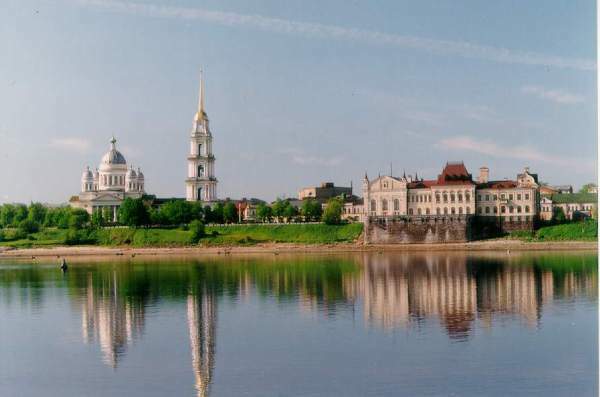 Рыбинск2022СодержаниеСодержание                                                                                                                          3Паспорт Программы                                                                                                            41. Анализ  существующей  ситуации  и  оценка  проблемы,  решение которой                                                                                                                        осуществляется  путем  реализации Программы                                                              82. Цели, задачи и ожидаемые результаты реализации Программы                              11 3. Социально – экономическое  обоснование Программы                                            124. Финансирование Программы                                                                                       155. Механизм реализации Программы                                                                              156. Индикаторы результативности Программы                                                                177. Перечень мероприятий Программы                                                                            21Сокращения, используемые в Программе                                                                       27ПАСПОРТ  МУНИЦИПАЛЬНОЙ ПРОГРАММЫ1.Анализ существующей ситуации и оценка проблемы, решение которой осуществляется путем реализации ПрограммыКомплексное решение вопросов, связанных с эффективным использованием топливно-энергетических ресурсов на территории городского округа город Рыбинск Ярославской области (далее – городской округ), является одной из приоритетных задач экономического развития социальной и жилищно-коммунальной инфраструктуры. Рост тарифов на тепловую и электрическую энергию, цен на топливо, ресурсы, инфляция приводят к повышению расходов на энергообеспечение жилых домов, учреждений социальной сферы, увеличению коммунальных платежей населения и учреждений социальной сферы. Данные негативные последствия обуславливают объективную необходимость экономии топливно-энергетических ресурсов на территории городского округа и актуальность проведения единой целенаправленной политики энергосбережения.Решение проблемы связано с осуществлением комплекса мероприятий по энергосбережению и повышению энергетической эффективности при производстве, передаче и потреблении энергетических ресурсов на территории городского округа.Приоритетными направлениями, в которых требуется решение первоочередных задач по энергосбережению и повышению энергетической эффективности, являются: - социальная сфера,- жилищный фонд;- коммунальный комплекс.Динамика потребления энергоресурсов и воды за 2017-2021 годы.По данным таблицы объемы потребления воды устойчиво снижаются. Объемы потребления тепловой и электрической энергии не стабильны и определяются преимущественно климатическими факторами.В настоящее время во всех муниципальных  учреждениях городского округа расчеты за потребленные энергоресурсы осуществляются по показаниям приборов учета используемых энергетических ресурсов (далее - приборы учета):- тепловой энергии – по 107 приборам учета, что составляет 100% от общего количества необходимых приборов учета (тепловая нагрузка больше 0,2 Гкал/час), в т.ч. по  40 приборам учета с автоматизированным погодозависимым регулированием потребления тепловой энергии; - холодной воды – по 223 приборам учета, что составляет 100%  от общего количества приборов учета;- электрической энергии – по 289 приборам учета, что составляет 100%  от общего количества необходимых приборов учета.Муниципальными учреждениями городского округа реализуются мероприятия муниципальной программы, представленные в разделе 7.1 Программы.На начало 2022 года в эксплуатации находятся 1507 многоквартирных дома, общая площадь жилых помещений в которых составляет 5042,5 тыс. м2. Население городского округа по состоянию на 01.01.2022 составляет 178,524 тыс. человек и является самым крупным потребителем энергоресурсов. Годовое потребление энергетических ресурсов жилищным фондом городского округа составляет около 65 % от общего потребления. Эффективное управление многоквартирными домами невозможно без использования энергосберегающих технологий – применение современных теплоизоляционных материалов, оснащение коллективными (общедомовыми) приборами учета используемых воды, тепловой энергии, электрической энергии (далее – ОДПУ), замена изношенных трубопроводов, установка энергосберегающего оборудования.При использовании данных технологий возможно не только улучшение качественных характеристик жилых домов, комфортности проживания, но и значительное сокращение издержек по содержанию и ремонту зданий, увеличение межремонтных сроков, экономия коммунальных ресурсов, что приведет в конечном итоге к снижению финансовой нагрузки на потребителей.  Для успешного решения поставленных задач в жилищном фонде запланировано проведение мероприятий по энергосбережению и повышению энергетической эффективности в отношении общего имущества собственников помещений в многоквартирном доме (внедрение энергосберегающих светильников с установкой датчиков движения, утепление входных дверей и окон, восстановление и ремонт теплоизоляции на внутренних сетях отопления и ГВС, ремонт внутридомовых сетей, утепление фасадов, замена ветхих и аварийных внутридомовых систем тепло-, водо-, электро- снабжения, установка ОДПУ и оснащение муниципальных жилых помещений ИПУ), представленных в разделе 7.2 Программы.Коммунальный комплекс является важнейшей отраслью муниципального образования, определяющей показатели и условия энергообеспечения его экономики, социальной сферы и населения.Снижение неэффективных затрат коммунального  комплекса в настоящее время является приоритетным не только в вопросах ценообразования и снижения расходов на услуги, но и в вопросах энергосбережения и повышения энергетической эффективности.Основу систем жизнеобеспечения любого современного города составляют многочисленные трубопроводы – водоснабжения,  теплоснабжения, бытовой и ливневой канализации. Эти сети создавались десятилетиями, и их протяженность измеряется многими сотнями километров. В настоящее время состояние коммунальных сетей представляет собой проблему, серьезность которой нельзя недооценивать.По состоянию на 01.01.2022 в городском округе фактический износ инженерных сетей составляет 68,3%.Общий износ тепловых сетей составляет 69%. Потери тепловой энергии при ее передаче за 2021 год составили 18,52% от отпущенной энергии всем потребителям.Износ водопроводных и канализационных сетей на 01.01.2022 год составляет 71% и 73% соответственно. Потери за 2021 год составили 21,2 % от общего отпуска воды всем потребителям.Износ сетей электроснабжения на 01.01.2022 год составляет 60,3 %.Для погашения задолженности прошлых периодов, за теплоснабжение муниципального предприятия заключившего концессионное соглашение, реализуется мероприятие, представленное в п.1  раздела 7.3. Программы. Для предоставления субсидии владельцу источника теплоснабжения, у которого возникли затраты в связи с продолжением эксплуатации объекта теплоснабжения по требованию органа местного самоуправления для теплоснабжения многоквартирного дома, расположенного по адресу: Ярославская область, город Рыбинск, ул. Попова, д. 17 в отопительный период 2021-2022 годов реализуется мероприятие указанное в п.2 раздела 7.3 Программы.В Прибрежном районе города  интенсивно ведется строительство жилых домов и объектов социальной сферы. В районе улиц Корнева и Новоселов отсутствует централизованная система канализации. Для обеспечения отвода и транспортировки сточных вод от жилой и общественной застройки в Программе на 2023-2025 годы предусмотрена реализация мероприятия «Строительство коллектора ливневой канализации по ул. Новоселов от Бульвара Победы до ул. Корнева (в том числе проектно-изыскательские работы)». Протяженность коллектора 1,0 км. Предполагаемая сметная стоимость работ 153 млн. руб. Количественные показатели результатов реализации этого мероприятия будут определены после разработки проектной документации, которую планируется осуществить в 2023 году. Мероприятие представлено в п.3 раздела 7.3 Программы.Для восстановления платежеспособности муниципальным унитарным предприятиям в целях возмещения недополученных доходов, для погашения задолженности реализуется мероприятие, представленное в п.4 раздела 7.3.  Предприятием ООО «Рыбинская генерация» за счет внебюджетных источников реализуются мероприятия, представленные в пунктах 5-14 раздела 7.3. Программы.В соответствии с постановлением Правительства РФ от 22.02.2012 № 154                 «О требованиях к схемам теплоснабжения, порядку их разработки и утверждения» предусмотрено мероприятие, представленное в п. 15 раздела 7.3. «Актуализация схемы теплоснабжения городского округа город Рыбинск Ярославской области».В реку Волгу сбрасываются неочищенные и необеззараженные сточные воды хозяйственно-бытовой канализации города Рыбинска, что влияет на качество питьевой воды. Сброс хозяйственно-бытовых сточных вод осуществляется государственным предприятием Ярославской области «Северный водоканал» (далее – ГП ЯО «Северный Водоканал»). Часть объема сброса неочищенных сточных не соответствуют требованиям санитарных норм, по причине того что большинство очистных сооружений ГП ЯО «Северный Водоканал» из-за высокого физического износа требуют реконструкции и модернизации. В целях повышения качества водоотведения на территории Ярославской области Правительством Ярославской области разработан и утвержден региональный проект «Оздоровление Волги». В рамках реализации данного проекта на территории города Рыбинска в период 2023-2024 годов за счет средств бюджетов всех уровней планируется строительство канализационного коллектора от микрорайона Волжский до ГОСК (городские очистные сооружения канализации) в микрорайоне Копаево. Прирост мощности очистных сооружений, обеспечит сокращение отведения в реку Волгу загрязненных сточных вод. Количественные показатели результатов реализации этого мероприятия будут определены после разработки проектной документации, которую планируется осуществить в 2022 году. Мероприятие представлено в разделе 7.4. Программы.Решение проблем энергосбережения топливно-энергетических ресурсов на территории городского округа возможно только в комплексе и требует взаимодействия между органами государственной власти Ярославской области, органами местного самоуправления и предприятиями жилищно-коммунального комплекса, направленного на осуществление энергосберегающих мероприятий. Решение проблемы энергосбережения и повышения энергетической эффективности носит долгосрочный характер, что обусловлено необходимостью замены, и модернизации значительной части производственной, инженерной и социальной инфраструктуры и ее развития на новой технологической базе.Развитие энергосбережения позволит не только в сжатые сроки и с наименьшими затратами высвободить энергетические мощности для обеспечения темпов роста экономики городского округа, но и снизить возрастающие расходы на коммунальные платежи у населения, таким образом энергосбережение имеет еще и социальную направленность. Создание условий для повышения эффективности использования энергоресурсов в экономике городского округа является одной из приоритетных задач его социально-экономического развития.2. Цели, задачи и ожидаемые результаты реализации ПрограммыЦелями Программы являются - рациональное использование топливно-энергетических ресурсов, внедрение энерго- и ресурсосберегающих технологий.Для достижения целей Программы необходимо выполнение следующих задач:   1. Выполнение комплекса мер по повышению эффективности использования энергетических ресурсов на объектах социальной сферы; 2. Обеспечение учета используемых энергетических ресурсов и применение коллективных и индивидуальных приборов учета энергетических ресурсов при осуществлении расчетов за энергетические ресурсы в многоквартирных домах;3. Выполнение комплекса мер по повышению энергетической эффективности в системах коммунальной инфраструктуры;4.Реализация мероприятий регионального проекта «Оздоровление Волги».Ожидаемые результаты реализации Программы:1. Обеспечение ежегодного снижения объема потребляемых энергетических ресурсов муниципальными учреждениями города Рыбинска 2.  Созданы условия для экономии энергоресурсов в жилищном фонде;  3. Повышение энергетической эффективности в системах коммунальной инфраструктуры;4 Повышение качества водоотведения и сокращения доли загрязненных сточных вод, отводимых в реку Волга, в результате строительства очистных сооружений водопроводно-канализационного хозяйства.3.Социально-экономическое обоснование Программы Приоритетными направлениями деятельности по энергосбережению на период действия Программы являются следующие направления:Социальная сфераОрганизация работы по подаче энергетических деклараций муниципальными учреждениями. Жилищный фондПрименение энергосберегающих технологий при модернизации, реконструкции и капитальном ремонте основных фондов (внедрение энергосберегающих светильников с установкой датчиков движения, утепление входных дверей и окон, установка приборов учета потребления коммунальных ресурсов, восстановление и ремонт теплоизоляции на внутренних сетях отопления и ГВС, утепление фасадов, замена ветхих и аварийных внутридомовых систем тепло-, водо-, электро- снабжения, установка стеклопакетов на лестничных клетках). Результатом выполнения данных мероприятий является экономия энергетических ресурсов.Учет энергоресурсов один из наиболее эффективных способов повысить уровень энергоресурсопотребления  отдельной квартиры, дома, города. Установка прибора учета это не технология и не метод энергосбережения, это стимул к экономии коммунальных ресурсов. При установке приборов учета потребители постоянно могут наблюдать за потреблением ресурса, тем самым узнавать: сколько они потребили и на сколько могут сократить потребление коммунальных ресурсов.Приборный учет дает возможность зафиксировать реально потребленное количество энергоресурсов, которое, как правило, ниже расчетного. На 01.01.2022 в городском округе ОДПУ тепловой энергии установлены  в 525 из 1453 МКД подключенных к централизованной системе отопления, что составляет 36,13%, холодной воды в 398 из 1491 МКД подключенных к централизованной системе холодного водоснабжения, что составляет 26,69%, электрической энергии в 1342 из 1507 МКД подключенных к системе электроснабжения, что составляет 89,05%. Оперативный контроль за потреблением энергоресурсов существенно повысит результативность энергосбережения, так как позволяет выявлять МКД с избыточным или недостаточным теплопотреблением, производить регулировку гидравлического режима тепловых сетей, определять потери и устранять их. Ориентировочно срок окупаемости произведенных затрат по установке ОДПУ - 3 года.В соответствии с законодательством об энергосбережении и о повышении энергетической эффективности жилые помещения должны быть оснащены индивидуальными и общими (для коммунальной квартиры) приборами учета используемых энергетических ресурсов (далее – ИПУ). За период реализации программы 2022-2025 годы планируется установить 434 ед. ИПУ в муниципальных жилых помещениях. Коммунальный комплексОсновные мероприятия по применению энергосберегающих технологий при модернизации, реконструкции и капитальном ремонте основных фондов:Реконструкция котельных с переводом паровых котлов в водогрейный режим работы «Слип», «Тема», «Сельхозтехника». Экономия электрической энергии в год 145730 кВт/год, экономия газа 975,5 тыс.м3/год.Реконструкция котельной «Полиграф» включая ХВО. Экономия электрической энергии в год 55736 кВт/год, экономия газа 279 тыс.м3/год. Строительство новой котельной в районе земельного участка по пр. Октября. Экономия электрической энергии в год 219,587 тыс.кВт/год, экономия газа 90 тыс.м3/год. Строительство новой блочно-модульной котельной в районе земельного участка по ул. Нобелевская д.3. Экономия электрической энергии в год 27,938 тыс.кВт/год, экономия газа 14,9 тыс.м3/год.Строительство новой блочно-модульной котельной в районе земельного участка по ул. М. Горького  д.57. Экономия электрической энергии в год 53,732 тыс.кВт/год, экономия газа 230,5 тыс.м3/год.Реконструкция магистральных тепловых сетей  котельных «Волжский», «Переборы», от котельной ПАО «ОДК «Сатурн» до ЦТП.Режимная  наладка тепловых сетей  районов Центральный, Западный, Переборский. Экономия электрической энергии в год 1591,540 тыс.кВт/год, экономия газа 1893,62 тыс.м3/год.Реконструкция узлов тепловой энергии на котельных «Волжский», «С. Перовской», «Призма», «Сельхозтехника», «Стоялая», «Веретье-3», «Полиграф».9.  Предоставление муниципальным предприятиям, заключившим концессионное соглашение, субсидии на погашение задолженности прошлых периодов за теплоснабжение. Субсидия предоставляется предприятиям в связи с необходимостью погашения задолженности прошлых периодов в сумме 214,457 млн. руб. равными долями в течение 7 лет. Срок выполнения мероприятия  2021-2027 годы. 10. Предоставление субсидии владельцу источника теплоснабжения, у которого возникли затраты в связи с продолжением эксплуатации объекта теплоснабжения по требованию органа местного самоуправления для теплоснабжения многоквартирного дома, расположенного по адресу: Ярославская область, город Рыбинск, ул. Попова, д. 17 в отопительный период 2021-2022 годов. 11. Актуализация схемы теплоснабжения городского округа город Рыбинск Ярославской области. 12. Строительство канализационного коллектора от микрорайона Волжский до ГОСК в микрорайоне Копаево, ориентировочной протяженностью  20,0 км. 13. Строительство коллектора ливневой канализации по ул. Новоселов от Бульвара Победы до ул. Корнева», ориентировочная протяженность коллектора 1 км. 14. Предоставление субсидии муниципальным унитарным предприятиям в целях возмещения недополученных доходов для восстановления платежеспособности. Срок предоставления субсидии 2022 год.Успешная реализация Программы позволит:- повысить эффективность использования энергетических ресурсов, потребителями городского округа, включая жилищный фонд и коммунальный комплекс, в том числе за счет сокращения потерь энергетических ресурсов при их производстве, преобразовании, передаче и конечном использовании;- повысить надежность функционирования инженерных систем жизнеобеспечения, сформировать безопасную, благоустроенную среду жизнедеятельности с минимальными затратами энергии и ресурсов;- повысить эффективность работы, хозяйственную самостоятельность предприятий, учреждений и организаций различных форм собственности и ведомственной принадлежности, муниципальных учреждений и предприятий городского округа и их ответственность за качество обслуживания потребителей;- повысить экологическую эффективность и безопасность на основе рационального и экологически ответственного использования энергии и ресурсов, способствующих обеспечению права граждан на благоприятную окружающую среду.Значения индикаторов результативности Программы отображены в разделе 6 Программы. За счет реализации потенциала энергосбережения и повышения энергетической эффективности на основе перехода к рациональному и экологически ответственному использованию энергетических ресурсов будут созданы дополнительные условия для повышения конкурентоспособности, финансовой устойчивости, энергетической и экологической безопасности экономики городского округа, роста уровня и качества жизни населения.4.Финансирование ПрограммыПотребность в финансировании программных мероприятий планируется обеспечить за счет средств бюджетов всех уровней и внебюджетных источников.Финансирование энергосберегающих мероприятий из бюджета  городского округа осуществляется в пределах средств, предусмотренных  решением  Муниципального Совета городского округа город Рыбинск о бюджете городского округа на соответствующий финансовый год и плановый период.Внебюджетными источниками финансирования Программы являются:          - собственные средства организаций жилищно-коммунального комплекса (амортизация, прибыль);	-  средства населения (собственников помещений);	-  средства частных инвесторов;	-  средства некоммерческих фондов.Объем и структура бюджетного и внебюджетного финансирования Программы согласовываются с Заказчиком Программы и подлежат ежегодному уточнению в соответствии с выделенным объемом финансирования из бюджетов всех уровней и внебюджетных источников и с учетом фактического выполнения программных мероприятий.5. Механизм реализации ПрограммыИсполнители Программы: Департамент жилищно-коммунального хозяйства, транспорта и связи Администрации городского округа город Рыбинск Ярославской области, Управление строительства Администрации городского округа город Рыбинск Ярославской области, муниципальные учреждения городского округа, управляющие компании, ООО «Рыбинская генерация», ГП ЯО «Северный водоканал», МУП «Теплоэнерго», МКУ «Жилкомцентр».При реализации программных мероприятий на предприятии 
(в организации) руководитель организует работу по управлению энергосбережением, определяет основные направления, плановые показатели деятельности в этой сфере. Исполнители Программы в установленном порядке представляют ответственному исполнителю - руководителю  Программы (Департамент жилищно-коммунального хозяйства, транспорта и связи Администрации городского округа город Рыбинск Ярославской области), информацию о ходе реализации мероприятий Программы. Контроль за целевым использованием средств бюджета городского округа, направленных на реализацию Программы, осуществляется в соответствии с действующим законодательством.Исполнители Программы ежеквартально до 20 числа месяца, следующего за отчетным периодом, предоставляют информацию о ходе реализации Программы ответственному исполнителю - руководителю Программы. С учетом положений Программы ответственный исполнитель - руководитель Программы:- координирует реализацию программных мероприятий;	- осуществляет мониторинг хода реализации Программы, в том числе сбор и анализ статистической и иной информации об эффективности использования энергетических ресурсов;- контролирует выполнение исполнителями Программы в установленные сроки программных мероприятий, эффективность и целевое использование выделенных на реализацию Программы бюджетных средств.- планирует совместно с исполнителями Программы программные мероприятия, уточняет объемы и источники финансирования на очередной финансовый год и плановый период, готовит предложения по корректировке Программы и в установленном порядке представляет их на утверждение в Администрацию городского округа город Рыбинск Ярославской области.	6. Индикаторы результативности ПрограммыТаблица 1* Значение целевого индикатора будет определено после разработки проектной документации Сокращения, используемые в Программе:ДО – Департамент образования Администрации городского округа город Рыбинск Ярославской области;УК – Управление культуры Администрации городского округа город Рыбинск Ярославской области;ДФКСиМП – Департамент по физической культуре, спорту и молодёжной политике Администрации городского округа город Рыбинск Ярославской области;ДЖКХТиС – Департамент жилищно-коммунального хозяйства, транспорта и связи Администрации городского округа город Рыбинск Ярославской области;ГБ – бюджет городского округа город Рыбинск Ярославской области;ОБ – бюджет Ярославской области;ФБ – федеральный бюджет;ВИ – внебюджетные источники;ИПУ – индивидуальный прибор учета используемых энергетических ресурсов;ОДПУ – общедомовой прибор учета используемых энергетических ресурсов;МКД – многоквартирный дом;ЦТП – центральный  тепловой пункт;ГВС – горячее водоснабжение;ХВО – химическая водоочистка.Первый заместитель Главы Администрации-директор департаментажилищно-коммунального хозяйства, транспорта и связи                                                                                              И.А. ДубиноСписок изменяющих документов(в ред. Постановлений Администрации городского округа г. Рыбинскот 29.01.2021 N 205, от 27.08.2021 N 2102, от 19.05.2022 N 2304, от 11.11.2022 N 4475)Наименование муниципальной Программы «Энергоэффективность в городском округе город Рыбинск Ярославской области» (далее – Программа)Сроки реализации Программы2022-2025 годыОснования для  разработки Программы- Федеральный закон от 23.11.2009 № 261-ФЗ «Об энергосбережении и о повышении энергетической эффективности и о внесении изменений в отдельные законодательные акты Российской Федерации»;- Указ Президента РФ от 04.06.2008  №  889 «О некоторых мерах по повышению энергетической и экологической эффективности российской экономики»;- постановление Правительства Российской Федерации от 11.02.2021 № 161 «Об утверждении требований к региональным и муниципальным программам в области энергосбережения и повышения энергетической эффективности и о признании утратившими силу некоторых актов Правительства Российской Федерации и отдельных положений некоторых актов Правительства Российской Федерации»;- приказ Министерства экономического развития Российской Федерации от 17.02.2010 № 61 «Об утверждении примерного перечня мероприятий в области энергосбережения и повышения энергетической эффективности, который может быть использован в целях разработки региональных, муниципальных программ в области энергосбережения и повышения энергетической эффективности»;- приказ Министерства экономического развития Российской Федерации от 28.04.2021 № 231 «Об утверждении методики расчета значений целевых показателей в области энергосбережения и повышения энергетической эффективности, достижение которых обеспечивается в результате реализации региональных и муниципальных программ в области энергосбережения и повышения энергетической эффективности»;- Закон Ярославской области от 05.10.2011 № 33-з «Об энергосбережении  и о повышении энергетической эффективности в Ярославской области»;- постановление Правительства Ярославской области от 30.03.2021 № 172-п «Об утверждении государственной программы Ярославской области «Энергоэффективность и развитие энергетики в Ярославской области» на 2021 - 2025 годы»;- решение Муниципального Совета городского округа город Рыбинск от 19.12.2019 №98 «О принятии Устава городского округа город Рыбинск Ярославской области»; - постановление Администрации городского округа город Рыбинск Ярославской области от 08.06.2020 №1306 «О муниципальных программах»;- постановление Администрации городского округа город Рыбинск Ярославской области от 21.01.2021                № 139 «Об утверждении плана мероприятий»;- решение Муниципального Совета городского округа город Рыбинск от 28.03.2019 №47 «О Стратегии социально-экономического  развития городского округа город Рыбинск  на 2018-2030 годы»;- постановление Правительства Ярославской области от 30.03.2018 № 234-п «Об утверждении региональной программы «Развитие водоснабжения и водоотведения Ярославской области» на 2018 - 2024 годы»;- решение Муниципального Совета городского округа город Рыбинск от 29.10.2015 №87 «О Программе комплексного развития систем коммунальной инфраструктуры города Рыбинска на 2015-2030 годы»;- решение Муниципального Совета городского округа город Рыбинск от 09.12.2021 № 256 «О бюджете городского округа город Рыбинск на 2022 год и на плановый  период  2023  и  2024  годов»;- приказ департамента жилищно-коммунального хозяйства, энергетики и регулирования тарифов Ярославской области от 30.10.2019  №445 «Об утверждении инвестиционной программы ГП ЯО «Северный водоканал»;- приказ департамента жилищно-коммунального хозяйства, энергетики и регулирования тарифов Ярославской области от 31.10.2019 №451 «Об утверждении инвестиционной программы общества с ограниченной ответственностью «Рыбинская генерация». - Федеральный закон от 23.11.2009 № 261-ФЗ «Об энергосбережении и о повышении энергетической эффективности и о внесении изменений в отдельные законодательные акты Российской Федерации»;- Указ Президента РФ от 04.06.2008  №  889 «О некоторых мерах по повышению энергетической и экологической эффективности российской экономики»;- постановление Правительства Российской Федерации от 11.02.2021 № 161 «Об утверждении требований к региональным и муниципальным программам в области энергосбережения и повышения энергетической эффективности и о признании утратившими силу некоторых актов Правительства Российской Федерации и отдельных положений некоторых актов Правительства Российской Федерации»;- приказ Министерства экономического развития Российской Федерации от 17.02.2010 № 61 «Об утверждении примерного перечня мероприятий в области энергосбережения и повышения энергетической эффективности, который может быть использован в целях разработки региональных, муниципальных программ в области энергосбережения и повышения энергетической эффективности»;- приказ Министерства экономического развития Российской Федерации от 28.04.2021 № 231 «Об утверждении методики расчета значений целевых показателей в области энергосбережения и повышения энергетической эффективности, достижение которых обеспечивается в результате реализации региональных и муниципальных программ в области энергосбережения и повышения энергетической эффективности»;- Закон Ярославской области от 05.10.2011 № 33-з «Об энергосбережении  и о повышении энергетической эффективности в Ярославской области»;- постановление Правительства Ярославской области от 30.03.2021 № 172-п «Об утверждении государственной программы Ярославской области «Энергоэффективность и развитие энергетики в Ярославской области» на 2021 - 2025 годы»;- решение Муниципального Совета городского округа город Рыбинск от 19.12.2019 №98 «О принятии Устава городского округа город Рыбинск Ярославской области»; - постановление Администрации городского округа город Рыбинск Ярославской области от 08.06.2020 №1306 «О муниципальных программах»;- постановление Администрации городского округа город Рыбинск Ярославской области от 21.01.2021                № 139 «Об утверждении плана мероприятий»;- решение Муниципального Совета городского округа город Рыбинск от 28.03.2019 №47 «О Стратегии социально-экономического  развития городского округа город Рыбинск  на 2018-2030 годы»;- постановление Правительства Ярославской области от 30.03.2018 № 234-п «Об утверждении региональной программы «Развитие водоснабжения и водоотведения Ярославской области» на 2018 - 2024 годы»;- решение Муниципального Совета городского округа город Рыбинск от 29.10.2015 №87 «О Программе комплексного развития систем коммунальной инфраструктуры города Рыбинска на 2015-2030 годы»;- решение Муниципального Совета городского округа город Рыбинск от 09.12.2021 № 256 «О бюджете городского округа город Рыбинск на 2022 год и на плановый  период  2023  и  2024  годов»;- приказ департамента жилищно-коммунального хозяйства, энергетики и регулирования тарифов Ярославской области от 30.10.2019  №445 «Об утверждении инвестиционной программы ГП ЯО «Северный водоканал»;- приказ департамента жилищно-коммунального хозяйства, энергетики и регулирования тарифов Ярославской области от 31.10.2019 №451 «Об утверждении инвестиционной программы общества с ограниченной ответственностью «Рыбинская генерация». Заказчик ПрограммыАдминистрация городского округа город Рыбинск Ярославской областиАдминистрация городского округа город Рыбинск Ярославской областиОтветственный исполнитель -руководитель ПрограммыДепартамент жилищно-коммунального хозяйства, транспорта и связи Администрации городского округа город Рыбинск Ярославской областиДепартамент жилищно-коммунального хозяйства, транспорта и связи Администрации городского округа город Рыбинск Ярославской областиКуратор ПрограммыПервый заместитель Главы Администрации-директор департамента жилищно-коммунального хозяйства, транспорта и связи                                                                                                      Первый заместитель Главы Администрации-директор департамента жилищно-коммунального хозяйства, транспорта и связи                                                                                                      Цели ПрограммыРациональное использование топливно-энергетических ресурсов, внедрение энерго- и ресурсосберегающих технологийРациональное использование топливно-энергетических ресурсов, внедрение энерго- и ресурсосберегающих технологийЗадачи Программы1. Выполнение комплекса мер по повышению эффективности использования энергетических ресурсов на объектах социальной сферы;2. Обеспечение учета используемых энергетических ресурсов и применение коллективных и индивидуальных приборов учета энергетических ресурсов при осуществлении расчетов за энергетические ресурсы в многоквартирных домах;3. Выполнение комплекса мер по повышению энергетической эффективности в системах коммунальной инфраструктуры;4. Реализация мероприятий регионального проекта «Оздоровление Волги».1. Выполнение комплекса мер по повышению эффективности использования энергетических ресурсов на объектах социальной сферы;2. Обеспечение учета используемых энергетических ресурсов и применение коллективных и индивидуальных приборов учета энергетических ресурсов при осуществлении расчетов за энергетические ресурсы в многоквартирных домах;3. Выполнение комплекса мер по повышению энергетической эффективности в системах коммунальной инфраструктуры;4. Реализация мероприятий регионального проекта «Оздоровление Волги».Объемы и источники финансирования ПрограммыОбщий объем финансирования(выделено /финансовая  потребность) 655,485/1385,796 млн.руб., в т.ч.:средства городского бюджета, млн. руб.:средства областного бюджета, млн. руб.:средства федерального бюджета, млн. руб.:внебюджетные средства, млн. руб.:Общий объем финансирования(выделено /финансовая  потребность) 655,485/1385,796 млн.руб., в т.ч.:средства городского бюджета, млн. руб.:средства областного бюджета, млн. руб.:средства федерального бюджета, млн. руб.:внебюджетные средства, млн. руб.:Основные ожидаемые результаты реализации Программы1. Обеспечение ежегодного снижения объема потребляемых энергетических ресурсов муниципальными учреждениями города Рыбинска; 2. Создание условий для экономии энергоресурсов в жилищном фонде;3. Повышение энергетической эффективности в системах коммунальной инфраструктуры;4. Повышение качества водоотведения и сокращения доли загрязненных сточных вод, отводимых в реку Волга, в результате строительства очистных сооружений водопроводно-канализационного хозяйства.1. Обеспечение ежегодного снижения объема потребляемых энергетических ресурсов муниципальными учреждениями города Рыбинска; 2. Создание условий для экономии энергоресурсов в жилищном фонде;3. Повышение энергетической эффективности в системах коммунальной инфраструктуры;4. Повышение качества водоотведения и сокращения доли загрязненных сточных вод, отводимых в реку Волга, в результате строительства очистных сооружений водопроводно-канализационного хозяйства.НаименованиеЕд.изм.Объемы потребления по годамОбъемы потребления по годамОбъемы потребления по годамОбъемы потребления по годамОбъемы потребления по годамНаименованиеЕд.изм.20172018201920202021Тепловая энергиятыс. Гкал1 494,881448,191445,381444,891439,703Электрическая энергиятыс. кВтч548 997,0403165,0402867,0402398,0401548,0Водатыс. куб.м24 667,521503,521085,620033,419353,0Предусмотрено Программой, млн.руб.Предусмотрено Программой, млн.руб.Предусмотрено Программой, млн.руб.Предусмотрено Программой, млн.руб.Предусмотрено Программой, млн.руб.Потребность в финансировании,млн.руб.Потребность в финансировании,млн.руб.Потребность в финансировании,млн.руб.Потребность в финансировании,млн.руб.Потребность в финансировании,млн.руб.ГБОБФБВИВсегоГБОБФБВИВсего2022 г.107,422000107,422134,98000113,518248,4982023 г.4,8007,200192,0000204,00054,3367,200192,00087,566341,1022024 г.32,81311,250300,0000344,06342,14913,800372,000125,537553,4862025 г.0000039,6562,55072,000128,504242,710Итого145,03518,450492,0000655,485271,12123,550636,000455,1251385,796п/пНаименование задачиНаименование целевого индикатора (показателя)Единица измеренияБазовое значение 2021 Планируемое значениеПланируемое значениеПланируемое значениеПланируемое значениеп/пНаименование задачиНаименование целевого индикатора (показателя)Единица измеренияБазовое значение 2021 20222023202420251Выполнение комплекса мер по повышению эффективности использования энергетических ресурсов на объектах социальной сферыПроцент предоставления бюджетными учреждениями достоверных энергетических деклараций в ГИС «Энергоэффективность»%1001001001001002Обеспечение учета используемых энергетических ресурсов и применение коллективных и индивидуальных приборов учета энергетических ресурсов при осуществлении расчетов за энергетические ресурсы в многоквартирных домахДоля объема электрической энергии, расчеты за которую осуществляются с использованием приборов учета, в общем объеме электрической энергии, потребляемой (используемой) на территории муниципального образования%1001001001001002Обеспечение учета используемых энергетических ресурсов и применение коллективных и индивидуальных приборов учета энергетических ресурсов при осуществлении расчетов за энергетические ресурсы в многоквартирных домахДоля объема тепловой энергии, расчеты за которую осуществляются с использованием приборов учета, в общем объеме тепловой энергии, потребляемой (используемой) на территории муниципального образования%43,347,451,854,757,52Обеспечение учета используемых энергетических ресурсов и применение коллективных и индивидуальных приборов учета энергетических ресурсов при осуществлении расчетов за энергетические ресурсы в многоквартирных домахДоля объема холодной воды, расчеты за которую осуществляются с использованием приборов учета, в общем объеме воды, потребляемой (используемой) на территории муниципального образования%81879091922Обеспечение учета используемых энергетических ресурсов и применение коллективных и индивидуальных приборов учета энергетических ресурсов при осуществлении расчетов за энергетические ресурсы в многоквартирных домахДоля объема горячей воды, расчеты за которую осуществляются с использованием приборов учета, в общем объеме воды, потребляемой (используемой) на территории муниципального образования%48,751,755,459,164,82Обеспечение учета используемых энергетических ресурсов и применение коллективных и индивидуальных приборов учета энергетических ресурсов при осуществлении расчетов за энергетические ресурсы в многоквартирных домахУдельный расход тепловой энергии в многоквартирных домах   (в расчете на 1 кв.м общей площади)Гкал/ кв.м0,2230,2220,2170,2140,2132Обеспечение учета используемых энергетических ресурсов и применение коллективных и индивидуальных приборов учета энергетических ресурсов при осуществлении расчетов за энергетические ресурсы в многоквартирных домахУдельный расход холодной воды в многоквартирных домах   (в расчете на 1 жителя)куб.м/чел.41,6241,61741,53541,45141,3842Обеспечение учета используемых энергетических ресурсов и применение коллективных и индивидуальных приборов учета энергетических ресурсов при осуществлении расчетов за энергетические ресурсы в многоквартирных домахУдельный расход горячей воды в многоквартирных домах (в расчете на 1 жителя)куб.м/чел.23,4823,76523,17123,07422,8992Обеспечение учета используемых энергетических ресурсов и применение коллективных и индивидуальных приборов учета энергетических ресурсов при осуществлении расчетов за энергетические ресурсы в многоквартирных домахУдельный расход электрической энергии в многоквартирных домах (в расчете на 1 кв.м общей площади)кВтч/ кв.м36,8436,4936,4936,4936,492Обеспечение учета используемых энергетических ресурсов и применение коллективных и индивидуальных приборов учета энергетических ресурсов при осуществлении расчетов за энергетические ресурсы в многоквартирных домахУдельный расход природного газа в многоквартирных домах с индивидуальными системами газового отопления (в расчете на  1 кв.м общей площади)тыс.куб.м/кв.м0,020,020,020,020,022Обеспечение учета используемых энергетических ресурсов и применение коллективных и индивидуальных приборов учета энергетических ресурсов при осуществлении расчетов за энергетические ресурсы в многоквартирных домахУдельный расход природного газа в многоквартирных домах с иными системами теплоснабжения (в расчете на 1 жителя)тыс.куб.м/ чел.0,1270,1270,1270,1270,1272Обеспечение учета используемых энергетических ресурсов и применение коллективных и индивидуальных приборов учета энергетических ресурсов при осуществлении расчетов за энергетические ресурсы в многоквартирных домахУдельный суммарный расход энергетических ресурсов в многоквартирных домахТут/ кв.м0,036420,036330,036290,036270,036242Обеспечение учета используемых энергетических ресурсов и применение коллективных и индивидуальных приборов учета энергетических ресурсов при осуществлении расчетов за энергетические ресурсы в многоквартирных домахКоличество МКД, оснащенных общедомовыми приборами учета тепловой энергииед.5245305405505672Обеспечение учета используемых энергетических ресурсов и применение коллективных и индивидуальных приборов учета энергетических ресурсов при осуществлении расчетов за энергетические ресурсы в многоквартирных домахДоля МКД, оснащенных общедомовыми приборами учета тепловой энергии, от количества МКД, в которых имеется возможность установки ОДПУ%92,7493,895,597,31002Обеспечение учета используемых энергетических ресурсов и применение коллективных и индивидуальных приборов учета энергетических ресурсов при осуществлении расчетов за энергетические ресурсы в многоквартирных домахКоличество МКД, оснащенных общедомовыми расходомерами на холодную водуед.3904004054064062Обеспечение учета используемых энергетических ресурсов и применение коллективных и индивидуальных приборов учета энергетических ресурсов при осуществлении расчетов за энергетические ресурсы в многоквартирных домахДоля МКД, оснащенных общедомовыми расходомерами на холодную воду, от количества МКД, в которых имеется возможность установки ОДПУ%97,9898,5299,751001002Обеспечение учета используемых энергетических ресурсов и применение коллективных и индивидуальных приборов учета энергетических ресурсов при осуществлении расчетов за энергетические ресурсы в многоквартирных домахКоличество МКД, оснащенных общедомовыми приборами учета электрической энергииед.133013421342134213422Обеспечение учета используемых энергетических ресурсов и применение коллективных и индивидуальных приборов учета энергетических ресурсов при осуществлении расчетов за энергетические ресурсы в многоквартирных домахДоля МКД, оснащенных общедомовыми приборами учета электрической энергии, от количества МКД, в которых имеется возможность установки ОДПУ%1001001001001002Обеспечение учета используемых энергетических ресурсов и применение коллективных и индивидуальных приборов учета энергетических ресурсов при осуществлении расчетов за энергетические ресурсы в многоквартирных домахКоличество индивидуальных приборов учета энергоресурсов, установленных в муниципальных жилых помещенияхед.152815521697182219623Выполнение комплекса мер по повышению энергетической эффективности в системах коммунальной инфраструктурыУдельный расход топлива на выработку тепловой энергии на котельныхтут/ Гкал0,1560,1580,1580,1580,1583Выполнение комплекса мер по повышению энергетической эффективности в системах коммунальной инфраструктурыУдельный расход электрической энергии, используемой при передаче тепловой энергии в системах теплоснабжениякВтч/куб.м0,550,560,560,560,563Выполнение комплекса мер по повышению энергетической эффективности в системах коммунальной инфраструктурыДоля потерь тепловой энергии при ее передаче в общем объеме переданной тепловой энергии%16,218,3518,1718,0217,943Выполнение комплекса мер по повышению энергетической эффективности в системах коммунальной инфраструктурыДоля потерь воды при ее передаче в общем объеме переданной воды%24,821,020,520,019,53Выполнение комплекса мер по повышению энергетической эффективности в системах коммунальной инфраструктурыУдельный расход электрической энергии, используемой для передачи (транспортировки) воды в системах водоснабжения (на 1 куб.м)тыс.кВтч/тыс.куб.м0,420,460,460,460,463Выполнение комплекса мер по повышению энергетической эффективности в системах коммунальной инфраструктурыУдельный расход электрической энергии, используемой в системах водоотведения (на 1 куб.м)тыс.кВтч/куб.м0,710,690,690,690,693Выполнение комплекса мер по повышению энергетической эффективности в системах коммунальной инфраструктурыУдельный расход электрической энергии в системах уличного освещения (на 1 кв.м освещаемой площади с уровнем освещенности, соответствующим установленным нормативам)кВтч/кв.м2,11,81,51,51,53Выполнение комплекса мер по повышению энергетической эффективности в системах коммунальной инфраструктурыОбъем отводимых сточных вод в централизованную систему канализации*куб.км000004Реализация мероприятий регионального проекта «Оздоровление Волги».Снижение объема отводимых в реку Волгу загрязненных сточных вод,  нарастающим итогом* куб.км 000007. Перечень мероприятий Программы7. Перечень мероприятий Программы7. Перечень мероприятий Программы7. Перечень мероприятий Программы7. Перечень мероприятий Программы7. Перечень мероприятий Программы7. Перечень мероприятий Программы7. Перечень мероприятий Программы7. Перечень мероприятий Программы7. Перечень мероприятий Программы7. Перечень мероприятий Программы7. Перечень мероприятий Программы7. Перечень мероприятий Программы7. Перечень мероприятий Программы7. Перечень мероприятий Программы7. Перечень мероприятий Программы7. Перечень мероприятий Программы7. Перечень мероприятий Программы7. Перечень мероприятий Программы7. Перечень мероприятий Программы7. Перечень мероприятий Программы7. Перечень мероприятий Программы7. Перечень мероприятий Программы7. Перечень мероприятий Программы7. Перечень мероприятий Программы7. Перечень мероприятий Программы7. Перечень мероприятий Программы7. Перечень мероприятий Программы7. Перечень мероприятий Программы7. Перечень мероприятий Программы7. Перечень мероприятий Программы7. Перечень мероприятий Программы7. Перечень мероприятий ПрограммыНаименование мероприятия (объекты)Наименование мероприятия (объекты)Наименование мероприятия (объекты)Адрес,   количественная хар-ка, срок исполненияОбъемы финансирования  (млн. руб.) по годамОбъемы финансирования  (млн. руб.) по годамОбъемы финансирования  (млн. руб.) по годамОбъемы финансирования  (млн. руб.) по годамОбъемы финансирования  (млн. руб.) по годамОбъемы финансирования  (млн. руб.) по годамОбъемы финансирования  (млн. руб.) по годамОбъемы финансирования  (млн. руб.) по годамОбъемы финансирования  (млн. руб.) по годамОбъемы финансирования  (млн. руб.) по годамОбъемы финансирования  (млн. руб.) по годамОбъемы финансирования  (млн. руб.) по годамОбъемы финансирования  (млн. руб.) по годамОбъемы финансирования  (млн. руб.) по годамОбъемы финансирования  (млн. руб.) по годамОбъемы финансирования  (млн. руб.) по годамОбъемы финансирования  (млн. руб.) по годамОбъемы финансирования  (млн. руб.) по годамОбъемы финансирования  (млн. руб.) по годамОбъемы финансирования  (млн. руб.) по годамОбъемы финансирования  (млн. руб.) по годамОбъемы финансирования  (млн. руб.) по годамОбъемы финансирования  (млн. руб.) по годамОжидаемый результатОжидаемый результатОтветственный исполнительОтветственный исполнительОтветственный исполнитель№Наименование мероприятия (объекты)Наименование мероприятия (объекты)Наименование мероприятия (объекты)Адрес,   количественная хар-ка, срок исполненияИсточник финанси- рованияИсточник финанси- рования202220222022202220222023202320232023202420242024202420242024202420252025202520252025Ожидаемый результатОжидаемый результатОтветственный исполнительОтветственный исполнительОтветственный исполнительп/пНаименование мероприятия (объекты)Наименование мероприятия (объекты)Наименование мероприятия (объекты)Адрес,   количественная хар-ка, срок исполненияИсточник финанси- рованияИсточник финанси- рованиявыделеновыделенопотр.потр.потр.выделеновыделеновыделенопотр.выделеновыделеновыделеновыделенопотр.потр.потр.выделеновыделенопотр.потр.потр.Ожидаемый результатОжидаемый результатОтветственный исполнительОтветственный исполнительОтветственный исполнитель12223445566677789999101010111112121213131414147.1 .Выполнение комплекса мер по повышению эффективности использования энергетических ресурсов на объектах социальной сферы7.1 .Выполнение комплекса мер по повышению эффективности использования энергетических ресурсов на объектах социальной сферы7.1 .Выполнение комплекса мер по повышению эффективности использования энергетических ресурсов на объектах социальной сферы7.1 .Выполнение комплекса мер по повышению эффективности использования энергетических ресурсов на объектах социальной сферы7.1 .Выполнение комплекса мер по повышению эффективности использования энергетических ресурсов на объектах социальной сферы7.1 .Выполнение комплекса мер по повышению эффективности использования энергетических ресурсов на объектах социальной сферы7.1 .Выполнение комплекса мер по повышению эффективности использования энергетических ресурсов на объектах социальной сферы7.1 .Выполнение комплекса мер по повышению эффективности использования энергетических ресурсов на объектах социальной сферы7.1 .Выполнение комплекса мер по повышению эффективности использования энергетических ресурсов на объектах социальной сферы7.1 .Выполнение комплекса мер по повышению эффективности использования энергетических ресурсов на объектах социальной сферы7.1 .Выполнение комплекса мер по повышению эффективности использования энергетических ресурсов на объектах социальной сферы7.1 .Выполнение комплекса мер по повышению эффективности использования энергетических ресурсов на объектах социальной сферы7.1 .Выполнение комплекса мер по повышению эффективности использования энергетических ресурсов на объектах социальной сферы7.1 .Выполнение комплекса мер по повышению эффективности использования энергетических ресурсов на объектах социальной сферы7.1 .Выполнение комплекса мер по повышению эффективности использования энергетических ресурсов на объектах социальной сферы7.1 .Выполнение комплекса мер по повышению эффективности использования энергетических ресурсов на объектах социальной сферы7.1 .Выполнение комплекса мер по повышению эффективности использования энергетических ресурсов на объектах социальной сферы7.1 .Выполнение комплекса мер по повышению эффективности использования энергетических ресурсов на объектах социальной сферы7.1 .Выполнение комплекса мер по повышению эффективности использования энергетических ресурсов на объектах социальной сферы7.1 .Выполнение комплекса мер по повышению эффективности использования энергетических ресурсов на объектах социальной сферы7.1 .Выполнение комплекса мер по повышению эффективности использования энергетических ресурсов на объектах социальной сферы7.1 .Выполнение комплекса мер по повышению эффективности использования энергетических ресурсов на объектах социальной сферы7.1 .Выполнение комплекса мер по повышению эффективности использования энергетических ресурсов на объектах социальной сферы7.1 .Выполнение комплекса мер по повышению эффективности использования энергетических ресурсов на объектах социальной сферы7.1 .Выполнение комплекса мер по повышению эффективности использования энергетических ресурсов на объектах социальной сферы1.Организация работы по подаче энергетических деклараций муниципальными учреждениямиОрганизация работы по подаче энергетических деклараций муниципальными учреждениямиЗаполнение энергетических деклараций в системе ГИС "Энергоэффективность"                                ЕжегодноЗаполнение энергетических деклараций в системе ГИС "Энергоэффективность"                                ЕжегодноЗаполнение энергетических деклараций в системе ГИС "Энергоэффективность"                                ЕжегодноГБГБПодача энергетичских деклараций муниципальными бюджетными учреждениями–100%, ежегодно за отчетный год.Подача энергетичских деклараций муниципальными бюджетными учреждениями–100%, ежегодно за отчетный год.Подача энергетичских деклараций муниципальными бюджетными учреждениями–100%, ежегодно за отчетный год.Подача энергетичских деклараций муниципальными бюджетными учреждениями–100%, ежегодно за отчетный год.ДЖКХТиС, учреждения ДО, УК, ДФКСиМП  1.Организация работы по подаче энергетических деклараций муниципальными учреждениямиОрганизация работы по подаче энергетических деклараций муниципальными учреждениямиЗаполнение энергетических деклараций в системе ГИС "Энергоэффективность"                                ЕжегодноЗаполнение энергетических деклараций в системе ГИС "Энергоэффективность"                                ЕжегодноЗаполнение энергетических деклараций в системе ГИС "Энергоэффективность"                                ЕжегодноОБОБПодача энергетичских деклараций муниципальными бюджетными учреждениями–100%, ежегодно за отчетный год.Подача энергетичских деклараций муниципальными бюджетными учреждениями–100%, ежегодно за отчетный год.Подача энергетичских деклараций муниципальными бюджетными учреждениями–100%, ежегодно за отчетный год.Подача энергетичских деклараций муниципальными бюджетными учреждениями–100%, ежегодно за отчетный год.ДЖКХТиС, учреждения ДО, УК, ДФКСиМП  1.Организация работы по подаче энергетических деклараций муниципальными учреждениямиОрганизация работы по подаче энергетических деклараций муниципальными учреждениямиЗаполнение энергетических деклараций в системе ГИС "Энергоэффективность"                                ЕжегодноЗаполнение энергетических деклараций в системе ГИС "Энергоэффективность"                                ЕжегодноЗаполнение энергетических деклараций в системе ГИС "Энергоэффективность"                                ЕжегодноФБФБПодача энергетичских деклараций муниципальными бюджетными учреждениями–100%, ежегодно за отчетный год.Подача энергетичских деклараций муниципальными бюджетными учреждениями–100%, ежегодно за отчетный год.Подача энергетичских деклараций муниципальными бюджетными учреждениями–100%, ежегодно за отчетный год.Подача энергетичских деклараций муниципальными бюджетными учреждениями–100%, ежегодно за отчетный год.ДЖКХТиС, учреждения ДО, УК, ДФКСиМП  1.Организация работы по подаче энергетических деклараций муниципальными учреждениямиОрганизация работы по подаче энергетических деклараций муниципальными учреждениямиЗаполнение энергетических деклараций в системе ГИС "Энергоэффективность"                                ЕжегодноЗаполнение энергетических деклараций в системе ГИС "Энергоэффективность"                                ЕжегодноЗаполнение энергетических деклараций в системе ГИС "Энергоэффективность"                                ЕжегодноВИВИПодача энергетичских деклараций муниципальными бюджетными учреждениями–100%, ежегодно за отчетный год.Подача энергетичских деклараций муниципальными бюджетными учреждениями–100%, ежегодно за отчетный год.Подача энергетичских деклараций муниципальными бюджетными учреждениями–100%, ежегодно за отчетный год.Подача энергетичских деклараций муниципальными бюджетными учреждениями–100%, ежегодно за отчетный год.ДЖКХТиС, учреждения ДО, УК, ДФКСиМП  1.Организация работы по подаче энергетических деклараций муниципальными учреждениямиОрганизация работы по подаче энергетических деклараций муниципальными учреждениямиЗаполнение энергетических деклараций в системе ГИС "Энергоэффективность"                                ЕжегодноЗаполнение энергетических деклараций в системе ГИС "Энергоэффективность"                                ЕжегодноЗаполнение энергетических деклараций в системе ГИС "Энергоэффективность"                                ЕжегодноВсегоВсегоПодача энергетичских деклараций муниципальными бюджетными учреждениями–100%, ежегодно за отчетный год.Подача энергетичских деклараций муниципальными бюджетными учреждениями–100%, ежегодно за отчетный год.Подача энергетичских деклараций муниципальными бюджетными учреждениями–100%, ежегодно за отчетный год.Подача энергетичских деклараций муниципальными бюджетными учреждениями–100%, ежегодно за отчетный год.ДЖКХТиС, учреждения ДО, УК, ДФКСиМП  Итого по разделу 7.1Итого по разделу 7.1ГБГБИтого по разделу 7.1Итого по разделу 7.1ОБОБИтого по разделу 7.1Итого по разделу 7.1ФБФБИтого по разделу 7.1Итого по разделу 7.1ВИВИИтого по разделу 7.1Итого по разделу 7.1ВсегоВсего7.2. Обеспечение учета используемых энергетических ресурсов и применение коллективных и индивидуальных приборов учета энергетических ресурсов при осуществлении расчетов за энергетические ресурсы в многоквартирных домах7.2. Обеспечение учета используемых энергетических ресурсов и применение коллективных и индивидуальных приборов учета энергетических ресурсов при осуществлении расчетов за энергетические ресурсы в многоквартирных домах7.2. Обеспечение учета используемых энергетических ресурсов и применение коллективных и индивидуальных приборов учета энергетических ресурсов при осуществлении расчетов за энергетические ресурсы в многоквартирных домах7.2. Обеспечение учета используемых энергетических ресурсов и применение коллективных и индивидуальных приборов учета энергетических ресурсов при осуществлении расчетов за энергетические ресурсы в многоквартирных домах7.2. Обеспечение учета используемых энергетических ресурсов и применение коллективных и индивидуальных приборов учета энергетических ресурсов при осуществлении расчетов за энергетические ресурсы в многоквартирных домах7.2. Обеспечение учета используемых энергетических ресурсов и применение коллективных и индивидуальных приборов учета энергетических ресурсов при осуществлении расчетов за энергетические ресурсы в многоквартирных домах7.2. Обеспечение учета используемых энергетических ресурсов и применение коллективных и индивидуальных приборов учета энергетических ресурсов при осуществлении расчетов за энергетические ресурсы в многоквартирных домах7.2. Обеспечение учета используемых энергетических ресурсов и применение коллективных и индивидуальных приборов учета энергетических ресурсов при осуществлении расчетов за энергетические ресурсы в многоквартирных домах7.2. Обеспечение учета используемых энергетических ресурсов и применение коллективных и индивидуальных приборов учета энергетических ресурсов при осуществлении расчетов за энергетические ресурсы в многоквартирных домах7.2. Обеспечение учета используемых энергетических ресурсов и применение коллективных и индивидуальных приборов учета энергетических ресурсов при осуществлении расчетов за энергетические ресурсы в многоквартирных домах7.2. Обеспечение учета используемых энергетических ресурсов и применение коллективных и индивидуальных приборов учета энергетических ресурсов при осуществлении расчетов за энергетические ресурсы в многоквартирных домах7.2. Обеспечение учета используемых энергетических ресурсов и применение коллективных и индивидуальных приборов учета энергетических ресурсов при осуществлении расчетов за энергетические ресурсы в многоквартирных домах7.2. Обеспечение учета используемых энергетических ресурсов и применение коллективных и индивидуальных приборов учета энергетических ресурсов при осуществлении расчетов за энергетические ресурсы в многоквартирных домах7.2. Обеспечение учета используемых энергетических ресурсов и применение коллективных и индивидуальных приборов учета энергетических ресурсов при осуществлении расчетов за энергетические ресурсы в многоквартирных домах7.2. Обеспечение учета используемых энергетических ресурсов и применение коллективных и индивидуальных приборов учета энергетических ресурсов при осуществлении расчетов за энергетические ресурсы в многоквартирных домах7.2. Обеспечение учета используемых энергетических ресурсов и применение коллективных и индивидуальных приборов учета энергетических ресурсов при осуществлении расчетов за энергетические ресурсы в многоквартирных домах7.2. Обеспечение учета используемых энергетических ресурсов и применение коллективных и индивидуальных приборов учета энергетических ресурсов при осуществлении расчетов за энергетические ресурсы в многоквартирных домах7.2. Обеспечение учета используемых энергетических ресурсов и применение коллективных и индивидуальных приборов учета энергетических ресурсов при осуществлении расчетов за энергетические ресурсы в многоквартирных домах7.2. Обеспечение учета используемых энергетических ресурсов и применение коллективных и индивидуальных приборов учета энергетических ресурсов при осуществлении расчетов за энергетические ресурсы в многоквартирных домах7.2. Обеспечение учета используемых энергетических ресурсов и применение коллективных и индивидуальных приборов учета энергетических ресурсов при осуществлении расчетов за энергетические ресурсы в многоквартирных домах7.2. Обеспечение учета используемых энергетических ресурсов и применение коллективных и индивидуальных приборов учета энергетических ресурсов при осуществлении расчетов за энергетические ресурсы в многоквартирных домах7.2. Обеспечение учета используемых энергетических ресурсов и применение коллективных и индивидуальных приборов учета энергетических ресурсов при осуществлении расчетов за энергетические ресурсы в многоквартирных домах7.2. Обеспечение учета используемых энергетических ресурсов и применение коллективных и индивидуальных приборов учета энергетических ресурсов при осуществлении расчетов за энергетические ресурсы в многоквартирных домах7.2. Обеспечение учета используемых энергетических ресурсов и применение коллективных и индивидуальных приборов учета энергетических ресурсов при осуществлении расчетов за энергетические ресурсы в многоквартирных домах7.2. Обеспечение учета используемых энергетических ресурсов и применение коллективных и индивидуальных приборов учета энергетических ресурсов при осуществлении расчетов за энергетические ресурсы в многоквартирных домах7.2. Обеспечение учета используемых энергетических ресурсов и применение коллективных и индивидуальных приборов учета энергетических ресурсов при осуществлении расчетов за энергетические ресурсы в многоквартирных домах7.2. Обеспечение учета используемых энергетических ресурсов и применение коллективных и индивидуальных приборов учета энергетических ресурсов при осуществлении расчетов за энергетические ресурсы в многоквартирных домах7.2. Обеспечение учета используемых энергетических ресурсов и применение коллективных и индивидуальных приборов учета энергетических ресурсов при осуществлении расчетов за энергетические ресурсы в многоквартирных домах7.2. Обеспечение учета используемых энергетических ресурсов и применение коллективных и индивидуальных приборов учета энергетических ресурсов при осуществлении расчетов за энергетические ресурсы в многоквартирных домах7.2. Обеспечение учета используемых энергетических ресурсов и применение коллективных и индивидуальных приборов учета энергетических ресурсов при осуществлении расчетов за энергетические ресурсы в многоквартирных домах7.2. Обеспечение учета используемых энергетических ресурсов и применение коллективных и индивидуальных приборов учета энергетических ресурсов при осуществлении расчетов за энергетические ресурсы в многоквартирных домах7.2. Обеспечение учета используемых энергетических ресурсов и применение коллективных и индивидуальных приборов учета энергетических ресурсов при осуществлении расчетов за энергетические ресурсы в многоквартирных домах1.Организация работы по определению класса энергоэффективности многоквартирных домов Организация работы по определению класса энергоэффективности многоквартирных домов Количество МКД с установленным классом энергоэффективности без учета вновь вводимых в эксплуатацию:                                                                                                                                                                                        2022 г. - 4 МКД                                                    2023 г. - 6 МКД                                                    2024 г. - 6 МКД                                                            2025 г. - 8 МКДКоличество МКД с установленным классом энергоэффективности без учета вновь вводимых в эксплуатацию:                                                                                                                                                                                        2022 г. - 4 МКД                                                    2023 г. - 6 МКД                                                    2024 г. - 6 МКД                                                            2025 г. - 8 МКДКоличество МКД с установленным классом энергоэффективности без учета вновь вводимых в эксплуатацию:                                                                                                                                                                                        2022 г. - 4 МКД                                                    2023 г. - 6 МКД                                                    2024 г. - 6 МКД                                                            2025 г. - 8 МКДГБГБПрисвоение класса энергоэффективности                                                                                                         2022 г. - 4 МКД                                                    2023 г. - 6 МКД                                              2024 г. - 6 МКД                                                            2025 г. - 8 МКДПрисвоение класса энергоэффективности                                                                                                         2022 г. - 4 МКД                                                    2023 г. - 6 МКД                                              2024 г. - 6 МКД                                                            2025 г. - 8 МКДПрисвоение класса энергоэффективности                                                                                                         2022 г. - 4 МКД                                                    2023 г. - 6 МКД                                              2024 г. - 6 МКД                                                            2025 г. - 8 МКДПрисвоение класса энергоэффективности                                                                                                         2022 г. - 4 МКД                                                    2023 г. - 6 МКД                                              2024 г. - 6 МКД                                                            2025 г. - 8 МКДУправляющие компании1.Организация работы по определению класса энергоэффективности многоквартирных домов Организация работы по определению класса энергоэффективности многоквартирных домов Количество МКД с установленным классом энергоэффективности без учета вновь вводимых в эксплуатацию:                                                                                                                                                                                        2022 г. - 4 МКД                                                    2023 г. - 6 МКД                                                    2024 г. - 6 МКД                                                            2025 г. - 8 МКДКоличество МКД с установленным классом энергоэффективности без учета вновь вводимых в эксплуатацию:                                                                                                                                                                                        2022 г. - 4 МКД                                                    2023 г. - 6 МКД                                                    2024 г. - 6 МКД                                                            2025 г. - 8 МКДКоличество МКД с установленным классом энергоэффективности без учета вновь вводимых в эксплуатацию:                                                                                                                                                                                        2022 г. - 4 МКД                                                    2023 г. - 6 МКД                                                    2024 г. - 6 МКД                                                            2025 г. - 8 МКДОБОБПрисвоение класса энергоэффективности                                                                                                         2022 г. - 4 МКД                                                    2023 г. - 6 МКД                                              2024 г. - 6 МКД                                                            2025 г. - 8 МКДПрисвоение класса энергоэффективности                                                                                                         2022 г. - 4 МКД                                                    2023 г. - 6 МКД                                              2024 г. - 6 МКД                                                            2025 г. - 8 МКДПрисвоение класса энергоэффективности                                                                                                         2022 г. - 4 МКД                                                    2023 г. - 6 МКД                                              2024 г. - 6 МКД                                                            2025 г. - 8 МКДПрисвоение класса энергоэффективности                                                                                                         2022 г. - 4 МКД                                                    2023 г. - 6 МКД                                              2024 г. - 6 МКД                                                            2025 г. - 8 МКДУправляющие компании1.Организация работы по определению класса энергоэффективности многоквартирных домов Организация работы по определению класса энергоэффективности многоквартирных домов Количество МКД с установленным классом энергоэффективности без учета вновь вводимых в эксплуатацию:                                                                                                                                                                                        2022 г. - 4 МКД                                                    2023 г. - 6 МКД                                                    2024 г. - 6 МКД                                                            2025 г. - 8 МКДКоличество МКД с установленным классом энергоэффективности без учета вновь вводимых в эксплуатацию:                                                                                                                                                                                        2022 г. - 4 МКД                                                    2023 г. - 6 МКД                                                    2024 г. - 6 МКД                                                            2025 г. - 8 МКДКоличество МКД с установленным классом энергоэффективности без учета вновь вводимых в эксплуатацию:                                                                                                                                                                                        2022 г. - 4 МКД                                                    2023 г. - 6 МКД                                                    2024 г. - 6 МКД                                                            2025 г. - 8 МКДФБФБПрисвоение класса энергоэффективности                                                                                                         2022 г. - 4 МКД                                                    2023 г. - 6 МКД                                              2024 г. - 6 МКД                                                            2025 г. - 8 МКДПрисвоение класса энергоэффективности                                                                                                         2022 г. - 4 МКД                                                    2023 г. - 6 МКД                                              2024 г. - 6 МКД                                                            2025 г. - 8 МКДПрисвоение класса энергоэффективности                                                                                                         2022 г. - 4 МКД                                                    2023 г. - 6 МКД                                              2024 г. - 6 МКД                                                            2025 г. - 8 МКДПрисвоение класса энергоэффективности                                                                                                         2022 г. - 4 МКД                                                    2023 г. - 6 МКД                                              2024 г. - 6 МКД                                                            2025 г. - 8 МКДУправляющие компании1.Организация работы по определению класса энергоэффективности многоквартирных домов Организация работы по определению класса энергоэффективности многоквартирных домов Количество МКД с установленным классом энергоэффективности без учета вновь вводимых в эксплуатацию:                                                                                                                                                                                        2022 г. - 4 МКД                                                    2023 г. - 6 МКД                                                    2024 г. - 6 МКД                                                            2025 г. - 8 МКДКоличество МКД с установленным классом энергоэффективности без учета вновь вводимых в эксплуатацию:                                                                                                                                                                                        2022 г. - 4 МКД                                                    2023 г. - 6 МКД                                                    2024 г. - 6 МКД                                                            2025 г. - 8 МКДКоличество МКД с установленным классом энергоэффективности без учета вновь вводимых в эксплуатацию:                                                                                                                                                                                        2022 г. - 4 МКД                                                    2023 г. - 6 МКД                                                    2024 г. - 6 МКД                                                            2025 г. - 8 МКДВИВИПрисвоение класса энергоэффективности                                                                                                         2022 г. - 4 МКД                                                    2023 г. - 6 МКД                                              2024 г. - 6 МКД                                                            2025 г. - 8 МКДПрисвоение класса энергоэффективности                                                                                                         2022 г. - 4 МКД                                                    2023 г. - 6 МКД                                              2024 г. - 6 МКД                                                            2025 г. - 8 МКДПрисвоение класса энергоэффективности                                                                                                         2022 г. - 4 МКД                                                    2023 г. - 6 МКД                                              2024 г. - 6 МКД                                                            2025 г. - 8 МКДПрисвоение класса энергоэффективности                                                                                                         2022 г. - 4 МКД                                                    2023 г. - 6 МКД                                              2024 г. - 6 МКД                                                            2025 г. - 8 МКДУправляющие компании1.Организация работы по определению класса энергоэффективности многоквартирных домов Организация работы по определению класса энергоэффективности многоквартирных домов Количество МКД с установленным классом энергоэффективности без учета вновь вводимых в эксплуатацию:                                                                                                                                                                                        2022 г. - 4 МКД                                                    2023 г. - 6 МКД                                                    2024 г. - 6 МКД                                                            2025 г. - 8 МКДКоличество МКД с установленным классом энергоэффективности без учета вновь вводимых в эксплуатацию:                                                                                                                                                                                        2022 г. - 4 МКД                                                    2023 г. - 6 МКД                                                    2024 г. - 6 МКД                                                            2025 г. - 8 МКДКоличество МКД с установленным классом энергоэффективности без учета вновь вводимых в эксплуатацию:                                                                                                                                                                                        2022 г. - 4 МКД                                                    2023 г. - 6 МКД                                                    2024 г. - 6 МКД                                                            2025 г. - 8 МКДВсегоВсегоПрисвоение класса энергоэффективности                                                                                                         2022 г. - 4 МКД                                                    2023 г. - 6 МКД                                              2024 г. - 6 МКД                                                            2025 г. - 8 МКДПрисвоение класса энергоэффективности                                                                                                         2022 г. - 4 МКД                                                    2023 г. - 6 МКД                                              2024 г. - 6 МКД                                                            2025 г. - 8 МКДПрисвоение класса энергоэффективности                                                                                                         2022 г. - 4 МКД                                                    2023 г. - 6 МКД                                              2024 г. - 6 МКД                                                            2025 г. - 8 МКДПрисвоение класса энергоэффективности                                                                                                         2022 г. - 4 МКД                                                    2023 г. - 6 МКД                                              2024 г. - 6 МКД                                                            2025 г. - 8 МКДУправляющие компании2.Субсидия на возмещение затрат за выполненные работы по установке коллективных (общедомовых) приборов учета и регулирования потребления коммунальных ресурсов в многоквартирных домах в части помещений, находящихся в муниципальной собственностиСубсидия на возмещение затрат за выполненные работы по установке коллективных (общедомовых) приборов учета и регулирования потребления коммунальных ресурсов в многоквартирных домах в части помещений, находящихся в муниципальной собственностиВозмещение затрат за установленные ОДПУ на холодную воду в  МКД                                      2023 г.- 27 шт.Возмещение затрат за установленные ОДПУ на холодную воду в  МКД                                      2023 г.- 27 шт.Возмещение затрат за установленные ОДПУ на холодную воду в  МКД                                      2023 г.- 27 шт.ГБГБ0,5980,598Выполнение требований Федедерального закона от 23.11.2009  №261-ФЗ Выполнение требований Федедерального закона от 23.11.2009  №261-ФЗ Выполнение требований Федедерального закона от 23.11.2009  №261-ФЗ Выполнение требований Федедерального закона от 23.11.2009  №261-ФЗ ДЖКХТиС,                                            ГП ЯО "Северный водоканал"2.Субсидия на возмещение затрат за выполненные работы по установке коллективных (общедомовых) приборов учета и регулирования потребления коммунальных ресурсов в многоквартирных домах в части помещений, находящихся в муниципальной собственностиСубсидия на возмещение затрат за выполненные работы по установке коллективных (общедомовых) приборов учета и регулирования потребления коммунальных ресурсов в многоквартирных домах в части помещений, находящихся в муниципальной собственностиВозмещение затрат за установленные ОДПУ на холодную воду в  МКД                                      2023 г.- 27 шт.Возмещение затрат за установленные ОДПУ на холодную воду в  МКД                                      2023 г.- 27 шт.Возмещение затрат за установленные ОДПУ на холодную воду в  МКД                                      2023 г.- 27 шт.ОБОБВыполнение требований Федедерального закона от 23.11.2009  №261-ФЗ Выполнение требований Федедерального закона от 23.11.2009  №261-ФЗ Выполнение требований Федедерального закона от 23.11.2009  №261-ФЗ Выполнение требований Федедерального закона от 23.11.2009  №261-ФЗ ДЖКХТиС,                                            ГП ЯО "Северный водоканал"2.Субсидия на возмещение затрат за выполненные работы по установке коллективных (общедомовых) приборов учета и регулирования потребления коммунальных ресурсов в многоквартирных домах в части помещений, находящихся в муниципальной собственностиСубсидия на возмещение затрат за выполненные работы по установке коллективных (общедомовых) приборов учета и регулирования потребления коммунальных ресурсов в многоквартирных домах в части помещений, находящихся в муниципальной собственностиВозмещение затрат за установленные ОДПУ на холодную воду в  МКД                                      2023 г.- 27 шт.Возмещение затрат за установленные ОДПУ на холодную воду в  МКД                                      2023 г.- 27 шт.Возмещение затрат за установленные ОДПУ на холодную воду в  МКД                                      2023 г.- 27 шт.ФБФБВыполнение требований Федедерального закона от 23.11.2009  №261-ФЗ Выполнение требований Федедерального закона от 23.11.2009  №261-ФЗ Выполнение требований Федедерального закона от 23.11.2009  №261-ФЗ Выполнение требований Федедерального закона от 23.11.2009  №261-ФЗ ДЖКХТиС,                                            ГП ЯО "Северный водоканал"2.Субсидия на возмещение затрат за выполненные работы по установке коллективных (общедомовых) приборов учета и регулирования потребления коммунальных ресурсов в многоквартирных домах в части помещений, находящихся в муниципальной собственностиСубсидия на возмещение затрат за выполненные работы по установке коллективных (общедомовых) приборов учета и регулирования потребления коммунальных ресурсов в многоквартирных домах в части помещений, находящихся в муниципальной собственностиВозмещение затрат за установленные ОДПУ на холодную воду в  МКД                                      2023 г.- 27 шт.Возмещение затрат за установленные ОДПУ на холодную воду в  МКД                                      2023 г.- 27 шт.Возмещение затрат за установленные ОДПУ на холодную воду в  МКД                                      2023 г.- 27 шт.ВИВИВыполнение требований Федедерального закона от 23.11.2009  №261-ФЗ Выполнение требований Федедерального закона от 23.11.2009  №261-ФЗ Выполнение требований Федедерального закона от 23.11.2009  №261-ФЗ Выполнение требований Федедерального закона от 23.11.2009  №261-ФЗ ДЖКХТиС,                                            ГП ЯО "Северный водоканал"2.Субсидия на возмещение затрат за выполненные работы по установке коллективных (общедомовых) приборов учета и регулирования потребления коммунальных ресурсов в многоквартирных домах в части помещений, находящихся в муниципальной собственностиСубсидия на возмещение затрат за выполненные работы по установке коллективных (общедомовых) приборов учета и регулирования потребления коммунальных ресурсов в многоквартирных домах в части помещений, находящихся в муниципальной собственностиВозмещение затрат за установленные ОДПУ на холодную воду в  МКД                                      2023 г.- 27 шт.Возмещение затрат за установленные ОДПУ на холодную воду в  МКД                                      2023 г.- 27 шт.Возмещение затрат за установленные ОДПУ на холодную воду в  МКД                                      2023 г.- 27 шт.ВсегоВсего0,5980,598Выполнение требований Федедерального закона от 23.11.2009  №261-ФЗ Выполнение требований Федедерального закона от 23.11.2009  №261-ФЗ Выполнение требований Федедерального закона от 23.11.2009  №261-ФЗ Выполнение требований Федедерального закона от 23.11.2009  №261-ФЗ ДЖКХТиС,                                            ГП ЯО "Северный водоканал"2.Субсидия на возмещение затрат за выполненные работы по установке коллективных (общедомовых) приборов учета и регулирования потребления коммунальных ресурсов в многоквартирных домах в части помещений, находящихся в муниципальной собственностиСубсидия на возмещение затрат за выполненные работы по установке коллективных (общедомовых) приборов учета и регулирования потребления коммунальных ресурсов в многоквартирных домах в части помещений, находящихся в муниципальной собственностиВозмещение затрат за установленные  ОДПУ на тепловую энергию в  МКД                                 2022 г. - 161 шт.                                                2023 г. - 94 шт.                                                     2024 г. - 94 шт.                                                         2025 г. - 93 шт.                                                            Возмещение затрат за установленные  ОДПУ на тепловую энергию в  МКД                                 2022 г. - 161 шт.                                                2023 г. - 94 шт.                                                     2024 г. - 94 шт.                                                         2025 г. - 93 шт.                                                            Возмещение затрат за установленные  ОДПУ на тепловую энергию в  МКД                                 2022 г. - 161 шт.                                                2023 г. - 94 шт.                                                     2024 г. - 94 шт.                                                         2025 г. - 93 шт.                                                            ГБГБ16,26116,2618,4068,4068,4068,6498,649Выполнение требований Федедерального закона от 23.11.2009  №261-ФЗ Выполнение требований Федедерального закона от 23.11.2009  №261-ФЗ Выполнение требований Федедерального закона от 23.11.2009  №261-ФЗ Выполнение требований Федедерального закона от 23.11.2009  №261-ФЗ ДЖКХТиС,                                  МУП "Теплоэнерго"2.Субсидия на возмещение затрат за выполненные работы по установке коллективных (общедомовых) приборов учета и регулирования потребления коммунальных ресурсов в многоквартирных домах в части помещений, находящихся в муниципальной собственностиСубсидия на возмещение затрат за выполненные работы по установке коллективных (общедомовых) приборов учета и регулирования потребления коммунальных ресурсов в многоквартирных домах в части помещений, находящихся в муниципальной собственностиВозмещение затрат за установленные  ОДПУ на тепловую энергию в  МКД                                 2022 г. - 161 шт.                                                2023 г. - 94 шт.                                                     2024 г. - 94 шт.                                                         2025 г. - 93 шт.                                                            Возмещение затрат за установленные  ОДПУ на тепловую энергию в  МКД                                 2022 г. - 161 шт.                                                2023 г. - 94 шт.                                                     2024 г. - 94 шт.                                                         2025 г. - 93 шт.                                                            Возмещение затрат за установленные  ОДПУ на тепловую энергию в  МКД                                 2022 г. - 161 шт.                                                2023 г. - 94 шт.                                                     2024 г. - 94 шт.                                                         2025 г. - 93 шт.                                                            ОБОБВыполнение требований Федедерального закона от 23.11.2009  №261-ФЗ Выполнение требований Федедерального закона от 23.11.2009  №261-ФЗ Выполнение требований Федедерального закона от 23.11.2009  №261-ФЗ Выполнение требований Федедерального закона от 23.11.2009  №261-ФЗ ДЖКХТиС,                                  МУП "Теплоэнерго"2.Субсидия на возмещение затрат за выполненные работы по установке коллективных (общедомовых) приборов учета и регулирования потребления коммунальных ресурсов в многоквартирных домах в части помещений, находящихся в муниципальной собственностиСубсидия на возмещение затрат за выполненные работы по установке коллективных (общедомовых) приборов учета и регулирования потребления коммунальных ресурсов в многоквартирных домах в части помещений, находящихся в муниципальной собственностиВозмещение затрат за установленные  ОДПУ на тепловую энергию в  МКД                                 2022 г. - 161 шт.                                                2023 г. - 94 шт.                                                     2024 г. - 94 шт.                                                         2025 г. - 93 шт.                                                            Возмещение затрат за установленные  ОДПУ на тепловую энергию в  МКД                                 2022 г. - 161 шт.                                                2023 г. - 94 шт.                                                     2024 г. - 94 шт.                                                         2025 г. - 93 шт.                                                            Возмещение затрат за установленные  ОДПУ на тепловую энергию в  МКД                                 2022 г. - 161 шт.                                                2023 г. - 94 шт.                                                     2024 г. - 94 шт.                                                         2025 г. - 93 шт.                                                            ФБФБВыполнение требований Федедерального закона от 23.11.2009  №261-ФЗ Выполнение требований Федедерального закона от 23.11.2009  №261-ФЗ Выполнение требований Федедерального закона от 23.11.2009  №261-ФЗ Выполнение требований Федедерального закона от 23.11.2009  №261-ФЗ ДЖКХТиС,                                  МУП "Теплоэнерго"2.Субсидия на возмещение затрат за выполненные работы по установке коллективных (общедомовых) приборов учета и регулирования потребления коммунальных ресурсов в многоквартирных домах в части помещений, находящихся в муниципальной собственностиСубсидия на возмещение затрат за выполненные работы по установке коллективных (общедомовых) приборов учета и регулирования потребления коммунальных ресурсов в многоквартирных домах в части помещений, находящихся в муниципальной собственностиВозмещение затрат за установленные  ОДПУ на тепловую энергию в  МКД                                 2022 г. - 161 шт.                                                2023 г. - 94 шт.                                                     2024 г. - 94 шт.                                                         2025 г. - 93 шт.                                                            Возмещение затрат за установленные  ОДПУ на тепловую энергию в  МКД                                 2022 г. - 161 шт.                                                2023 г. - 94 шт.                                                     2024 г. - 94 шт.                                                         2025 г. - 93 шт.                                                            Возмещение затрат за установленные  ОДПУ на тепловую энергию в  МКД                                 2022 г. - 161 шт.                                                2023 г. - 94 шт.                                                     2024 г. - 94 шт.                                                         2025 г. - 93 шт.                                                            ВИВИВыполнение требований Федедерального закона от 23.11.2009  №261-ФЗ Выполнение требований Федедерального закона от 23.11.2009  №261-ФЗ Выполнение требований Федедерального закона от 23.11.2009  №261-ФЗ Выполнение требований Федедерального закона от 23.11.2009  №261-ФЗ ДЖКХТиС,                                  МУП "Теплоэнерго"Субсидия на возмещение затрат за выполненные работы по установке коллективных (общедомовых) приборов учета и регулирования потребления коммунальных ресурсов в многоквартирных домах в части помещений, находящихся в муниципальной собственностиСубсидия на возмещение затрат за выполненные работы по установке коллективных (общедомовых) приборов учета и регулирования потребления коммунальных ресурсов в многоквартирных домах в части помещений, находящихся в муниципальной собственностиВозмещение затрат за установленные  ОДПУ на тепловую энергию в  МКД                                 2022 г. - 161 шт.                                                2023 г. - 94 шт.                                                     2024 г. - 94 шт.                                                         2025 г. - 93 шт.                                                            Возмещение затрат за установленные  ОДПУ на тепловую энергию в  МКД                                 2022 г. - 161 шт.                                                2023 г. - 94 шт.                                                     2024 г. - 94 шт.                                                         2025 г. - 93 шт.                                                            Возмещение затрат за установленные  ОДПУ на тепловую энергию в  МКД                                 2022 г. - 161 шт.                                                2023 г. - 94 шт.                                                     2024 г. - 94 шт.                                                         2025 г. - 93 шт.                                                            ВсегоВсего16,26116,2618,4068,4068,4068,6498,6493.Оснащение индивидуальными приборами учета используемых энергетических ресурсов   муниципальных жилых помещенийОснащение индивидуальными приборами учета используемых энергетических ресурсов   муниципальных жилых помещенийУстановка ИПУ используемых  энергоресурсов в муниципальных жилых помещениях                                                      2022 г. - 24 шт.                                                              2023 г. - 145 шт.                                                         2024 г. - 125 шт.                                                         2025 г. - 140 шт.Установка ИПУ используемых  энергоресурсов в муниципальных жилых помещениях                                                      2022 г. - 24 шт.                                                              2023 г. - 145 шт.                                                         2024 г. - 125 шт.                                                         2025 г. - 140 шт.Установка ИПУ используемых  энергоресурсов в муниципальных жилых помещениях                                                      2022 г. - 24 шт.                                                              2023 г. - 145 шт.                                                         2024 г. - 125 шт.                                                         2025 г. - 140 шт.ГБГБ0,0300,9800,9800,9800,5170,5170,4800,4800,4800,5570,557Выполнение требований Федедерального закона от 23.11.2009  №261-ФЗ Выполнение требований Федедерального закона от 23.11.2009  №261-ФЗ Выполнение требований Федедерального закона от 23.11.2009  №261-ФЗ Выполнение требований Федедерального закона от 23.11.2009  №261-ФЗ МКУ «Жилкомцентр»3.Оснащение индивидуальными приборами учета используемых энергетических ресурсов   муниципальных жилых помещенийОснащение индивидуальными приборами учета используемых энергетических ресурсов   муниципальных жилых помещенийУстановка ИПУ используемых  энергоресурсов в муниципальных жилых помещениях                                                      2022 г. - 24 шт.                                                              2023 г. - 145 шт.                                                         2024 г. - 125 шт.                                                         2025 г. - 140 шт.Установка ИПУ используемых  энергоресурсов в муниципальных жилых помещениях                                                      2022 г. - 24 шт.                                                              2023 г. - 145 шт.                                                         2024 г. - 125 шт.                                                         2025 г. - 140 шт.Установка ИПУ используемых  энергоресурсов в муниципальных жилых помещениях                                                      2022 г. - 24 шт.                                                              2023 г. - 145 шт.                                                         2024 г. - 125 шт.                                                         2025 г. - 140 шт.ОБОБВыполнение требований Федедерального закона от 23.11.2009  №261-ФЗ Выполнение требований Федедерального закона от 23.11.2009  №261-ФЗ Выполнение требований Федедерального закона от 23.11.2009  №261-ФЗ Выполнение требований Федедерального закона от 23.11.2009  №261-ФЗ МКУ «Жилкомцентр»3.Оснащение индивидуальными приборами учета используемых энергетических ресурсов   муниципальных жилых помещенийОснащение индивидуальными приборами учета используемых энергетических ресурсов   муниципальных жилых помещенийУстановка ИПУ используемых  энергоресурсов в муниципальных жилых помещениях                                                      2022 г. - 24 шт.                                                              2023 г. - 145 шт.                                                         2024 г. - 125 шт.                                                         2025 г. - 140 шт.Установка ИПУ используемых  энергоресурсов в муниципальных жилых помещениях                                                      2022 г. - 24 шт.                                                              2023 г. - 145 шт.                                                         2024 г. - 125 шт.                                                         2025 г. - 140 шт.Установка ИПУ используемых  энергоресурсов в муниципальных жилых помещениях                                                      2022 г. - 24 шт.                                                              2023 г. - 145 шт.                                                         2024 г. - 125 шт.                                                         2025 г. - 140 шт.ФБФБВыполнение требований Федедерального закона от 23.11.2009  №261-ФЗ Выполнение требований Федедерального закона от 23.11.2009  №261-ФЗ Выполнение требований Федедерального закона от 23.11.2009  №261-ФЗ Выполнение требований Федедерального закона от 23.11.2009  №261-ФЗ МКУ «Жилкомцентр»3.Оснащение индивидуальными приборами учета используемых энергетических ресурсов   муниципальных жилых помещенийОснащение индивидуальными приборами учета используемых энергетических ресурсов   муниципальных жилых помещенийУстановка ИПУ используемых  энергоресурсов в муниципальных жилых помещениях                                                      2022 г. - 24 шт.                                                              2023 г. - 145 шт.                                                         2024 г. - 125 шт.                                                         2025 г. - 140 шт.Установка ИПУ используемых  энергоресурсов в муниципальных жилых помещениях                                                      2022 г. - 24 шт.                                                              2023 г. - 145 шт.                                                         2024 г. - 125 шт.                                                         2025 г. - 140 шт.Установка ИПУ используемых  энергоресурсов в муниципальных жилых помещениях                                                      2022 г. - 24 шт.                                                              2023 г. - 145 шт.                                                         2024 г. - 125 шт.                                                         2025 г. - 140 шт.ВИВИВыполнение требований Федедерального закона от 23.11.2009  №261-ФЗ Выполнение требований Федедерального закона от 23.11.2009  №261-ФЗ Выполнение требований Федедерального закона от 23.11.2009  №261-ФЗ Выполнение требований Федедерального закона от 23.11.2009  №261-ФЗ МКУ «Жилкомцентр»3.Оснащение индивидуальными приборами учета используемых энергетических ресурсов   муниципальных жилых помещенийОснащение индивидуальными приборами учета используемых энергетических ресурсов   муниципальных жилых помещенийУстановка ИПУ используемых  энергоресурсов в муниципальных жилых помещениях                                                      2022 г. - 24 шт.                                                              2023 г. - 145 шт.                                                         2024 г. - 125 шт.                                                         2025 г. - 140 шт.Установка ИПУ используемых  энергоресурсов в муниципальных жилых помещениях                                                      2022 г. - 24 шт.                                                              2023 г. - 145 шт.                                                         2024 г. - 125 шт.                                                         2025 г. - 140 шт.Установка ИПУ используемых  энергоресурсов в муниципальных жилых помещениях                                                      2022 г. - 24 шт.                                                              2023 г. - 145 шт.                                                         2024 г. - 125 шт.                                                         2025 г. - 140 шт.ВсегоВсего0,0300,9800,9800,9800,5170,5170,4800,4800,4800,5570,557Выполнение требований Федедерального закона от 23.11.2009  №261-ФЗ Выполнение требований Федедерального закона от 23.11.2009  №261-ФЗ Выполнение требований Федедерального закона от 23.11.2009  №261-ФЗ Выполнение требований Федедерального закона от 23.11.2009  №261-ФЗ МКУ «Жилкомцентр»4.Внедрение энергосберегающих светильников с установкой датчиков движенияВнедрение энергосберегающих светильников с установкой датчиков движенияул. Димитрова, 4 , Инженерная ул. 22,  36     ул. Пушкина 47, Солнечная ул. 6 ,                    ул. М. Горького 88,78 , ул. Гагарина 33а,            пр. Ленина 154в , ул. Приборостроителей 36, ул. Луначарского  27, ул. 9 Мая 23,  Ясельная ул. 3,  ул. Костычева 4, Полиграфская ул. 7, ул. Куйбышева 66а, ул. Вихарева 14,16,                   ул. Ворошилова 34. Ошурковская ул. 22                                                       Срок выполнения мероприятия 2022-2025 гг Сметная стоимость 4,003 млн.руб.ул. Димитрова, 4 , Инженерная ул. 22,  36     ул. Пушкина 47, Солнечная ул. 6 ,                    ул. М. Горького 88,78 , ул. Гагарина 33а,            пр. Ленина 154в , ул. Приборостроителей 36, ул. Луначарского  27, ул. 9 Мая 23,  Ясельная ул. 3,  ул. Костычева 4, Полиграфская ул. 7, ул. Куйбышева 66а, ул. Вихарева 14,16,                   ул. Ворошилова 34. Ошурковская ул. 22                                                       Срок выполнения мероприятия 2022-2025 гг Сметная стоимость 4,003 млн.руб.ул. Димитрова, 4 , Инженерная ул. 22,  36     ул. Пушкина 47, Солнечная ул. 6 ,                    ул. М. Горького 88,78 , ул. Гагарина 33а,            пр. Ленина 154в , ул. Приборостроителей 36, ул. Луначарского  27, ул. 9 Мая 23,  Ясельная ул. 3,  ул. Костычева 4, Полиграфская ул. 7, ул. Куйбышева 66а, ул. Вихарева 14,16,                   ул. Ворошилова 34. Ошурковская ул. 22                                                       Срок выполнения мероприятия 2022-2025 гг Сметная стоимость 4,003 млн.руб.ГБГБЭкономия электрической энергии Экономия электрической энергии Экономия электрической энергии Экономия электрической энергии Управляющие компании4.Внедрение энергосберегающих светильников с установкой датчиков движенияВнедрение энергосберегающих светильников с установкой датчиков движенияул. Димитрова, 4 , Инженерная ул. 22,  36     ул. Пушкина 47, Солнечная ул. 6 ,                    ул. М. Горького 88,78 , ул. Гагарина 33а,            пр. Ленина 154в , ул. Приборостроителей 36, ул. Луначарского  27, ул. 9 Мая 23,  Ясельная ул. 3,  ул. Костычева 4, Полиграфская ул. 7, ул. Куйбышева 66а, ул. Вихарева 14,16,                   ул. Ворошилова 34. Ошурковская ул. 22                                                       Срок выполнения мероприятия 2022-2025 гг Сметная стоимость 4,003 млн.руб.ул. Димитрова, 4 , Инженерная ул. 22,  36     ул. Пушкина 47, Солнечная ул. 6 ,                    ул. М. Горького 88,78 , ул. Гагарина 33а,            пр. Ленина 154в , ул. Приборостроителей 36, ул. Луначарского  27, ул. 9 Мая 23,  Ясельная ул. 3,  ул. Костычева 4, Полиграфская ул. 7, ул. Куйбышева 66а, ул. Вихарева 14,16,                   ул. Ворошилова 34. Ошурковская ул. 22                                                       Срок выполнения мероприятия 2022-2025 гг Сметная стоимость 4,003 млн.руб.ул. Димитрова, 4 , Инженерная ул. 22,  36     ул. Пушкина 47, Солнечная ул. 6 ,                    ул. М. Горького 88,78 , ул. Гагарина 33а,            пр. Ленина 154в , ул. Приборостроителей 36, ул. Луначарского  27, ул. 9 Мая 23,  Ясельная ул. 3,  ул. Костычева 4, Полиграфская ул. 7, ул. Куйбышева 66а, ул. Вихарева 14,16,                   ул. Ворошилова 34. Ошурковская ул. 22                                                       Срок выполнения мероприятия 2022-2025 гг Сметная стоимость 4,003 млн.руб.ОБОБЭкономия электрической энергии Экономия электрической энергии Экономия электрической энергии Экономия электрической энергии Управляющие компании4.Внедрение энергосберегающих светильников с установкой датчиков движенияВнедрение энергосберегающих светильников с установкой датчиков движенияул. Димитрова, 4 , Инженерная ул. 22,  36     ул. Пушкина 47, Солнечная ул. 6 ,                    ул. М. Горького 88,78 , ул. Гагарина 33а,            пр. Ленина 154в , ул. Приборостроителей 36, ул. Луначарского  27, ул. 9 Мая 23,  Ясельная ул. 3,  ул. Костычева 4, Полиграфская ул. 7, ул. Куйбышева 66а, ул. Вихарева 14,16,                   ул. Ворошилова 34. Ошурковская ул. 22                                                       Срок выполнения мероприятия 2022-2025 гг Сметная стоимость 4,003 млн.руб.ул. Димитрова, 4 , Инженерная ул. 22,  36     ул. Пушкина 47, Солнечная ул. 6 ,                    ул. М. Горького 88,78 , ул. Гагарина 33а,            пр. Ленина 154в , ул. Приборостроителей 36, ул. Луначарского  27, ул. 9 Мая 23,  Ясельная ул. 3,  ул. Костычева 4, Полиграфская ул. 7, ул. Куйбышева 66а, ул. Вихарева 14,16,                   ул. Ворошилова 34. Ошурковская ул. 22                                                       Срок выполнения мероприятия 2022-2025 гг Сметная стоимость 4,003 млн.руб.ул. Димитрова, 4 , Инженерная ул. 22,  36     ул. Пушкина 47, Солнечная ул. 6 ,                    ул. М. Горького 88,78 , ул. Гагарина 33а,            пр. Ленина 154в , ул. Приборостроителей 36, ул. Луначарского  27, ул. 9 Мая 23,  Ясельная ул. 3,  ул. Костычева 4, Полиграфская ул. 7, ул. Куйбышева 66а, ул. Вихарева 14,16,                   ул. Ворошилова 34. Ошурковская ул. 22                                                       Срок выполнения мероприятия 2022-2025 гг Сметная стоимость 4,003 млн.руб.ФБФБЭкономия электрической энергии Экономия электрической энергии Экономия электрической энергии Экономия электрической энергии Управляющие компании4.Внедрение энергосберегающих светильников с установкой датчиков движенияВнедрение энергосберегающих светильников с установкой датчиков движенияул. Димитрова, 4 , Инженерная ул. 22,  36     ул. Пушкина 47, Солнечная ул. 6 ,                    ул. М. Горького 88,78 , ул. Гагарина 33а,            пр. Ленина 154в , ул. Приборостроителей 36, ул. Луначарского  27, ул. 9 Мая 23,  Ясельная ул. 3,  ул. Костычева 4, Полиграфская ул. 7, ул. Куйбышева 66а, ул. Вихарева 14,16,                   ул. Ворошилова 34. Ошурковская ул. 22                                                       Срок выполнения мероприятия 2022-2025 гг Сметная стоимость 4,003 млн.руб.ул. Димитрова, 4 , Инженерная ул. 22,  36     ул. Пушкина 47, Солнечная ул. 6 ,                    ул. М. Горького 88,78 , ул. Гагарина 33а,            пр. Ленина 154в , ул. Приборостроителей 36, ул. Луначарского  27, ул. 9 Мая 23,  Ясельная ул. 3,  ул. Костычева 4, Полиграфская ул. 7, ул. Куйбышева 66а, ул. Вихарева 14,16,                   ул. Ворошилова 34. Ошурковская ул. 22                                                       Срок выполнения мероприятия 2022-2025 гг Сметная стоимость 4,003 млн.руб.ул. Димитрова, 4 , Инженерная ул. 22,  36     ул. Пушкина 47, Солнечная ул. 6 ,                    ул. М. Горького 88,78 , ул. Гагарина 33а,            пр. Ленина 154в , ул. Приборостроителей 36, ул. Луначарского  27, ул. 9 Мая 23,  Ясельная ул. 3,  ул. Костычева 4, Полиграфская ул. 7, ул. Куйбышева 66а, ул. Вихарева 14,16,                   ул. Ворошилова 34. Ошурковская ул. 22                                                       Срок выполнения мероприятия 2022-2025 гг Сметная стоимость 4,003 млн.руб.ВИВИ0,9500,9500,9501,1431,1431,0701,0701,0700,8400,840Экономия электрической энергии Экономия электрической энергии Экономия электрической энергии Экономия электрической энергии Управляющие компании4.Внедрение энергосберегающих светильников с установкой датчиков движенияВнедрение энергосберегающих светильников с установкой датчиков движенияул. Димитрова, 4 , Инженерная ул. 22,  36     ул. Пушкина 47, Солнечная ул. 6 ,                    ул. М. Горького 88,78 , ул. Гагарина 33а,            пр. Ленина 154в , ул. Приборостроителей 36, ул. Луначарского  27, ул. 9 Мая 23,  Ясельная ул. 3,  ул. Костычева 4, Полиграфская ул. 7, ул. Куйбышева 66а, ул. Вихарева 14,16,                   ул. Ворошилова 34. Ошурковская ул. 22                                                       Срок выполнения мероприятия 2022-2025 гг Сметная стоимость 4,003 млн.руб.ул. Димитрова, 4 , Инженерная ул. 22,  36     ул. Пушкина 47, Солнечная ул. 6 ,                    ул. М. Горького 88,78 , ул. Гагарина 33а,            пр. Ленина 154в , ул. Приборостроителей 36, ул. Луначарского  27, ул. 9 Мая 23,  Ясельная ул. 3,  ул. Костычева 4, Полиграфская ул. 7, ул. Куйбышева 66а, ул. Вихарева 14,16,                   ул. Ворошилова 34. Ошурковская ул. 22                                                       Срок выполнения мероприятия 2022-2025 гг Сметная стоимость 4,003 млн.руб.ул. Димитрова, 4 , Инженерная ул. 22,  36     ул. Пушкина 47, Солнечная ул. 6 ,                    ул. М. Горького 88,78 , ул. Гагарина 33а,            пр. Ленина 154в , ул. Приборостроителей 36, ул. Луначарского  27, ул. 9 Мая 23,  Ясельная ул. 3,  ул. Костычева 4, Полиграфская ул. 7, ул. Куйбышева 66а, ул. Вихарева 14,16,                   ул. Ворошилова 34. Ошурковская ул. 22                                                       Срок выполнения мероприятия 2022-2025 гг Сметная стоимость 4,003 млн.руб.ВсегоВсего0,9500,9500,9501,1431,1431,0701,0701,0700,8400,840Экономия электрической энергии Экономия электрической энергии Экономия электрической энергии Экономия электрической энергии Управляющие компании5.Утепление входных дверей и оконУтепление входных дверей и оконул. Буксирная  22,  Вокзальная ул. 27,                  ул. Дмитрова  4,  ул. Радищева 1, ул. Свободы  10, 7 ,  Солнечная ул. 6 , ул. Вихарева 3а,             ул. Серафимовича 9,  Рабкоровская  ул. 21, Карякинская 106, ул. Куйбышева 66,66а                    Срок выполнения мероприятия 2022-2025 гг Сметная стоимость 2,1 млн.руб.ул. Буксирная  22,  Вокзальная ул. 27,                  ул. Дмитрова  4,  ул. Радищева 1, ул. Свободы  10, 7 ,  Солнечная ул. 6 , ул. Вихарева 3а,             ул. Серафимовича 9,  Рабкоровская  ул. 21, Карякинская 106, ул. Куйбышева 66,66а                    Срок выполнения мероприятия 2022-2025 гг Сметная стоимость 2,1 млн.руб.ул. Буксирная  22,  Вокзальная ул. 27,                  ул. Дмитрова  4,  ул. Радищева 1, ул. Свободы  10, 7 ,  Солнечная ул. 6 , ул. Вихарева 3а,             ул. Серафимовича 9,  Рабкоровская  ул. 21, Карякинская 106, ул. Куйбышева 66,66а                    Срок выполнения мероприятия 2022-2025 гг Сметная стоимость 2,1 млн.руб.ГБГБУменьшение потерь тепловой энергииУменьшение потерь тепловой энергииУменьшение потерь тепловой энергииУменьшение потерь тепловой энергииУправляющие компании5.Утепление входных дверей и оконУтепление входных дверей и оконул. Буксирная  22,  Вокзальная ул. 27,                  ул. Дмитрова  4,  ул. Радищева 1, ул. Свободы  10, 7 ,  Солнечная ул. 6 , ул. Вихарева 3а,             ул. Серафимовича 9,  Рабкоровская  ул. 21, Карякинская 106, ул. Куйбышева 66,66а                    Срок выполнения мероприятия 2022-2025 гг Сметная стоимость 2,1 млн.руб.ул. Буксирная  22,  Вокзальная ул. 27,                  ул. Дмитрова  4,  ул. Радищева 1, ул. Свободы  10, 7 ,  Солнечная ул. 6 , ул. Вихарева 3а,             ул. Серафимовича 9,  Рабкоровская  ул. 21, Карякинская 106, ул. Куйбышева 66,66а                    Срок выполнения мероприятия 2022-2025 гг Сметная стоимость 2,1 млн.руб.ул. Буксирная  22,  Вокзальная ул. 27,                  ул. Дмитрова  4,  ул. Радищева 1, ул. Свободы  10, 7 ,  Солнечная ул. 6 , ул. Вихарева 3а,             ул. Серафимовича 9,  Рабкоровская  ул. 21, Карякинская 106, ул. Куйбышева 66,66а                    Срок выполнения мероприятия 2022-2025 гг Сметная стоимость 2,1 млн.руб.ОБОБУменьшение потерь тепловой энергииУменьшение потерь тепловой энергииУменьшение потерь тепловой энергииУменьшение потерь тепловой энергииУправляющие компании5.Утепление входных дверей и оконУтепление входных дверей и оконул. Буксирная  22,  Вокзальная ул. 27,                  ул. Дмитрова  4,  ул. Радищева 1, ул. Свободы  10, 7 ,  Солнечная ул. 6 , ул. Вихарева 3а,             ул. Серафимовича 9,  Рабкоровская  ул. 21, Карякинская 106, ул. Куйбышева 66,66а                    Срок выполнения мероприятия 2022-2025 гг Сметная стоимость 2,1 млн.руб.ул. Буксирная  22,  Вокзальная ул. 27,                  ул. Дмитрова  4,  ул. Радищева 1, ул. Свободы  10, 7 ,  Солнечная ул. 6 , ул. Вихарева 3а,             ул. Серафимовича 9,  Рабкоровская  ул. 21, Карякинская 106, ул. Куйбышева 66,66а                    Срок выполнения мероприятия 2022-2025 гг Сметная стоимость 2,1 млн.руб.ул. Буксирная  22,  Вокзальная ул. 27,                  ул. Дмитрова  4,  ул. Радищева 1, ул. Свободы  10, 7 ,  Солнечная ул. 6 , ул. Вихарева 3а,             ул. Серафимовича 9,  Рабкоровская  ул. 21, Карякинская 106, ул. Куйбышева 66,66а                    Срок выполнения мероприятия 2022-2025 гг Сметная стоимость 2,1 млн.руб.ФБФБУменьшение потерь тепловой энергииУменьшение потерь тепловой энергииУменьшение потерь тепловой энергииУменьшение потерь тепловой энергииУправляющие компании5.Утепление входных дверей и оконУтепление входных дверей и оконул. Буксирная  22,  Вокзальная ул. 27,                  ул. Дмитрова  4,  ул. Радищева 1, ул. Свободы  10, 7 ,  Солнечная ул. 6 , ул. Вихарева 3а,             ул. Серафимовича 9,  Рабкоровская  ул. 21, Карякинская 106, ул. Куйбышева 66,66а                    Срок выполнения мероприятия 2022-2025 гг Сметная стоимость 2,1 млн.руб.ул. Буксирная  22,  Вокзальная ул. 27,                  ул. Дмитрова  4,  ул. Радищева 1, ул. Свободы  10, 7 ,  Солнечная ул. 6 , ул. Вихарева 3а,             ул. Серафимовича 9,  Рабкоровская  ул. 21, Карякинская 106, ул. Куйбышева 66,66а                    Срок выполнения мероприятия 2022-2025 гг Сметная стоимость 2,1 млн.руб.ул. Буксирная  22,  Вокзальная ул. 27,                  ул. Дмитрова  4,  ул. Радищева 1, ул. Свободы  10, 7 ,  Солнечная ул. 6 , ул. Вихарева 3а,             ул. Серафимовича 9,  Рабкоровская  ул. 21, Карякинская 106, ул. Куйбышева 66,66а                    Срок выполнения мероприятия 2022-2025 гг Сметная стоимость 2,1 млн.руб.ВИВИ0,4500,4500,4500,5000,5000,5500,5500,5500,600,60Уменьшение потерь тепловой энергииУменьшение потерь тепловой энергииУменьшение потерь тепловой энергииУменьшение потерь тепловой энергииУправляющие компании5.Утепление входных дверей и оконУтепление входных дверей и оконул. Буксирная  22,  Вокзальная ул. 27,                  ул. Дмитрова  4,  ул. Радищева 1, ул. Свободы  10, 7 ,  Солнечная ул. 6 , ул. Вихарева 3а,             ул. Серафимовича 9,  Рабкоровская  ул. 21, Карякинская 106, ул. Куйбышева 66,66а                    Срок выполнения мероприятия 2022-2025 гг Сметная стоимость 2,1 млн.руб.ул. Буксирная  22,  Вокзальная ул. 27,                  ул. Дмитрова  4,  ул. Радищева 1, ул. Свободы  10, 7 ,  Солнечная ул. 6 , ул. Вихарева 3а,             ул. Серафимовича 9,  Рабкоровская  ул. 21, Карякинская 106, ул. Куйбышева 66,66а                    Срок выполнения мероприятия 2022-2025 гг Сметная стоимость 2,1 млн.руб.ул. Буксирная  22,  Вокзальная ул. 27,                  ул. Дмитрова  4,  ул. Радищева 1, ул. Свободы  10, 7 ,  Солнечная ул. 6 , ул. Вихарева 3а,             ул. Серафимовича 9,  Рабкоровская  ул. 21, Карякинская 106, ул. Куйбышева 66,66а                    Срок выполнения мероприятия 2022-2025 гг Сметная стоимость 2,1 млн.руб.ВсегоВсего0,4500,4500,4500,5000,5000,5500,5500,5500,600,60Уменьшение потерь тепловой энергииУменьшение потерь тепловой энергииУменьшение потерь тепловой энергииУменьшение потерь тепловой энергииУправляющие компании6.Восстановление и ремонт теплоизоляции на внутренних сетях отопления и ГВСВосстановление и ремонт теплоизоляции на внутренних сетях отопления и ГВСул. 50 лет Октября 50,42 , ул. Куйбышева 66, Карякинская ул. 106, Вокзальная ул. 27, ул. Пушкина 47,  ул. Коминтерна 19, Молодежная ул. 8, Ошурковская  ул. 7а, 22,                      Срок выполнения мероприятия 2022-2025 гг Сметная стоимость 0,8 млн.руб.ул. 50 лет Октября 50,42 , ул. Куйбышева 66, Карякинская ул. 106, Вокзальная ул. 27, ул. Пушкина 47,  ул. Коминтерна 19, Молодежная ул. 8, Ошурковская  ул. 7а, 22,                      Срок выполнения мероприятия 2022-2025 гг Сметная стоимость 0,8 млн.руб.ул. 50 лет Октября 50,42 , ул. Куйбышева 66, Карякинская ул. 106, Вокзальная ул. 27, ул. Пушкина 47,  ул. Коминтерна 19, Молодежная ул. 8, Ошурковская  ул. 7а, 22,                      Срок выполнения мероприятия 2022-2025 гг Сметная стоимость 0,8 млн.руб.ГБГБУменьшение потерь тепловой энергииУменьшение потерь тепловой энергииУменьшение потерь тепловой энергииУменьшение потерь тепловой энергииУправляющие компании6.Восстановление и ремонт теплоизоляции на внутренних сетях отопления и ГВСВосстановление и ремонт теплоизоляции на внутренних сетях отопления и ГВСул. 50 лет Октября 50,42 , ул. Куйбышева 66, Карякинская ул. 106, Вокзальная ул. 27, ул. Пушкина 47,  ул. Коминтерна 19, Молодежная ул. 8, Ошурковская  ул. 7а, 22,                      Срок выполнения мероприятия 2022-2025 гг Сметная стоимость 0,8 млн.руб.ул. 50 лет Октября 50,42 , ул. Куйбышева 66, Карякинская ул. 106, Вокзальная ул. 27, ул. Пушкина 47,  ул. Коминтерна 19, Молодежная ул. 8, Ошурковская  ул. 7а, 22,                      Срок выполнения мероприятия 2022-2025 гг Сметная стоимость 0,8 млн.руб.ул. 50 лет Октября 50,42 , ул. Куйбышева 66, Карякинская ул. 106, Вокзальная ул. 27, ул. Пушкина 47,  ул. Коминтерна 19, Молодежная ул. 8, Ошурковская  ул. 7а, 22,                      Срок выполнения мероприятия 2022-2025 гг Сметная стоимость 0,8 млн.руб.ОБОБУменьшение потерь тепловой энергииУменьшение потерь тепловой энергииУменьшение потерь тепловой энергииУменьшение потерь тепловой энергииУправляющие компании6.Восстановление и ремонт теплоизоляции на внутренних сетях отопления и ГВСВосстановление и ремонт теплоизоляции на внутренних сетях отопления и ГВСул. 50 лет Октября 50,42 , ул. Куйбышева 66, Карякинская ул. 106, Вокзальная ул. 27, ул. Пушкина 47,  ул. Коминтерна 19, Молодежная ул. 8, Ошурковская  ул. 7а, 22,                      Срок выполнения мероприятия 2022-2025 гг Сметная стоимость 0,8 млн.руб.ул. 50 лет Октября 50,42 , ул. Куйбышева 66, Карякинская ул. 106, Вокзальная ул. 27, ул. Пушкина 47,  ул. Коминтерна 19, Молодежная ул. 8, Ошурковская  ул. 7а, 22,                      Срок выполнения мероприятия 2022-2025 гг Сметная стоимость 0,8 млн.руб.ул. 50 лет Октября 50,42 , ул. Куйбышева 66, Карякинская ул. 106, Вокзальная ул. 27, ул. Пушкина 47,  ул. Коминтерна 19, Молодежная ул. 8, Ошурковская  ул. 7а, 22,                      Срок выполнения мероприятия 2022-2025 гг Сметная стоимость 0,8 млн.руб.ФБФБУменьшение потерь тепловой энергииУменьшение потерь тепловой энергииУменьшение потерь тепловой энергииУменьшение потерь тепловой энергииУправляющие компании6.Восстановление и ремонт теплоизоляции на внутренних сетях отопления и ГВСВосстановление и ремонт теплоизоляции на внутренних сетях отопления и ГВСул. 50 лет Октября 50,42 , ул. Куйбышева 66, Карякинская ул. 106, Вокзальная ул. 27, ул. Пушкина 47,  ул. Коминтерна 19, Молодежная ул. 8, Ошурковская  ул. 7а, 22,                      Срок выполнения мероприятия 2022-2025 гг Сметная стоимость 0,8 млн.руб.ул. 50 лет Октября 50,42 , ул. Куйбышева 66, Карякинская ул. 106, Вокзальная ул. 27, ул. Пушкина 47,  ул. Коминтерна 19, Молодежная ул. 8, Ошурковская  ул. 7а, 22,                      Срок выполнения мероприятия 2022-2025 гг Сметная стоимость 0,8 млн.руб.ул. 50 лет Октября 50,42 , ул. Куйбышева 66, Карякинская ул. 106, Вокзальная ул. 27, ул. Пушкина 47,  ул. Коминтерна 19, Молодежная ул. 8, Ошурковская  ул. 7а, 22,                      Срок выполнения мероприятия 2022-2025 гг Сметная стоимость 0,8 млн.руб.ВИВИ0,2000,2000,2000,2000,2000,2000,2000,2000,200,20Уменьшение потерь тепловой энергииУменьшение потерь тепловой энергииУменьшение потерь тепловой энергииУменьшение потерь тепловой энергииУправляющие компании6.Восстановление и ремонт теплоизоляции на внутренних сетях отопления и ГВСВосстановление и ремонт теплоизоляции на внутренних сетях отопления и ГВСул. 50 лет Октября 50,42 , ул. Куйбышева 66, Карякинская ул. 106, Вокзальная ул. 27, ул. Пушкина 47,  ул. Коминтерна 19, Молодежная ул. 8, Ошурковская  ул. 7а, 22,                      Срок выполнения мероприятия 2022-2025 гг Сметная стоимость 0,8 млн.руб.ул. 50 лет Октября 50,42 , ул. Куйбышева 66, Карякинская ул. 106, Вокзальная ул. 27, ул. Пушкина 47,  ул. Коминтерна 19, Молодежная ул. 8, Ошурковская  ул. 7а, 22,                      Срок выполнения мероприятия 2022-2025 гг Сметная стоимость 0,8 млн.руб.ул. 50 лет Октября 50,42 , ул. Куйбышева 66, Карякинская ул. 106, Вокзальная ул. 27, ул. Пушкина 47,  ул. Коминтерна 19, Молодежная ул. 8, Ошурковская  ул. 7а, 22,                      Срок выполнения мероприятия 2022-2025 гг Сметная стоимость 0,8 млн.руб.ВсегоВсего0,2000,2000,2000,2000,2000,2000,2000,2000,200,20Уменьшение потерь тепловой энергииУменьшение потерь тепловой энергииУменьшение потерь тепловой энергииУменьшение потерь тепловой энергииУправляющие компании7.Утепление фасадовУтепление фасадов  Ошурковскя ул. 7а, 22 , Инженерная ул. 5а, 22, ул. Костычева 4,  Солнечная ул. 7а, ул.Волжская Набережная 175б,                            ул. Коминтерна 19, ул. Вихарева 14, 16 , ул. Чебышева 23а, пр. Г. Батова 58,60, Февральская ул. 5, ул. Свободы 10                                                 Срок выполнения мероприятия 2022-2025 гг                                      Сметная стоимость 3,25 млн.руб.  Ошурковскя ул. 7а, 22 , Инженерная ул. 5а, 22, ул. Костычева 4,  Солнечная ул. 7а, ул.Волжская Набережная 175б,                            ул. Коминтерна 19, ул. Вихарева 14, 16 , ул. Чебышева 23а, пр. Г. Батова 58,60, Февральская ул. 5, ул. Свободы 10                                                 Срок выполнения мероприятия 2022-2025 гг                                      Сметная стоимость 3,25 млн.руб.  Ошурковскя ул. 7а, 22 , Инженерная ул. 5а, 22, ул. Костычева 4,  Солнечная ул. 7а, ул.Волжская Набережная 175б,                            ул. Коминтерна 19, ул. Вихарева 14, 16 , ул. Чебышева 23а, пр. Г. Батова 58,60, Февральская ул. 5, ул. Свободы 10                                                 Срок выполнения мероприятия 2022-2025 гг                                      Сметная стоимость 3,25 млн.руб.ГБГБЭкономия тепловой  энергииЭкономия тепловой  энергииЭкономия тепловой  энергииЭкономия тепловой  энергииУправляющие компании7.Утепление фасадовУтепление фасадов  Ошурковскя ул. 7а, 22 , Инженерная ул. 5а, 22, ул. Костычева 4,  Солнечная ул. 7а, ул.Волжская Набережная 175б,                            ул. Коминтерна 19, ул. Вихарева 14, 16 , ул. Чебышева 23а, пр. Г. Батова 58,60, Февральская ул. 5, ул. Свободы 10                                                 Срок выполнения мероприятия 2022-2025 гг                                      Сметная стоимость 3,25 млн.руб.  Ошурковскя ул. 7а, 22 , Инженерная ул. 5а, 22, ул. Костычева 4,  Солнечная ул. 7а, ул.Волжская Набережная 175б,                            ул. Коминтерна 19, ул. Вихарева 14, 16 , ул. Чебышева 23а, пр. Г. Батова 58,60, Февральская ул. 5, ул. Свободы 10                                                 Срок выполнения мероприятия 2022-2025 гг                                      Сметная стоимость 3,25 млн.руб.  Ошурковскя ул. 7а, 22 , Инженерная ул. 5а, 22, ул. Костычева 4,  Солнечная ул. 7а, ул.Волжская Набережная 175б,                            ул. Коминтерна 19, ул. Вихарева 14, 16 , ул. Чебышева 23а, пр. Г. Батова 58,60, Февральская ул. 5, ул. Свободы 10                                                 Срок выполнения мероприятия 2022-2025 гг                                      Сметная стоимость 3,25 млн.руб.ОБОБЭкономия тепловой  энергииЭкономия тепловой  энергииЭкономия тепловой  энергииЭкономия тепловой  энергииУправляющие компании7.Утепление фасадовУтепление фасадов  Ошурковскя ул. 7а, 22 , Инженерная ул. 5а, 22, ул. Костычева 4,  Солнечная ул. 7а, ул.Волжская Набережная 175б,                            ул. Коминтерна 19, ул. Вихарева 14, 16 , ул. Чебышева 23а, пр. Г. Батова 58,60, Февральская ул. 5, ул. Свободы 10                                                 Срок выполнения мероприятия 2022-2025 гг                                      Сметная стоимость 3,25 млн.руб.  Ошурковскя ул. 7а, 22 , Инженерная ул. 5а, 22, ул. Костычева 4,  Солнечная ул. 7а, ул.Волжская Набережная 175б,                            ул. Коминтерна 19, ул. Вихарева 14, 16 , ул. Чебышева 23а, пр. Г. Батова 58,60, Февральская ул. 5, ул. Свободы 10                                                 Срок выполнения мероприятия 2022-2025 гг                                      Сметная стоимость 3,25 млн.руб.  Ошурковскя ул. 7а, 22 , Инженерная ул. 5а, 22, ул. Костычева 4,  Солнечная ул. 7а, ул.Волжская Набережная 175б,                            ул. Коминтерна 19, ул. Вихарева 14, 16 , ул. Чебышева 23а, пр. Г. Батова 58,60, Февральская ул. 5, ул. Свободы 10                                                 Срок выполнения мероприятия 2022-2025 гг                                      Сметная стоимость 3,25 млн.руб.ФБФБЭкономия тепловой  энергииЭкономия тепловой  энергииЭкономия тепловой  энергииЭкономия тепловой  энергииУправляющие компании7.Утепление фасадовУтепление фасадов  Ошурковскя ул. 7а, 22 , Инженерная ул. 5а, 22, ул. Костычева 4,  Солнечная ул. 7а, ул.Волжская Набережная 175б,                            ул. Коминтерна 19, ул. Вихарева 14, 16 , ул. Чебышева 23а, пр. Г. Батова 58,60, Февральская ул. 5, ул. Свободы 10                                                 Срок выполнения мероприятия 2022-2025 гг                                      Сметная стоимость 3,25 млн.руб.  Ошурковскя ул. 7а, 22 , Инженерная ул. 5а, 22, ул. Костычева 4,  Солнечная ул. 7а, ул.Волжская Набережная 175б,                            ул. Коминтерна 19, ул. Вихарева 14, 16 , ул. Чебышева 23а, пр. Г. Батова 58,60, Февральская ул. 5, ул. Свободы 10                                                 Срок выполнения мероприятия 2022-2025 гг                                      Сметная стоимость 3,25 млн.руб.  Ошурковскя ул. 7а, 22 , Инженерная ул. 5а, 22, ул. Костычева 4,  Солнечная ул. 7а, ул.Волжская Набережная 175б,                            ул. Коминтерна 19, ул. Вихарева 14, 16 , ул. Чебышева 23а, пр. Г. Батова 58,60, Февральская ул. 5, ул. Свободы 10                                                 Срок выполнения мероприятия 2022-2025 гг                                      Сметная стоимость 3,25 млн.руб.ВИВИ0,7800,7800,7800,8000,8000,8200,8200,8200,8500,850Экономия тепловой  энергииЭкономия тепловой  энергииЭкономия тепловой  энергииЭкономия тепловой  энергииУправляющие компании7.Утепление фасадовУтепление фасадов  Ошурковскя ул. 7а, 22 , Инженерная ул. 5а, 22, ул. Костычева 4,  Солнечная ул. 7а, ул.Волжская Набережная 175б,                            ул. Коминтерна 19, ул. Вихарева 14, 16 , ул. Чебышева 23а, пр. Г. Батова 58,60, Февральская ул. 5, ул. Свободы 10                                                 Срок выполнения мероприятия 2022-2025 гг                                      Сметная стоимость 3,25 млн.руб.  Ошурковскя ул. 7а, 22 , Инженерная ул. 5а, 22, ул. Костычева 4,  Солнечная ул. 7а, ул.Волжская Набережная 175б,                            ул. Коминтерна 19, ул. Вихарева 14, 16 , ул. Чебышева 23а, пр. Г. Батова 58,60, Февральская ул. 5, ул. Свободы 10                                                 Срок выполнения мероприятия 2022-2025 гг                                      Сметная стоимость 3,25 млн.руб.  Ошурковскя ул. 7а, 22 , Инженерная ул. 5а, 22, ул. Костычева 4,  Солнечная ул. 7а, ул.Волжская Набережная 175б,                            ул. Коминтерна 19, ул. Вихарева 14, 16 , ул. Чебышева 23а, пр. Г. Батова 58,60, Февральская ул. 5, ул. Свободы 10                                                 Срок выполнения мероприятия 2022-2025 гг                                      Сметная стоимость 3,25 млн.руб.ВсегоВсего0,7800,7800,7800,8000,8000,8200,8200,8200,8500,850Экономия тепловой  энергииЭкономия тепловой  энергииЭкономия тепловой  энергииЭкономия тепловой  энергииУправляющие компании8.Замена ветхих и аварийных внутридомовых систем тепло-, водо-, электроснабженияЗамена ветхих и аварийных внутридомовых систем тепло-, водо-, электроснабженияЛуговая ул. 1,3,  Инженерная ул. 22, ул. Свободы 7, 10 ,  ул. М. Горького 78, 3-я Осиповская ул. 10, Южная ул. 22, В. Набережная 175б, 197, ул. Куйбышева 53 , ул. Приборостроителей 36, Глазурная ул. 28, ул. Коминтерна 19,       ул. Кораблестроителей , 8 , Карякинская ул. 106, ул. Костычева  4 , ул. Пушкина 47, ул. Ак. Губкина 3в                                                                       Срок выполнения мероприятия  2022-2025 гг                                              Сметная стоимость 51,7 млн.руб.Луговая ул. 1,3,  Инженерная ул. 22, ул. Свободы 7, 10 ,  ул. М. Горького 78, 3-я Осиповская ул. 10, Южная ул. 22, В. Набережная 175б, 197, ул. Куйбышева 53 , ул. Приборостроителей 36, Глазурная ул. 28, ул. Коминтерна 19,       ул. Кораблестроителей , 8 , Карякинская ул. 106, ул. Костычева  4 , ул. Пушкина 47, ул. Ак. Губкина 3в                                                                       Срок выполнения мероприятия  2022-2025 гг                                              Сметная стоимость 51,7 млн.руб.Луговая ул. 1,3,  Инженерная ул. 22, ул. Свободы 7, 10 ,  ул. М. Горького 78, 3-я Осиповская ул. 10, Южная ул. 22, В. Набережная 175б, 197, ул. Куйбышева 53 , ул. Приборостроителей 36, Глазурная ул. 28, ул. Коминтерна 19,       ул. Кораблестроителей , 8 , Карякинская ул. 106, ул. Костычева  4 , ул. Пушкина 47, ул. Ак. Губкина 3в                                                                       Срок выполнения мероприятия  2022-2025 гг                                              Сметная стоимость 51,7 млн.руб.ГБГБЭкономия энергоресурсов Экономия энергоресурсов Экономия энергоресурсов Экономия энергоресурсов Управляющие компании8.Замена ветхих и аварийных внутридомовых систем тепло-, водо-, электроснабженияЗамена ветхих и аварийных внутридомовых систем тепло-, водо-, электроснабженияЛуговая ул. 1,3,  Инженерная ул. 22, ул. Свободы 7, 10 ,  ул. М. Горького 78, 3-я Осиповская ул. 10, Южная ул. 22, В. Набережная 175б, 197, ул. Куйбышева 53 , ул. Приборостроителей 36, Глазурная ул. 28, ул. Коминтерна 19,       ул. Кораблестроителей , 8 , Карякинская ул. 106, ул. Костычева  4 , ул. Пушкина 47, ул. Ак. Губкина 3в                                                                       Срок выполнения мероприятия  2022-2025 гг                                              Сметная стоимость 51,7 млн.руб.Луговая ул. 1,3,  Инженерная ул. 22, ул. Свободы 7, 10 ,  ул. М. Горького 78, 3-я Осиповская ул. 10, Южная ул. 22, В. Набережная 175б, 197, ул. Куйбышева 53 , ул. Приборостроителей 36, Глазурная ул. 28, ул. Коминтерна 19,       ул. Кораблестроителей , 8 , Карякинская ул. 106, ул. Костычева  4 , ул. Пушкина 47, ул. Ак. Губкина 3в                                                                       Срок выполнения мероприятия  2022-2025 гг                                              Сметная стоимость 51,7 млн.руб.Луговая ул. 1,3,  Инженерная ул. 22, ул. Свободы 7, 10 ,  ул. М. Горького 78, 3-я Осиповская ул. 10, Южная ул. 22, В. Набережная 175б, 197, ул. Куйбышева 53 , ул. Приборостроителей 36, Глазурная ул. 28, ул. Коминтерна 19,       ул. Кораблестроителей , 8 , Карякинская ул. 106, ул. Костычева  4 , ул. Пушкина 47, ул. Ак. Губкина 3в                                                                       Срок выполнения мероприятия  2022-2025 гг                                              Сметная стоимость 51,7 млн.руб.ОБОБЭкономия энергоресурсов Экономия энергоресурсов Экономия энергоресурсов Экономия энергоресурсов Управляющие компании8.Замена ветхих и аварийных внутридомовых систем тепло-, водо-, электроснабженияЗамена ветхих и аварийных внутридомовых систем тепло-, водо-, электроснабженияЛуговая ул. 1,3,  Инженерная ул. 22, ул. Свободы 7, 10 ,  ул. М. Горького 78, 3-я Осиповская ул. 10, Южная ул. 22, В. Набережная 175б, 197, ул. Куйбышева 53 , ул. Приборостроителей 36, Глазурная ул. 28, ул. Коминтерна 19,       ул. Кораблестроителей , 8 , Карякинская ул. 106, ул. Костычева  4 , ул. Пушкина 47, ул. Ак. Губкина 3в                                                                       Срок выполнения мероприятия  2022-2025 гг                                              Сметная стоимость 51,7 млн.руб.Луговая ул. 1,3,  Инженерная ул. 22, ул. Свободы 7, 10 ,  ул. М. Горького 78, 3-я Осиповская ул. 10, Южная ул. 22, В. Набережная 175б, 197, ул. Куйбышева 53 , ул. Приборостроителей 36, Глазурная ул. 28, ул. Коминтерна 19,       ул. Кораблестроителей , 8 , Карякинская ул. 106, ул. Костычева  4 , ул. Пушкина 47, ул. Ак. Губкина 3в                                                                       Срок выполнения мероприятия  2022-2025 гг                                              Сметная стоимость 51,7 млн.руб.Луговая ул. 1,3,  Инженерная ул. 22, ул. Свободы 7, 10 ,  ул. М. Горького 78, 3-я Осиповская ул. 10, Южная ул. 22, В. Набережная 175б, 197, ул. Куйбышева 53 , ул. Приборостроителей 36, Глазурная ул. 28, ул. Коминтерна 19,       ул. Кораблестроителей , 8 , Карякинская ул. 106, ул. Костычева  4 , ул. Пушкина 47, ул. Ак. Губкина 3в                                                                       Срок выполнения мероприятия  2022-2025 гг                                              Сметная стоимость 51,7 млн.руб.ФБФБЭкономия энергоресурсов Экономия энергоресурсов Экономия энергоресурсов Экономия энергоресурсов Управляющие компании8.Замена ветхих и аварийных внутридомовых систем тепло-, водо-, электроснабженияЗамена ветхих и аварийных внутридомовых систем тепло-, водо-, электроснабженияЛуговая ул. 1,3,  Инженерная ул. 22, ул. Свободы 7, 10 ,  ул. М. Горького 78, 3-я Осиповская ул. 10, Южная ул. 22, В. Набережная 175б, 197, ул. Куйбышева 53 , ул. Приборостроителей 36, Глазурная ул. 28, ул. Коминтерна 19,       ул. Кораблестроителей , 8 , Карякинская ул. 106, ул. Костычева  4 , ул. Пушкина 47, ул. Ак. Губкина 3в                                                                       Срок выполнения мероприятия  2022-2025 гг                                              Сметная стоимость 51,7 млн.руб.Луговая ул. 1,3,  Инженерная ул. 22, ул. Свободы 7, 10 ,  ул. М. Горького 78, 3-я Осиповская ул. 10, Южная ул. 22, В. Набережная 175б, 197, ул. Куйбышева 53 , ул. Приборостроителей 36, Глазурная ул. 28, ул. Коминтерна 19,       ул. Кораблестроителей , 8 , Карякинская ул. 106, ул. Костычева  4 , ул. Пушкина 47, ул. Ак. Губкина 3в                                                                       Срок выполнения мероприятия  2022-2025 гг                                              Сметная стоимость 51,7 млн.руб.Луговая ул. 1,3,  Инженерная ул. 22, ул. Свободы 7, 10 ,  ул. М. Горького 78, 3-я Осиповская ул. 10, Южная ул. 22, В. Набережная 175б, 197, ул. Куйбышева 53 , ул. Приборостроителей 36, Глазурная ул. 28, ул. Коминтерна 19,       ул. Кораблестроителей , 8 , Карякинская ул. 106, ул. Костычева  4 , ул. Пушкина 47, ул. Ак. Губкина 3в                                                                       Срок выполнения мероприятия  2022-2025 гг                                              Сметная стоимость 51,7 млн.руб.ВИВИ12,08012,08012,08010,87010,87014,47014,47014,47014,28014,280Экономия энергоресурсов Экономия энергоресурсов Экономия энергоресурсов Экономия энергоресурсов Управляющие компании8.Замена ветхих и аварийных внутридомовых систем тепло-, водо-, электроснабженияЗамена ветхих и аварийных внутридомовых систем тепло-, водо-, электроснабженияЛуговая ул. 1,3,  Инженерная ул. 22, ул. Свободы 7, 10 ,  ул. М. Горького 78, 3-я Осиповская ул. 10, Южная ул. 22, В. Набережная 175б, 197, ул. Куйбышева 53 , ул. Приборостроителей 36, Глазурная ул. 28, ул. Коминтерна 19,       ул. Кораблестроителей , 8 , Карякинская ул. 106, ул. Костычева  4 , ул. Пушкина 47, ул. Ак. Губкина 3в                                                                       Срок выполнения мероприятия  2022-2025 гг                                              Сметная стоимость 51,7 млн.руб.Луговая ул. 1,3,  Инженерная ул. 22, ул. Свободы 7, 10 ,  ул. М. Горького 78, 3-я Осиповская ул. 10, Южная ул. 22, В. Набережная 175б, 197, ул. Куйбышева 53 , ул. Приборостроителей 36, Глазурная ул. 28, ул. Коминтерна 19,       ул. Кораблестроителей , 8 , Карякинская ул. 106, ул. Костычева  4 , ул. Пушкина 47, ул. Ак. Губкина 3в                                                                       Срок выполнения мероприятия  2022-2025 гг                                              Сметная стоимость 51,7 млн.руб.Луговая ул. 1,3,  Инженерная ул. 22, ул. Свободы 7, 10 ,  ул. М. Горького 78, 3-я Осиповская ул. 10, Южная ул. 22, В. Набережная 175б, 197, ул. Куйбышева 53 , ул. Приборостроителей 36, Глазурная ул. 28, ул. Коминтерна 19,       ул. Кораблестроителей , 8 , Карякинская ул. 106, ул. Костычева  4 , ул. Пушкина 47, ул. Ак. Губкина 3в                                                                       Срок выполнения мероприятия  2022-2025 гг                                              Сметная стоимость 51,7 млн.руб.ВсегоВсего12,08012,08012,08010,87010,87014,47014,47014,47014,28014,280Экономия энергоресурсов Экономия энергоресурсов Экономия энергоресурсов Экономия энергоресурсов Управляющие компанииИтого по разделу 7.2:Итого по разделу 7.2:Итого по разделу 7.2:Итого по разделу 7.2:Итого по разделу 7.2:ГБГБ0,0300,9800,9800,9800,0000,00017,37617,3760,0000,0000,0008,8868,8868,8860,0000,0000,0009,2069,206Итого по разделу 7.2:Итого по разделу 7.2:Итого по разделу 7.2:Итого по разделу 7.2:Итого по разделу 7.2:ОБОБИтого по разделу 7.2:Итого по разделу 7.2:Итого по разделу 7.2:Итого по разделу 7.2:Итого по разделу 7.2:ФБФБИтого по разделу 7.2:Итого по разделу 7.2:Итого по разделу 7.2:Итого по разделу 7.2:Итого по разделу 7.2:ВИВИ0,00014,46014,46014,4600,0000,00013,51313,5130,0000,0000,00017,11017,11017,1100,0000,0000,00016,77016,770Итого по разделу 7.2:Итого по разделу 7.2:Итого по разделу 7.2:Итого по разделу 7.2:Итого по разделу 7.2:ВсегоВсего0,03015,44015,44015,4400,0000,00030,88930,8890,0000,0000,00025,99625,99625,9960,0000,0000,00025,97625,9767.3. Выполнение комплекса мер по повышению энергетической эффективности в системах коммунальной инфраструктуры 7.3. Выполнение комплекса мер по повышению энергетической эффективности в системах коммунальной инфраструктуры 7.3. Выполнение комплекса мер по повышению энергетической эффективности в системах коммунальной инфраструктуры 7.3. Выполнение комплекса мер по повышению энергетической эффективности в системах коммунальной инфраструктуры 7.3. Выполнение комплекса мер по повышению энергетической эффективности в системах коммунальной инфраструктуры 7.3. Выполнение комплекса мер по повышению энергетической эффективности в системах коммунальной инфраструктуры 7.3. Выполнение комплекса мер по повышению энергетической эффективности в системах коммунальной инфраструктуры 7.3. Выполнение комплекса мер по повышению энергетической эффективности в системах коммунальной инфраструктуры 7.3. Выполнение комплекса мер по повышению энергетической эффективности в системах коммунальной инфраструктуры 7.3. Выполнение комплекса мер по повышению энергетической эффективности в системах коммунальной инфраструктуры 7.3. Выполнение комплекса мер по повышению энергетической эффективности в системах коммунальной инфраструктуры 7.3. Выполнение комплекса мер по повышению энергетической эффективности в системах коммунальной инфраструктуры 7.3. Выполнение комплекса мер по повышению энергетической эффективности в системах коммунальной инфраструктуры 7.3. Выполнение комплекса мер по повышению энергетической эффективности в системах коммунальной инфраструктуры 7.3. Выполнение комплекса мер по повышению энергетической эффективности в системах коммунальной инфраструктуры 7.3. Выполнение комплекса мер по повышению энергетической эффективности в системах коммунальной инфраструктуры 7.3. Выполнение комплекса мер по повышению энергетической эффективности в системах коммунальной инфраструктуры 7.3. Выполнение комплекса мер по повышению энергетической эффективности в системах коммунальной инфраструктуры 7.3. Выполнение комплекса мер по повышению энергетической эффективности в системах коммунальной инфраструктуры 7.3. Выполнение комплекса мер по повышению энергетической эффективности в системах коммунальной инфраструктуры 7.3. Выполнение комплекса мер по повышению энергетической эффективности в системах коммунальной инфраструктуры 7.3. Выполнение комплекса мер по повышению энергетической эффективности в системах коммунальной инфраструктуры 7.3. Выполнение комплекса мер по повышению энергетической эффективности в системах коммунальной инфраструктуры 7.3. Выполнение комплекса мер по повышению энергетической эффективности в системах коммунальной инфраструктуры 7.3. Выполнение комплекса мер по повышению энергетической эффективности в системах коммунальной инфраструктуры 7.3. Выполнение комплекса мер по повышению энергетической эффективности в системах коммунальной инфраструктуры 7.3. Выполнение комплекса мер по повышению энергетической эффективности в системах коммунальной инфраструктуры 7.3. Выполнение комплекса мер по повышению энергетической эффективности в системах коммунальной инфраструктуры 7.3. Выполнение комплекса мер по повышению энергетической эффективности в системах коммунальной инфраструктуры 7.3. Выполнение комплекса мер по повышению энергетической эффективности в системах коммунальной инфраструктуры 7.3. Выполнение комплекса мер по повышению энергетической эффективности в системах коммунальной инфраструктуры 7.3. Выполнение комплекса мер по повышению энергетической эффективности в системах коммунальной инфраструктуры 1.Предоставление субсидии муниципальным предприятиям, заключившим концессионное соглашение, на погашение задолженности прошлых периодов за теплоснабжение.Предоставление субсидии муниципальным предприятиям, заключившим концессионное соглашение, на погашение задолженности прошлых периодов за теплоснабжение.Предоставление субсидии муниципальным предприятиям, заключившим концессионное соглашение, на погашение задолженности прошлых периодов за теплоснабжение.Срок предоставления субсидии 7 лет с 2021 года                                                                                         Сумма предоставляемой субсидии 214 млн. руб.ГБГБ3,3923,39230,00030,00030,00030,00030,00030,00030,00030,00030,00030,00030,00030,00030,00030,00030,00030,00030,000Погашение задолженности прошлых периодов МУП "Теплоэнерго"ДЖКХТиСДЖКХТиС1.Предоставление субсидии муниципальным предприятиям, заключившим концессионное соглашение, на погашение задолженности прошлых периодов за теплоснабжение.Предоставление субсидии муниципальным предприятиям, заключившим концессионное соглашение, на погашение задолженности прошлых периодов за теплоснабжение.Предоставление субсидии муниципальным предприятиям, заключившим концессионное соглашение, на погашение задолженности прошлых периодов за теплоснабжение.Срок предоставления субсидии 7 лет с 2021 года                                                                                         Сумма предоставляемой субсидии 214 млн. руб.ОБОБПогашение задолженности прошлых периодов МУП "Теплоэнерго"ДЖКХТиСДЖКХТиС1.Предоставление субсидии муниципальным предприятиям, заключившим концессионное соглашение, на погашение задолженности прошлых периодов за теплоснабжение.Предоставление субсидии муниципальным предприятиям, заключившим концессионное соглашение, на погашение задолженности прошлых периодов за теплоснабжение.Предоставление субсидии муниципальным предприятиям, заключившим концессионное соглашение, на погашение задолженности прошлых периодов за теплоснабжение.Срок предоставления субсидии 7 лет с 2021 года                                                                                         Сумма предоставляемой субсидии 214 млн. руб.ФБФБПогашение задолженности прошлых периодов МУП "Теплоэнерго"ДЖКХТиСДЖКХТиС1.Предоставление субсидии муниципальным предприятиям, заключившим концессионное соглашение, на погашение задолженности прошлых периодов за теплоснабжение.Предоставление субсидии муниципальным предприятиям, заключившим концессионное соглашение, на погашение задолженности прошлых периодов за теплоснабжение.Предоставление субсидии муниципальным предприятиям, заключившим концессионное соглашение, на погашение задолженности прошлых периодов за теплоснабжение.Срок предоставления субсидии 7 лет с 2021 года                                                                                         Сумма предоставляемой субсидии 214 млн. руб.ВИВИПогашение задолженности прошлых периодов МУП "Теплоэнерго"ДЖКХТиСДЖКХТиС1.Предоставление субсидии муниципальным предприятиям, заключившим концессионное соглашение, на погашение задолженности прошлых периодов за теплоснабжение.Предоставление субсидии муниципальным предприятиям, заключившим концессионное соглашение, на погашение задолженности прошлых периодов за теплоснабжение.Предоставление субсидии муниципальным предприятиям, заключившим концессионное соглашение, на погашение задолженности прошлых периодов за теплоснабжение.Срок предоставления субсидии 7 лет с 2021 года                                                                                         Сумма предоставляемой субсидии 214 млн. руб.ВсегоВсего3,3923,39230,00030,00030,00030,00030,00030,00030,00030,00030,00030,00030,00030,00030,0000,00030,00030,00030,00030,000Погашение задолженности прошлых периодов МУП "Теплоэнерго"ДЖКХТиСДЖКХТиССубсидия на возмещение затрат в связи с продолжением эксплуатации объектов теплоснабжения по поручению органа местного самоуправленияСубсидия на возмещение затрат в связи с продолжением эксплуатации объектов теплоснабжения по поручению органа местного самоуправленияСубсидия на возмещение затрат в связи с продолжением эксплуатации объектов теплоснабжения по поручению органа местного самоуправленияСрок предоставления субсидии 2022  год                                                        Сумма предоставляемой субсидии 4,0 млн. руб.ГБГБ4,0004,0004,0004,0004,0004,000Погашение затрат связанных с эксплуатацией объекта теплоснабженияДЖКХТиСДЖКХТиС2.Субсидия на возмещение затрат в связи с продолжением эксплуатации объектов теплоснабжения по поручению органа местного самоуправленияСубсидия на возмещение затрат в связи с продолжением эксплуатации объектов теплоснабжения по поручению органа местного самоуправленияСубсидия на возмещение затрат в связи с продолжением эксплуатации объектов теплоснабжения по поручению органа местного самоуправленияСрок предоставления субсидии 2022  год                                                        Сумма предоставляемой субсидии 4,0 млн. руб.ОБОБПогашение затрат связанных с эксплуатацией объекта теплоснабженияДЖКХТиСДЖКХТиССубсидия на возмещение затрат в связи с продолжением эксплуатации объектов теплоснабжения по поручению органа местного самоуправленияСубсидия на возмещение затрат в связи с продолжением эксплуатации объектов теплоснабжения по поручению органа местного самоуправленияСубсидия на возмещение затрат в связи с продолжением эксплуатации объектов теплоснабжения по поручению органа местного самоуправленияСрок предоставления субсидии 2022  год                                                        Сумма предоставляемой субсидии 4,0 млн. руб.ФБФБПогашение затрат связанных с эксплуатацией объекта теплоснабженияДЖКХТиСДЖКХТиССубсидия на возмещение затрат в связи с продолжением эксплуатации объектов теплоснабжения по поручению органа местного самоуправленияСубсидия на возмещение затрат в связи с продолжением эксплуатации объектов теплоснабжения по поручению органа местного самоуправленияСубсидия на возмещение затрат в связи с продолжением эксплуатации объектов теплоснабжения по поручению органа местного самоуправленияСрок предоставления субсидии 2022  год                                                        Сумма предоставляемой субсидии 4,0 млн. руб.ВИВИПогашение затрат связанных с эксплуатацией объекта теплоснабженияДЖКХТиСДЖКХТиССубсидия на возмещение затрат в связи с продолжением эксплуатации объектов теплоснабжения по поручению органа местного самоуправленияСубсидия на возмещение затрат в связи с продолжением эксплуатации объектов теплоснабжения по поручению органа местного самоуправленияСубсидия на возмещение затрат в связи с продолжением эксплуатации объектов теплоснабжения по поручению органа местного самоуправленияСрок предоставления субсидии 2022  год                                                        Сумма предоставляемой субсидии 4,0 млн. руб.ВсегоВсего4,0004,0004,0004,0004,0004,000Погашение затрат связанных с эксплуатацией объекта теплоснабженияДЖКХТиСДЖКХТиС3.Строительство коллектора ливневой канализации по ул. Новоселов от Бульвара Победы до ул. Корнева (в том числе проектно- изыскательские работы)Строительство коллектора ливневой канализации по ул. Новоселов от Бульвара Победы до ул. Корнева (в том числе проектно- изыскательские работы)Строительство коллектора ливневой канализации по ул. Новоселов от Бульвара Победы до ул. Корнева (в том числе проектно- изыскательские работы)Срок выполнения мероприятия:                           2023г. -разработка ПСД;                                                                                          2024-2025 г.г.  -  СМР.                                                                                Сметная стоимость 153,0 млн.руб., протяженность 1,0 кмГБГБ3,0003,0003,0003,0003,0000,4500,4500,4500,4500,4500,4500,4500,450Обеспечение водоотведения дождевых и талых вод в централизованную систему водоотведенияУправление строительстваУправление строительства3.Строительство коллектора ливневой канализации по ул. Новоселов от Бульвара Победы до ул. Корнева (в том числе проектно- изыскательские работы)Строительство коллектора ливневой канализации по ул. Новоселов от Бульвара Победы до ул. Корнева (в том числе проектно- изыскательские работы)Строительство коллектора ливневой канализации по ул. Новоселов от Бульвара Победы до ул. Корнева (в том числе проектно- изыскательские работы)Срок выполнения мероприятия:                           2023г. -разработка ПСД;                                                                                          2024-2025 г.г.  -  СМР.                                                                                Сметная стоимость 153,0 млн.руб., протяженность 1,0 кмОБОБ2,5502,5502,5502,5502,5502,5502,5502,550Обеспечение водоотведения дождевых и талых вод в централизованную систему водоотведенияУправление строительстваУправление строительства3.Строительство коллектора ливневой канализации по ул. Новоселов от Бульвара Победы до ул. Корнева (в том числе проектно- изыскательские работы)Строительство коллектора ливневой канализации по ул. Новоселов от Бульвара Победы до ул. Корнева (в том числе проектно- изыскательские работы)Строительство коллектора ливневой канализации по ул. Новоселов от Бульвара Победы до ул. Корнева (в том числе проектно- изыскательские работы)Срок выполнения мероприятия:                           2023г. -разработка ПСД;                                                                                          2024-2025 г.г.  -  СМР.                                                                                Сметная стоимость 153,0 млн.руб., протяженность 1,0 кмФБФБ72,00072,00072,00072,00072,00072,00072,00072,000Обеспечение водоотведения дождевых и талых вод в централизованную систему водоотведенияУправление строительстваУправление строительства3.Строительство коллектора ливневой канализации по ул. Новоселов от Бульвара Победы до ул. Корнева (в том числе проектно- изыскательские работы)Строительство коллектора ливневой канализации по ул. Новоселов от Бульвара Победы до ул. Корнева (в том числе проектно- изыскательские работы)Строительство коллектора ливневой канализации по ул. Новоселов от Бульвара Победы до ул. Корнева (в том числе проектно- изыскательские работы)Срок выполнения мероприятия:                           2023г. -разработка ПСД;                                                                                          2024-2025 г.г.  -  СМР.                                                                                Сметная стоимость 153,0 млн.руб., протяженность 1,0 кмВИВИОбеспечение водоотведения дождевых и талых вод в централизованную систему водоотведенияУправление строительстваУправление строительства3.Строительство коллектора ливневой канализации по ул. Новоселов от Бульвара Победы до ул. Корнева (в том числе проектно- изыскательские работы)Строительство коллектора ливневой канализации по ул. Новоселов от Бульвара Победы до ул. Корнева (в том числе проектно- изыскательские работы)Строительство коллектора ливневой канализации по ул. Новоселов от Бульвара Победы до ул. Корнева (в том числе проектно- изыскательские работы)Срок выполнения мероприятия:                           2023г. -разработка ПСД;                                                                                          2024-2025 г.г.  -  СМР.                                                                                Сметная стоимость 153,0 млн.руб., протяженность 1,0 кмВсегоВсего3,0003,0003,0003,0003,00075,00075,00075,00075,00075,00075,00075,00075,000Обеспечение водоотведения дождевых и талых вод в централизованную систему водоотведенияУправление строительстваУправление строительства4.Субсидия муниципальным унитарным предприятиям в целях возмещения недополученных доходов для восстановления платежеспособностиСубсидия муниципальным унитарным предприятиям в целях возмещения недополученных доходов для восстановления платежеспособностиСубсидия муниципальным унитарным предприятиям в целях возмещения недополученных доходов для восстановления платежеспособностиСрок предоставления субсидии 2022  год                                                        Сумма предоставляемой субсидии 100,0 млн. руб.ГБГБ100,000100,000100,000100,000100,000100,000Погашение задолженности прошлых периодовДЖКХТиСДЖКХТиС4.Субсидия муниципальным унитарным предприятиям в целях возмещения недополученных доходов для восстановления платежеспособностиСубсидия муниципальным унитарным предприятиям в целях возмещения недополученных доходов для восстановления платежеспособностиСубсидия муниципальным унитарным предприятиям в целях возмещения недополученных доходов для восстановления платежеспособностиСрок предоставления субсидии 2022  год                                                        Сумма предоставляемой субсидии 100,0 млн. руб.ОБОБПогашение задолженности прошлых периодовДЖКХТиСДЖКХТиС4.Субсидия муниципальным унитарным предприятиям в целях возмещения недополученных доходов для восстановления платежеспособностиСубсидия муниципальным унитарным предприятиям в целях возмещения недополученных доходов для восстановления платежеспособностиСубсидия муниципальным унитарным предприятиям в целях возмещения недополученных доходов для восстановления платежеспособностиСрок предоставления субсидии 2022  год                                                        Сумма предоставляемой субсидии 100,0 млн. руб.ФБФБПогашение задолженности прошлых периодовДЖКХТиСДЖКХТиС4.Субсидия муниципальным унитарным предприятиям в целях возмещения недополученных доходов для восстановления платежеспособностиСубсидия муниципальным унитарным предприятиям в целях возмещения недополученных доходов для восстановления платежеспособностиСубсидия муниципальным унитарным предприятиям в целях возмещения недополученных доходов для восстановления платежеспособностиСрок предоставления субсидии 2022  год                                                        Сумма предоставляемой субсидии 100,0 млн. руб.ВИВИПогашение задолженности прошлых периодовДЖКХТиСДЖКХТиС4.Субсидия муниципальным унитарным предприятиям в целях возмещения недополученных доходов для восстановления платежеспособностиСубсидия муниципальным унитарным предприятиям в целях возмещения недополученных доходов для восстановления платежеспособностиСубсидия муниципальным унитарным предприятиям в целях возмещения недополученных доходов для восстановления платежеспособностиСрок предоставления субсидии 2022  год                                                        Сумма предоставляемой субсидии 100,0 млн. руб.ВсегоВсего100,000100,000100,000100,000100,000100,000Погашение задолженности прошлых периодовДЖКХТиСДЖКХТиС5.Реконструкция котельных  с переводом паровых котлов в водогрейный режим работы Реконструкция котельных  с переводом паровых котлов в водогрейный режим работы Реконструкция котельных  с переводом паровых котлов в водогрейный режим работы Котельная "Слип"                                                      Срок выполнения мероприятия 2023г                                              Сметная стоимость 14,500 млн.руб.ГБГБСнижение потребления природного газа  при выработке тепловой энергииООО "Рыбинская генерация"ООО "Рыбинская генерация"5.Реконструкция котельных  с переводом паровых котлов в водогрейный режим работы Реконструкция котельных  с переводом паровых котлов в водогрейный режим работы Реконструкция котельных  с переводом паровых котлов в водогрейный режим работы Котельная "Слип"                                                      Срок выполнения мероприятия 2023г                                              Сметная стоимость 14,500 млн.руб.ОБОБСнижение потребления природного газа  при выработке тепловой энергииООО "Рыбинская генерация"ООО "Рыбинская генерация"5.Реконструкция котельных  с переводом паровых котлов в водогрейный режим работы Реконструкция котельных  с переводом паровых котлов в водогрейный режим работы Реконструкция котельных  с переводом паровых котлов в водогрейный режим работы Котельная "Слип"                                                      Срок выполнения мероприятия 2023г                                              Сметная стоимость 14,500 млн.руб.ФБФБСнижение потребления природного газа  при выработке тепловой энергииООО "Рыбинская генерация"ООО "Рыбинская генерация"5.Реконструкция котельных  с переводом паровых котлов в водогрейный режим работы Реконструкция котельных  с переводом паровых котлов в водогрейный режим работы Реконструкция котельных  с переводом паровых котлов в водогрейный режим работы Котельная "Слип"                                                      Срок выполнения мероприятия 2023г                                              Сметная стоимость 14,500 млн.руб.ВИВИ14,50014,50014,500Снижение потребления природного газа  при выработке тепловой энергииООО "Рыбинская генерация"ООО "Рыбинская генерация"5.Реконструкция котельных  с переводом паровых котлов в водогрейный режим работы Реконструкция котельных  с переводом паровых котлов в водогрейный режим работы Реконструкция котельных  с переводом паровых котлов в водогрейный режим работы Котельная "Слип"                                                      Срок выполнения мероприятия 2023г                                              Сметная стоимость 14,500 млн.руб.ВсегоВсего14,50014,50014,500Снижение потребления природного газа  при выработке тепловой энергииООО "Рыбинская генерация"ООО "Рыбинская генерация"5.Реконструкция котельных  с переводом паровых котлов в водогрейный режим работы Реконструкция котельных  с переводом паровых котлов в водогрейный режим работы Реконструкция котельных  с переводом паровых котлов в водогрейный режим работы Котельная "Тема"                                                  Срок выполнения мероприятия 2023г               Сметная стоимость 14,500  млн.руб.ГБГБСнижение потребления природного газа  при выработке тепловой энергииООО "Рыбинская генерация"ООО "Рыбинская генерация"5.Реконструкция котельных  с переводом паровых котлов в водогрейный режим работы Реконструкция котельных  с переводом паровых котлов в водогрейный режим работы Реконструкция котельных  с переводом паровых котлов в водогрейный режим работы Котельная "Тема"                                                  Срок выполнения мероприятия 2023г               Сметная стоимость 14,500  млн.руб.ОБОБСнижение потребления природного газа  при выработке тепловой энергииООО "Рыбинская генерация"ООО "Рыбинская генерация"5.Реконструкция котельных  с переводом паровых котлов в водогрейный режим работы Реконструкция котельных  с переводом паровых котлов в водогрейный режим работы Реконструкция котельных  с переводом паровых котлов в водогрейный режим работы Котельная "Тема"                                                  Срок выполнения мероприятия 2023г               Сметная стоимость 14,500  млн.руб.ФБФБСнижение потребления природного газа  при выработке тепловой энергииООО "Рыбинская генерация"ООО "Рыбинская генерация"5.Реконструкция котельных  с переводом паровых котлов в водогрейный режим работы Реконструкция котельных  с переводом паровых котлов в водогрейный режим работы Реконструкция котельных  с переводом паровых котлов в водогрейный режим работы Котельная "Тема"                                                  Срок выполнения мероприятия 2023г               Сметная стоимость 14,500  млн.руб.ВИВИ14,50014,50014,500Снижение потребления природного газа  при выработке тепловой энергииООО "Рыбинская генерация"ООО "Рыбинская генерация"5.Реконструкция котельных  с переводом паровых котлов в водогрейный режим работы Реконструкция котельных  с переводом паровых котлов в водогрейный режим работы Реконструкция котельных  с переводом паровых котлов в водогрейный режим работы Котельная "Тема"                                                  Срок выполнения мероприятия 2023г               Сметная стоимость 14,500  млн.руб.ВсегоВсего14,50014,50014,500Снижение потребления природного газа  при выработке тепловой энергииООО "Рыбинская генерация"ООО "Рыбинская генерация"5.Котельная "Сельхозтехника"                                Срок выполнения мероприятия 2024г                                              Сметная стоимость 15,760 млн.руб.ГБГБСнижение потребления природного газа  при выработке тепловой энергииООО "Рыбинская генерация"ООО "Рыбинская генерация"5.Котельная "Сельхозтехника"                                Срок выполнения мероприятия 2024г                                              Сметная стоимость 15,760 млн.руб.ОБОБСнижение потребления природного газа  при выработке тепловой энергииООО "Рыбинская генерация"ООО "Рыбинская генерация"5.Котельная "Сельхозтехника"                                Срок выполнения мероприятия 2024г                                              Сметная стоимость 15,760 млн.руб.ФБФБСнижение потребления природного газа  при выработке тепловой энергииООО "Рыбинская генерация"ООО "Рыбинская генерация"5.Котельная "Сельхозтехника"                                Срок выполнения мероприятия 2024г                                              Сметная стоимость 15,760 млн.руб.ВИВИ15,76015,76015,76015,760Снижение потребления природного газа  при выработке тепловой энергииООО "Рыбинская генерация"ООО "Рыбинская генерация"5.Котельная "Сельхозтехника"                                Срок выполнения мероприятия 2024г                                              Сметная стоимость 15,760 млн.руб.ВсегоВсего15,76015,76015,76015,760Снижение потребления природного газа  при выработке тепловой энергииООО "Рыбинская генерация"ООО "Рыбинская генерация"6.Реконструкция котельной "Полиграф" включая ХВО Реконструкция котельной "Полиграф" включая ХВО Реконструкция котельной "Полиграф" включая ХВО Котельная "Полиграф"                                             Срок выполнения мероприятия 2022-2024 гг Сметная стоимость 37,820 млн.руб.ГБГБСнижение потребления природного газа и электроэнергии при выработке  тепловой энергииООО "Рыбинская генерация"ООО "Рыбинская генерация"6.Реконструкция котельной "Полиграф" включая ХВО Реконструкция котельной "Полиграф" включая ХВО Реконструкция котельной "Полиграф" включая ХВО Котельная "Полиграф"                                             Срок выполнения мероприятия 2022-2024 гг Сметная стоимость 37,820 млн.руб.ОБОБСнижение потребления природного газа и электроэнергии при выработке  тепловой энергииООО "Рыбинская генерация"ООО "Рыбинская генерация"6.Реконструкция котельной "Полиграф" включая ХВО Реконструкция котельной "Полиграф" включая ХВО Реконструкция котельной "Полиграф" включая ХВО Котельная "Полиграф"                                             Срок выполнения мероприятия 2022-2024 гг Сметная стоимость 37,820 млн.руб.ФБФБСнижение потребления природного газа и электроэнергии при выработке  тепловой энергииООО "Рыбинская генерация"ООО "Рыбинская генерация"6.Реконструкция котельной "Полиграф" включая ХВО Реконструкция котельной "Полиграф" включая ХВО Реконструкция котельной "Полиграф" включая ХВО Котельная "Полиграф"                                             Срок выполнения мероприятия 2022-2024 гг Сметная стоимость 37,820 млн.руб.ВИВИ18,70018,70018,70018,70010,02010,02010,0209,1009,1009,1009,100Снижение потребления природного газа и электроэнергии при выработке  тепловой энергииООО "Рыбинская генерация"ООО "Рыбинская генерация"6.Реконструкция котельной "Полиграф" включая ХВО Реконструкция котельной "Полиграф" включая ХВО Реконструкция котельной "Полиграф" включая ХВО Котельная "Полиграф"                                             Срок выполнения мероприятия 2022-2024 гг Сметная стоимость 37,820 млн.руб.ВсегоВсего18,70018,70018,70018,70010,20010,20010,2009,1009,1009,1009,100Снижение потребления природного газа и электроэнергии при выработке  тепловой энергииООО "Рыбинская генерация"ООО "Рыбинская генерация"7.Строительство новой котельной  в районе земельного участка по  пр. Октября Строительство новой котельной  в районе земельного участка по  пр. Октября Строительство новой котельной  в районе земельного участка по  пр. Октября г. Рыбинск,  пр. Октября                                       Срок выполнения мероприятия 2024-2027 гг Сметная стоимость 216,848 млн.руб.ГБГБСнижение потребления природного газа и электроэнергии при выработке  тепловой энергииООО "Рыбинская генерация"ООО "Рыбинская генерация"7.Строительство новой котельной  в районе земельного участка по  пр. Октября Строительство новой котельной  в районе земельного участка по  пр. Октября Строительство новой котельной  в районе земельного участка по  пр. Октября г. Рыбинск,  пр. Октября                                       Срок выполнения мероприятия 2024-2027 гг Сметная стоимость 216,848 млн.руб.ОБОБСнижение потребления природного газа и электроэнергии при выработке  тепловой энергииООО "Рыбинская генерация"ООО "Рыбинская генерация"7.Строительство новой котельной  в районе земельного участка по  пр. Октября Строительство новой котельной  в районе земельного участка по  пр. Октября Строительство новой котельной  в районе земельного участка по  пр. Октября г. Рыбинск,  пр. Октября                                       Срок выполнения мероприятия 2024-2027 гг Сметная стоимость 216,848 млн.руб.ФБФБСнижение потребления природного газа и электроэнергии при выработке  тепловой энергииООО "Рыбинская генерация"ООО "Рыбинская генерация"7.Строительство новой котельной  в районе земельного участка по  пр. Октября Строительство новой котельной  в районе земельного участка по  пр. Октября Строительство новой котельной  в районе земельного участка по  пр. Октября г. Рыбинск,  пр. Октября                                       Срок выполнения мероприятия 2024-2027 гг Сметная стоимость 216,848 млн.руб.ВИВИ13,77013,77013,77013,77071,46071,46071,46071,460Снижение потребления природного газа и электроэнергии при выработке  тепловой энергииООО "Рыбинская генерация"ООО "Рыбинская генерация"7.Строительство новой котельной  в районе земельного участка по  пр. Октября Строительство новой котельной  в районе земельного участка по  пр. Октября Строительство новой котельной  в районе земельного участка по  пр. Октября г. Рыбинск,  пр. Октября                                       Срок выполнения мероприятия 2024-2027 гг Сметная стоимость 216,848 млн.руб.ВсегоВсего13,77013,77013,77013,77071,46071,46071,46071,460Снижение потребления природного газа и электроэнергии при выработке  тепловой энергииООО "Рыбинская генерация"ООО "Рыбинская генерация"8.Строительство новой блочно-модульной котельной  в районе земельного участка по  ул. М. Горького, д. 57Строительство новой блочно-модульной котельной  в районе земельного участка по  ул. М. Горького, д. 57Строительство новой блочно-модульной котельной  в районе земельного участка по  ул. М. Горького, д. 57г. Рыбинск, ул.М. Горького д. 57                                      Срок выполнения мероприятия 2024-2026 гг Сметная стоимость 87,842 млн.руб.ГБГБСнижение потребления природного газа и электроэнергии при выработке  тепловой энергииООО "Рыбинская генерация"ООО "Рыбинская генерация"8.Строительство новой блочно-модульной котельной  в районе земельного участка по  ул. М. Горького, д. 57Строительство новой блочно-модульной котельной  в районе земельного участка по  ул. М. Горького, д. 57Строительство новой блочно-модульной котельной  в районе земельного участка по  ул. М. Горького, д. 57г. Рыбинск, ул.М. Горького д. 57                                      Срок выполнения мероприятия 2024-2026 гг Сметная стоимость 87,842 млн.руб.ОБОБСнижение потребления природного газа и электроэнергии при выработке  тепловой энергииООО "Рыбинская генерация"ООО "Рыбинская генерация"8.Строительство новой блочно-модульной котельной  в районе земельного участка по  ул. М. Горького, д. 57Строительство новой блочно-модульной котельной  в районе земельного участка по  ул. М. Горького, д. 57Строительство новой блочно-модульной котельной  в районе земельного участка по  ул. М. Горького, д. 57г. Рыбинск, ул.М. Горького д. 57                                      Срок выполнения мероприятия 2024-2026 гг Сметная стоимость 87,842 млн.руб.ФБФБСнижение потребления природного газа и электроэнергии при выработке  тепловой энергииООО "Рыбинская генерация"ООО "Рыбинская генерация"8.Строительство новой блочно-модульной котельной  в районе земельного участка по  ул. М. Горького, д. 57Строительство новой блочно-модульной котельной  в районе земельного участка по  ул. М. Горького, д. 57Строительство новой блочно-модульной котельной  в районе земельного участка по  ул. М. Горького, д. 57г. Рыбинск, ул.М. Горького д. 57                                      Срок выполнения мероприятия 2024-2026 гг Сметная стоимость 87,842 млн.руб.ВИВИ28,01028,01028,01028,01032,45632,45632,45632,456Снижение потребления природного газа и электроэнергии при выработке  тепловой энергииООО "Рыбинская генерация"ООО "Рыбинская генерация"8.Строительство новой блочно-модульной котельной  в районе земельного участка по  ул. М. Горького, д. 57Строительство новой блочно-модульной котельной  в районе земельного участка по  ул. М. Горького, д. 57Строительство новой блочно-модульной котельной  в районе земельного участка по  ул. М. Горького, д. 57г. Рыбинск, ул.М. Горького д. 57                                      Срок выполнения мероприятия 2024-2026 гг Сметная стоимость 87,842 млн.руб.ВсегоВсего28,01028,01028,01028,01032,45632,45632,45632,456Снижение потребления природного газа и электроэнергии при выработке  тепловой энергииООО "Рыбинская генерация"ООО "Рыбинская генерация"9.Строительство новой блочно-модульной котельной в районе земельного участка по  Нобелевской ул. д.3Строительство новой блочно-модульной котельной в районе земельного участка по  Нобелевской ул. д.3Строительство новой блочно-модульной котельной в районе земельного участка по  Нобелевской ул. д.3г. Рыбинск,  Нобелевская ул., д.3                 Срок выполнения мероприятия 2022 гг Сметная стоимость 23,051 млн.руб.ГБГБСнижение потребления природного газа и электроэнергии при выработке  тепловой энергииООО "Рыбинская генерация"ООО "Рыбинская генерация"9.Строительство новой блочно-модульной котельной в районе земельного участка по  Нобелевской ул. д.3Строительство новой блочно-модульной котельной в районе земельного участка по  Нобелевской ул. д.3Строительство новой блочно-модульной котельной в районе земельного участка по  Нобелевской ул. д.3г. Рыбинск,  Нобелевская ул., д.3                 Срок выполнения мероприятия 2022 гг Сметная стоимость 23,051 млн.руб.ОБОБСнижение потребления природного газа и электроэнергии при выработке  тепловой энергииООО "Рыбинская генерация"ООО "Рыбинская генерация"9.Строительство новой блочно-модульной котельной в районе земельного участка по  Нобелевской ул. д.3Строительство новой блочно-модульной котельной в районе земельного участка по  Нобелевской ул. д.3Строительство новой блочно-модульной котельной в районе земельного участка по  Нобелевской ул. д.3г. Рыбинск,  Нобелевская ул., д.3                 Срок выполнения мероприятия 2022 гг Сметная стоимость 23,051 млн.руб.ФБФБСнижение потребления природного газа и электроэнергии при выработке  тепловой энергииООО "Рыбинская генерация"ООО "Рыбинская генерация"9.Строительство новой блочно-модульной котельной в районе земельного участка по  Нобелевской ул. д.3Строительство новой блочно-модульной котельной в районе земельного участка по  Нобелевской ул. д.3Строительство новой блочно-модульной котельной в районе земельного участка по  Нобелевской ул. д.3г. Рыбинск,  Нобелевская ул., д.3                 Срок выполнения мероприятия 2022 гг Сметная стоимость 23,051 млн.руб.ВИВИ23,05123,05123,05123,051Снижение потребления природного газа и электроэнергии при выработке  тепловой энергииООО "Рыбинская генерация"ООО "Рыбинская генерация"9.Строительство новой блочно-модульной котельной в районе земельного участка по  Нобелевской ул. д.3Строительство новой блочно-модульной котельной в районе земельного участка по  Нобелевской ул. д.3Строительство новой блочно-модульной котельной в районе земельного участка по  Нобелевской ул. д.3г. Рыбинск,  Нобелевская ул., д.3                 Срок выполнения мероприятия 2022 гг Сметная стоимость 23,051 млн.руб.ВсегоВсего23,05123,05123,05123,051Снижение потребления природного газа и электроэнергии при выработке  тепловой энергииООО "Рыбинская генерация"ООО "Рыбинская генерация"10.Реконструкция котельной "Софьи Перовской" с установкой котла ГВСРеконструкция котельной "Софьи Перовской" с установкой котла ГВСРеконструкция котельной "Софьи Перовской" с установкой котла ГВСКотельная "Софьи Перовской"                              Срок выполнения мероприятия 2022-2024 гг Сметная стоимость 28,888 млн.руб.ГБГБПереключение нагрузок котельной ул. С. Перовской и бойлерных ООО "Раскат РОС"ООО "Рыбинская генерация"ООО "Рыбинская генерация"10.Реконструкция котельной "Софьи Перовской" с установкой котла ГВСРеконструкция котельной "Софьи Перовской" с установкой котла ГВСРеконструкция котельной "Софьи Перовской" с установкой котла ГВСКотельная "Софьи Перовской"                              Срок выполнения мероприятия 2022-2024 гг Сметная стоимость 28,888 млн.руб.ОБОБПереключение нагрузок котельной ул. С. Перовской и бойлерных ООО "Раскат РОС"ООО "Рыбинская генерация"ООО "Рыбинская генерация"10.Реконструкция котельной "Софьи Перовской" с установкой котла ГВСРеконструкция котельной "Софьи Перовской" с установкой котла ГВСРеконструкция котельной "Софьи Перовской" с установкой котла ГВСКотельная "Софьи Перовской"                              Срок выполнения мероприятия 2022-2024 гг Сметная стоимость 28,888 млн.руб.ФБФБПереключение нагрузок котельной ул. С. Перовской и бойлерных ООО "Раскат РОС"ООО "Рыбинская генерация"ООО "Рыбинская генерация"10.Реконструкция котельной "Софьи Перовской" с установкой котла ГВСРеконструкция котельной "Софьи Перовской" с установкой котла ГВСРеконструкция котельной "Софьи Перовской" с установкой котла ГВСКотельная "Софьи Перовской"                              Срок выполнения мероприятия 2022-2024 гг Сметная стоимость 28,888 млн.руб.ВИВИ28,88828,88828,88828,888Переключение нагрузок котельной ул. С. Перовской и бойлерных ООО "Раскат РОС"ООО "Рыбинская генерация"ООО "Рыбинская генерация"10.Реконструкция котельной "Софьи Перовской" с установкой котла ГВСРеконструкция котельной "Софьи Перовской" с установкой котла ГВСРеконструкция котельной "Софьи Перовской" с установкой котла ГВСКотельная "Софьи Перовской"                              Срок выполнения мероприятия 2022-2024 гг Сметная стоимость 28,888 млн.руб.ВсегоВсего28,88828,88828,88828,888Переключение нагрузок котельной ул. С. Перовской и бойлерных ООО "Раскат РОС"ООО "Рыбинская генерация"ООО "Рыбинская генерация"11.Реконструкция магистральных тепловых сетей котельныхРеконструкция магистральных тепловых сетей котельныхРеконструкция магистральных тепловых сетей котельныхКотельная "Волжский" от ТК-47 до ТК-97, Срок выполнения мероприятия 2022 гг Сметная стоимость 11,441 млн.руб.ГБГБСнижение  величины технологических потерь при передаче тепловой энергииООО "Рыбинская генерация"ООО "Рыбинская генерация"11.Котельная "Волжский" от ТК-47 до ТК-97, Срок выполнения мероприятия 2022 гг Сметная стоимость 11,441 млн.руб.ОБОБСнижение  величины технологических потерь при передаче тепловой энергииООО "Рыбинская генерация"ООО "Рыбинская генерация"11.Котельная "Волжский" от ТК-47 до ТК-97, Срок выполнения мероприятия 2022 гг Сметная стоимость 11,441 млн.руб.ФБФБСнижение  величины технологических потерь при передаче тепловой энергииООО "Рыбинская генерация"ООО "Рыбинская генерация"11.Котельная "Волжский" от ТК-47 до ТК-97, Срок выполнения мероприятия 2022 гг Сметная стоимость 11,441 млн.руб.ВИВИ11,44111,44111,44111,441Снижение  величины технологических потерь при передаче тепловой энергииООО "Рыбинская генерация"ООО "Рыбинская генерация"11.Котельная "Волжский" от ТК-47 до ТК-97, Срок выполнения мероприятия 2022 гг Сметная стоимость 11,441 млн.руб.ВсегоВсего11,44111,44111,44111,441Снижение  величины технологических потерь при передаче тепловой энергииООО "Рыбинская генерация"ООО "Рыбинская генерация"11.Котельная "Переборы" от ТК-1 до ТК-10            Срок выполнения мероприятия 2022-2023 гг Сметная стоимость 31,121 млн.руб.ГБГБСнижение  величины технологических потерь при передаче тепловой энергииООО "Рыбинская генерация"ООО "Рыбинская генерация"11.Котельная "Переборы" от ТК-1 до ТК-10            Срок выполнения мероприятия 2022-2023 гг Сметная стоимость 31,121 млн.руб.ОБОБСнижение  величины технологических потерь при передаче тепловой энергииООО "Рыбинская генерация"ООО "Рыбинская генерация"11.Котельная "Переборы" от ТК-1 до ТК-10            Срок выполнения мероприятия 2022-2023 гг Сметная стоимость 31,121 млн.руб.ФБФБСнижение  величины технологических потерь при передаче тепловой энергииООО "Рыбинская генерация"ООО "Рыбинская генерация"11.Котельная "Переборы" от ТК-1 до ТК-10            Срок выполнения мероприятия 2022-2023 гг Сметная стоимость 31,121 млн.руб.ВИВИ12,90412,90412,90412,90418,21718,21718,217Снижение  величины технологических потерь при передаче тепловой энергииООО "Рыбинская генерация"ООО "Рыбинская генерация"11.Котельная "Переборы" от ТК-1 до ТК-10            Срок выполнения мероприятия 2022-2023 гг Сметная стоимость 31,121 млн.руб.ВсегоВсего12,90412,90412,90412,90418,21718,21718,217Снижение  величины технологических потерь при передаче тепловой энергииООО "Рыбинская генерация"ООО "Рыбинская генерация"11.От котельной ОДК "Сатурн" до ЦТП на                   ул. Рапова                                                                      Срок выполнения мероприятия 2024г                   Сметная стоимость 11,749 млн.руб.ГБГБСнижение  величины технологических потерь при передаче тепловой энергииООО "Рыбинская генерация"ООО "Рыбинская генерация"11.От котельной ОДК "Сатурн" до ЦТП на                   ул. Рапова                                                                      Срок выполнения мероприятия 2024г                   Сметная стоимость 11,749 млн.руб.ОБОБСнижение  величины технологических потерь при передаче тепловой энергииООО "Рыбинская генерация"ООО "Рыбинская генерация"11.От котельной ОДК "Сатурн" до ЦТП на                   ул. Рапова                                                                      Срок выполнения мероприятия 2024г                   Сметная стоимость 11,749 млн.руб.ФБФБСнижение  величины технологических потерь при передаче тепловой энергииООО "Рыбинская генерация"ООО "Рыбинская генерация"11.От котельной ОДК "Сатурн" до ЦТП на                   ул. Рапова                                                                      Срок выполнения мероприятия 2024г                   Сметная стоимость 11,749 млн.руб.ВИВИ11,74911,74911,74911,749Снижение  величины технологических потерь при передаче тепловой энергииООО "Рыбинская генерация"ООО "Рыбинская генерация"11.От котельной ОДК "Сатурн" до ЦТП на                   ул. Рапова                                                                      Срок выполнения мероприятия 2024г                   Сметная стоимость 11,749 млн.руб.ВсегоВсего11,74911,74911,74911,749Снижение  величины технологических потерь при передаче тепловой энергииООО "Рыбинская генерация"ООО "Рыбинская генерация"12.Прокладка теплотрассы по ул. Восточная от тепловых сетей котельной "Полиграф" до тепловых сетей котельной "Магма" Прокладка теплотрассы по ул. Восточная от тепловых сетей котельной "Полиграф" до тепловых сетей котельной "Магма" Прокладка теплотрассы по ул. Восточная от тепловых сетей котельной "Полиграф" до тепловых сетей котельной "Магма" Котельная "Полиграф"                                      Срок выполнения мероприятия 2022 г                                                       Сметная стоимость 21,094 млн.руб. ГБГБСнижение  величины технологических потерь при передаче тепловой энергииООО "Рыбинская генерация"ООО "Рыбинская генерация"12.Прокладка теплотрассы по ул. Восточная от тепловых сетей котельной "Полиграф" до тепловых сетей котельной "Магма" Прокладка теплотрассы по ул. Восточная от тепловых сетей котельной "Полиграф" до тепловых сетей котельной "Магма" Прокладка теплотрассы по ул. Восточная от тепловых сетей котельной "Полиграф" до тепловых сетей котельной "Магма" Котельная "Полиграф"                                      Срок выполнения мероприятия 2022 г                                                       Сметная стоимость 21,094 млн.руб. ОБОБСнижение  величины технологических потерь при передаче тепловой энергииООО "Рыбинская генерация"ООО "Рыбинская генерация"12.Прокладка теплотрассы по ул. Восточная от тепловых сетей котельной "Полиграф" до тепловых сетей котельной "Магма" Прокладка теплотрассы по ул. Восточная от тепловых сетей котельной "Полиграф" до тепловых сетей котельной "Магма" Прокладка теплотрассы по ул. Восточная от тепловых сетей котельной "Полиграф" до тепловых сетей котельной "Магма" Котельная "Полиграф"                                      Срок выполнения мероприятия 2022 г                                                       Сметная стоимость 21,094 млн.руб. ФБФБСнижение  величины технологических потерь при передаче тепловой энергииООО "Рыбинская генерация"ООО "Рыбинская генерация"12.Прокладка теплотрассы по ул. Восточная от тепловых сетей котельной "Полиграф" до тепловых сетей котельной "Магма" Прокладка теплотрассы по ул. Восточная от тепловых сетей котельной "Полиграф" до тепловых сетей котельной "Магма" Прокладка теплотрассы по ул. Восточная от тепловых сетей котельной "Полиграф" до тепловых сетей котельной "Магма" Котельная "Полиграф"                                      Срок выполнения мероприятия 2022 г                                                       Сметная стоимость 21,094 млн.руб. ВИВИ21,09421,09421,09421,094Снижение  величины технологических потерь при передаче тепловой энергииООО "Рыбинская генерация"ООО "Рыбинская генерация"12.Прокладка теплотрассы по ул. Восточная от тепловых сетей котельной "Полиграф" до тепловых сетей котельной "Магма" Прокладка теплотрассы по ул. Восточная от тепловых сетей котельной "Полиграф" до тепловых сетей котельной "Магма" Прокладка теплотрассы по ул. Восточная от тепловых сетей котельной "Полиграф" до тепловых сетей котельной "Магма" Котельная "Полиграф"                                      Срок выполнения мероприятия 2022 г                                                       Сметная стоимость 21,094 млн.руб. ВсегоВсего21,09421,09421,09421,094Снижение  величины технологических потерь при передаче тепловой энергииООО "Рыбинская генерация"ООО "Рыбинская генерация"13.Режимная наладка тепловых сетей районов Центральный, Западный, Переборский. Замена Насосов  и другого теплоэнергетического оборудования, определенного наладкой .Режимная наладка тепловых сетей районов Центральный, Западный, Переборский. Замена Насосов  и другого теплоэнергетического оборудования, определенного наладкой .Режимная наладка тепловых сетей районов Центральный, Западный, Переборский. Замена Насосов  и другого теплоэнергетического оборудования, определенного наладкой .г. Рыбинск  Центральный, Западный, Переборский районы.                                            Срок выполнения мероприятия 2022-2024 г                                     Сметная стоимость 6,629 млн.руб. ГБГБСнижение потребления природного газа и электроэнергии при выработке  тепловой энергииООО "Рыбинская генерация"ООО "Рыбинская генерация"13.Режимная наладка тепловых сетей районов Центральный, Западный, Переборский. Замена Насосов  и другого теплоэнергетического оборудования, определенного наладкой .Режимная наладка тепловых сетей районов Центральный, Западный, Переборский. Замена Насосов  и другого теплоэнергетического оборудования, определенного наладкой .Режимная наладка тепловых сетей районов Центральный, Западный, Переборский. Замена Насосов  и другого теплоэнергетического оборудования, определенного наладкой .г. Рыбинск  Центральный, Западный, Переборский районы.                                            Срок выполнения мероприятия 2022-2024 г                                     Сметная стоимость 6,629 млн.руб. ОБОБСнижение потребления природного газа и электроэнергии при выработке  тепловой энергииООО "Рыбинская генерация"ООО "Рыбинская генерация"13.Режимная наладка тепловых сетей районов Центральный, Западный, Переборский. Замена Насосов  и другого теплоэнергетического оборудования, определенного наладкой .Режимная наладка тепловых сетей районов Центральный, Западный, Переборский. Замена Насосов  и другого теплоэнергетического оборудования, определенного наладкой .Режимная наладка тепловых сетей районов Центральный, Западный, Переборский. Замена Насосов  и другого теплоэнергетического оборудования, определенного наладкой .г. Рыбинск  Центральный, Западный, Переборский районы.                                            Срок выполнения мероприятия 2022-2024 г                                     Сметная стоимость 6,629 млн.руб. ФБФБСнижение потребления природного газа и электроэнергии при выработке  тепловой энергииООО "Рыбинская генерация"ООО "Рыбинская генерация"13.Режимная наладка тепловых сетей районов Центральный, Западный, Переборский. Замена Насосов  и другого теплоэнергетического оборудования, определенного наладкой .Режимная наладка тепловых сетей районов Центральный, Западный, Переборский. Замена Насосов  и другого теплоэнергетического оборудования, определенного наладкой .Режимная наладка тепловых сетей районов Центральный, Западный, Переборский. Замена Насосов  и другого теплоэнергетического оборудования, определенного наладкой .г. Рыбинск  Центральный, Западный, Переборский районы.                                            Срок выполнения мероприятия 2022-2024 г                                     Сметная стоимость 6,629 млн.руб. ВИВИ3,2363,2363,2363,2363,3423,3423,3420,0510,0510,0510,051Снижение потребления природного газа и электроэнергии при выработке  тепловой энергииООО "Рыбинская генерация"ООО "Рыбинская генерация"13.Режимная наладка тепловых сетей районов Центральный, Западный, Переборский. Замена Насосов  и другого теплоэнергетического оборудования, определенного наладкой .Режимная наладка тепловых сетей районов Центральный, Западный, Переборский. Замена Насосов  и другого теплоэнергетического оборудования, определенного наладкой .Режимная наладка тепловых сетей районов Центральный, Западный, Переборский. Замена Насосов  и другого теплоэнергетического оборудования, определенного наладкой .г. Рыбинск  Центральный, Западный, Переборский районы.                                            Срок выполнения мероприятия 2022-2024 г                                     Сметная стоимость 6,629 млн.руб. ВсегоВсего3,2363,2363,2363,2363,3423,3423,3420,0510,0510,0510,051Снижение потребления природного газа и электроэнергии при выработке  тепловой энергииООО "Рыбинская генерация"ООО "Рыбинская генерация"14.Реконструкция узлов тепловой энергии на котельныхРеконструкция узлов тепловой энергии на котельныхРеконструкция узлов тепловой энергии на котельныхКотельная "Волжский"                                         Срок выполнения мероприятия 2022 г  Сметная стоимость 8,632 млн. руб.ГБГБВыполнение требований Федедерального закона от 23.11.2009  №261-ФЗ ООО "Рыбинская генерация"ООО "Рыбинская генерация"14.Реконструкция узлов тепловой энергии на котельныхРеконструкция узлов тепловой энергии на котельныхРеконструкция узлов тепловой энергии на котельныхКотельная "Волжский"                                         Срок выполнения мероприятия 2022 г  Сметная стоимость 8,632 млн. руб.ОБОБВыполнение требований Федедерального закона от 23.11.2009  №261-ФЗ ООО "Рыбинская генерация"ООО "Рыбинская генерация"14.Реконструкция узлов тепловой энергии на котельныхРеконструкция узлов тепловой энергии на котельныхРеконструкция узлов тепловой энергии на котельныхКотельная "Волжский"                                         Срок выполнения мероприятия 2022 г  Сметная стоимость 8,632 млн. руб.ФБФБВыполнение требований Федедерального закона от 23.11.2009  №261-ФЗ ООО "Рыбинская генерация"ООО "Рыбинская генерация"14.Реконструкция узлов тепловой энергии на котельныхРеконструкция узлов тепловой энергии на котельныхРеконструкция узлов тепловой энергии на котельныхКотельная "Волжский"                                         Срок выполнения мероприятия 2022 г  Сметная стоимость 8,632 млн. руб.ВИВИ8,6328,6328,6328,632Выполнение требований Федедерального закона от 23.11.2009  №261-ФЗ ООО "Рыбинская генерация"ООО "Рыбинская генерация"14.Реконструкция узлов тепловой энергии на котельныхРеконструкция узлов тепловой энергии на котельныхРеконструкция узлов тепловой энергии на котельныхКотельная "Волжский"                                         Срок выполнения мероприятия 2022 г  Сметная стоимость 8,632 млн. руб.ВсегоВсего8,6328,6328,6328,632Выполнение требований Федедерального закона от 23.11.2009  №261-ФЗ ООО "Рыбинская генерация"ООО "Рыбинская генерация"14.Реконструкция узлов тепловой энергии на котельныхРеконструкция узлов тепловой энергии на котельныхРеконструкция узлов тепловой энергии на котельныхКотельная "С. Перовской"  Срок выполнения мероприятия 2023 г  Сметная стоимость 1,831 млн. руб.ГБГБВыполнение требований Федедерального закона от 23.11.2009  №261-ФЗ ООО "Рыбинская генерация"ООО "Рыбинская генерация"14.Реконструкция узлов тепловой энергии на котельныхРеконструкция узлов тепловой энергии на котельныхРеконструкция узлов тепловой энергии на котельныхКотельная "С. Перовской"  Срок выполнения мероприятия 2023 г  Сметная стоимость 1,831 млн. руб.ОБОБВыполнение требований Федедерального закона от 23.11.2009  №261-ФЗ ООО "Рыбинская генерация"ООО "Рыбинская генерация"14.Реконструкция узлов тепловой энергии на котельныхРеконструкция узлов тепловой энергии на котельныхРеконструкция узлов тепловой энергии на котельныхКотельная "С. Перовской"  Срок выполнения мероприятия 2023 г  Сметная стоимость 1,831 млн. руб.ФБФБВыполнение требований Федедерального закона от 23.11.2009  №261-ФЗ ООО "Рыбинская генерация"ООО "Рыбинская генерация"14.Реконструкция узлов тепловой энергии на котельныхРеконструкция узлов тепловой энергии на котельныхРеконструкция узлов тепловой энергии на котельныхКотельная "С. Перовской"  Срок выполнения мероприятия 2023 г  Сметная стоимость 1,831 млн. руб.ВИВИ1,8311,8311,831Выполнение требований Федедерального закона от 23.11.2009  №261-ФЗ ООО "Рыбинская генерация"ООО "Рыбинская генерация"14.Реконструкция узлов тепловой энергии на котельныхРеконструкция узлов тепловой энергии на котельныхРеконструкция узлов тепловой энергии на котельныхКотельная "С. Перовской"  Срок выполнения мероприятия 2023 г  Сметная стоимость 1,831 млн. руб.ВсегоВсего1,8311,8311,831Выполнение требований Федедерального закона от 23.11.2009  №261-ФЗ ООО "Рыбинская генерация"ООО "Рыбинская генерация"14.Реконструкция узлов тепловой энергии на котельныхРеконструкция узлов тепловой энергии на котельныхРеконструкция узлов тепловой энергии на котельныхКотельная "Призма"  Срок выполнения мероприятия 2025 г  Сметная стоимость 3,205 млн. руб.ГБГБВыполнение требований Федедерального закона от 23.11.2009  №261-ФЗ ООО "Рыбинская генерация"ООО "Рыбинская генерация"14.Реконструкция узлов тепловой энергии на котельныхРеконструкция узлов тепловой энергии на котельныхРеконструкция узлов тепловой энергии на котельныхКотельная "Призма"  Срок выполнения мероприятия 2025 г  Сметная стоимость 3,205 млн. руб.ОБОБВыполнение требований Федедерального закона от 23.11.2009  №261-ФЗ ООО "Рыбинская генерация"ООО "Рыбинская генерация"14.Реконструкция узлов тепловой энергии на котельныхРеконструкция узлов тепловой энергии на котельныхРеконструкция узлов тепловой энергии на котельныхКотельная "Призма"  Срок выполнения мероприятия 2025 г  Сметная стоимость 3,205 млн. руб.ФБФБВыполнение требований Федедерального закона от 23.11.2009  №261-ФЗ ООО "Рыбинская генерация"ООО "Рыбинская генерация"14.Реконструкция узлов тепловой энергии на котельныхРеконструкция узлов тепловой энергии на котельныхРеконструкция узлов тепловой энергии на котельныхКотельная "Призма"  Срок выполнения мероприятия 2025 г  Сметная стоимость 3,205 млн. руб.ВИВИ3,2053,2053,2053,205Выполнение требований Федедерального закона от 23.11.2009  №261-ФЗ ООО "Рыбинская генерация"ООО "Рыбинская генерация"14.Реконструкция узлов тепловой энергии на котельныхРеконструкция узлов тепловой энергии на котельныхРеконструкция узлов тепловой энергии на котельныхКотельная "Призма"  Срок выполнения мероприятия 2025 г  Сметная стоимость 3,205 млн. руб.ВсегоВсего3,2053,2053,2053,205Выполнение требований Федедерального закона от 23.11.2009  №261-ФЗ ООО "Рыбинская генерация"ООО "Рыбинская генерация"14.Реконструкция узлов тепловой энергии на котельныхРеконструкция узлов тепловой энергии на котельныхРеконструкция узлов тепловой энергии на котельныхКотельная "Сельхозтехника"  Срок выполнения мероприятия 2024 г  Сметная стоимость 1,099 млн. руб.ГБГБВыполнение требований Федедерального закона от 23.11.2009  №261-ФЗ ООО "Рыбинская генерация"ООО "Рыбинская генерация"14.Реконструкция узлов тепловой энергии на котельныхРеконструкция узлов тепловой энергии на котельныхРеконструкция узлов тепловой энергии на котельныхКотельная "Сельхозтехника"  Срок выполнения мероприятия 2024 г  Сметная стоимость 1,099 млн. руб.ОБОБВыполнение требований Федедерального закона от 23.11.2009  №261-ФЗ ООО "Рыбинская генерация"ООО "Рыбинская генерация"14.Реконструкция узлов тепловой энергии на котельныхРеконструкция узлов тепловой энергии на котельныхРеконструкция узлов тепловой энергии на котельныхКотельная "Сельхозтехника"  Срок выполнения мероприятия 2024 г  Сметная стоимость 1,099 млн. руб.ФБФБВыполнение требований Федедерального закона от 23.11.2009  №261-ФЗ ООО "Рыбинская генерация"ООО "Рыбинская генерация"14.Реконструкция узлов тепловой энергии на котельныхРеконструкция узлов тепловой энергии на котельныхРеконструкция узлов тепловой энергии на котельныхКотельная "Сельхозтехника"  Срок выполнения мероприятия 2024 г  Сметная стоимость 1,099 млн. руб.ВИВИ1,0991,0991,0991,099Выполнение требований Федедерального закона от 23.11.2009  №261-ФЗ ООО "Рыбинская генерация"ООО "Рыбинская генерация"14.Реконструкция узлов тепловой энергии на котельныхРеконструкция узлов тепловой энергии на котельныхРеконструкция узлов тепловой энергии на котельныхКотельная "Сельхозтехника"  Срок выполнения мероприятия 2024 г  Сметная стоимость 1,099 млн. руб.ВсегоВсего1,0991,0991,0991,099Выполнение требований Федедерального закона от 23.11.2009  №261-ФЗ ООО "Рыбинская генерация"ООО "Рыбинская генерация"14.Реконструкция узлов тепловой энергии на котельныхРеконструкция узлов тепловой энергии на котельныхРеконструкция узлов тепловой энергии на котельныхКотельная "Стоялая"  Срок выполнения мероприятия 2023г  Сметная стоимость 1,139 млн. руб.ГБГБВыполнение требований Федедерального закона от 23.11.2009  №261-ФЗ ООО "Рыбинская генерация"ООО "Рыбинская генерация"14.Реконструкция узлов тепловой энергии на котельныхРеконструкция узлов тепловой энергии на котельныхРеконструкция узлов тепловой энергии на котельныхКотельная "Стоялая"  Срок выполнения мероприятия 2023г  Сметная стоимость 1,139 млн. руб.ОБОБВыполнение требований Федедерального закона от 23.11.2009  №261-ФЗ ООО "Рыбинская генерация"ООО "Рыбинская генерация"14.Реконструкция узлов тепловой энергии на котельныхРеконструкция узлов тепловой энергии на котельныхРеконструкция узлов тепловой энергии на котельныхКотельная "Стоялая"  Срок выполнения мероприятия 2023г  Сметная стоимость 1,139 млн. руб.ФБФБВыполнение требований Федедерального закона от 23.11.2009  №261-ФЗ ООО "Рыбинская генерация"ООО "Рыбинская генерация"14.Реконструкция узлов тепловой энергии на котельныхРеконструкция узлов тепловой энергии на котельныхРеконструкция узлов тепловой энергии на котельныхКотельная "Стоялая"  Срок выполнения мероприятия 2023г  Сметная стоимость 1,139 млн. руб.ВИВИ1,1391,1391,139Выполнение требований Федедерального закона от 23.11.2009  №261-ФЗ ООО "Рыбинская генерация"ООО "Рыбинская генерация"14.Реконструкция узлов тепловой энергии на котельныхРеконструкция узлов тепловой энергии на котельныхРеконструкция узлов тепловой энергии на котельныхКотельная "Стоялая"  Срок выполнения мероприятия 2023г  Сметная стоимость 1,139 млн. руб.ВсегоВсего1,1391,1391,139Выполнение требований Федедерального закона от 23.11.2009  №261-ФЗ ООО "Рыбинская генерация"ООО "Рыбинская генерация"14.Реконструкция узлов тепловой энергии на котельныхРеконструкция узлов тепловой энергии на котельныхРеконструкция узлов тепловой энергии на котельныхКотельная "Веретье -3"  Срок выполнения мероприятия 2023 г  Сметная стоимость 10,504 млн. руб.ГБГБВыполнение требований Федедерального закона от 23.11.2009  №261-ФЗ ООО "Рыбинская генерация"ООО "Рыбинская генерация"14.Реконструкция узлов тепловой энергии на котельныхРеконструкция узлов тепловой энергии на котельныхРеконструкция узлов тепловой энергии на котельныхКотельная "Веретье -3"  Срок выполнения мероприятия 2023 г  Сметная стоимость 10,504 млн. руб.ОБОБВыполнение требований Федедерального закона от 23.11.2009  №261-ФЗ ООО "Рыбинская генерация"ООО "Рыбинская генерация"14.Реконструкция узлов тепловой энергии на котельныхРеконструкция узлов тепловой энергии на котельныхРеконструкция узлов тепловой энергии на котельныхКотельная "Веретье -3"  Срок выполнения мероприятия 2023 г  Сметная стоимость 10,504 млн. руб.ФБФБВыполнение требований Федедерального закона от 23.11.2009  №261-ФЗ ООО "Рыбинская генерация"ООО "Рыбинская генерация"14.Реконструкция узлов тепловой энергии на котельныхРеконструкция узлов тепловой энергии на котельныхРеконструкция узлов тепловой энергии на котельныхКотельная "Веретье -3"  Срок выполнения мероприятия 2023 г  Сметная стоимость 10,504 млн. руб.ВИВИ10,50410,50410,504Выполнение требований Федедерального закона от 23.11.2009  №261-ФЗ ООО "Рыбинская генерация"ООО "Рыбинская генерация"14.Реконструкция узлов тепловой энергии на котельныхРеконструкция узлов тепловой энергии на котельныхРеконструкция узлов тепловой энергии на котельныхКотельная "Веретье -3"  Срок выполнения мероприятия 2023 г  Сметная стоимость 10,504 млн. руб.ВсегоВсего10,50410,50410,504Выполнение требований Федедерального закона от 23.11.2009  №261-ФЗ ООО "Рыбинская генерация"ООО "Рыбинская генерация"14.Реконструкция узлов тепловой энергии на котельныхРеконструкция узлов тепловой энергии на котельныхРеконструкция узлов тепловой энергии на котельныхКотельная "Полиграф"  Срок выполнения мероприятия 2025 г  Сметная стоимость 4,613 млн. руб.ГБГБВыполнение требований Федедерального закона от 23.11.2009  №261-ФЗ ООО "Рыбинская генерация"ООО "Рыбинская генерация"14.Реконструкция узлов тепловой энергии на котельныхРеконструкция узлов тепловой энергии на котельныхРеконструкция узлов тепловой энергии на котельныхКотельная "Полиграф"  Срок выполнения мероприятия 2025 г  Сметная стоимость 4,613 млн. руб.ОБОБВыполнение требований Федедерального закона от 23.11.2009  №261-ФЗ ООО "Рыбинская генерация"ООО "Рыбинская генерация"14.Реконструкция узлов тепловой энергии на котельныхРеконструкция узлов тепловой энергии на котельныхРеконструкция узлов тепловой энергии на котельныхКотельная "Полиграф"  Срок выполнения мероприятия 2025 г  Сметная стоимость 4,613 млн. руб.ФБФБВыполнение требований Федедерального закона от 23.11.2009  №261-ФЗ ООО "Рыбинская генерация"ООО "Рыбинская генерация"14.Реконструкция узлов тепловой энергии на котельныхРеконструкция узлов тепловой энергии на котельныхРеконструкция узлов тепловой энергии на котельныхКотельная "Полиграф"  Срок выполнения мероприятия 2025 г  Сметная стоимость 4,613 млн. руб.ВИВИ4,6134,6134,6134,613Выполнение требований Федедерального закона от 23.11.2009  №261-ФЗ ООО "Рыбинская генерация"ООО "Рыбинская генерация"14.Реконструкция узлов тепловой энергии на котельныхРеконструкция узлов тепловой энергии на котельныхРеконструкция узлов тепловой энергии на котельныхКотельная "Полиграф"  Срок выполнения мероприятия 2025 г  Сметная стоимость 4,613 млн. руб.ВсегоВсего4,6134,6134,6134,613Выполнение требований Федедерального закона от 23.11.2009  №261-ФЗ ООО "Рыбинская генерация"ООО "Рыбинская генерация"15.Актуализация схемы теплоснабжения городского округа город Рыбинск Ярославской областиАктуализация схемы теплоснабжения городского округа город Рыбинск Ярославской областиАктуализация схемы теплоснабжения городского округа город Рыбинск Ярославской областиЕжегодная актуализация схемы теплоснабжения городского округа город Рыбинск путем внесения изменений в постановление Администрации городского округа г. Рыбинск от 03.09.2013 № 2784 "Об утверждении схемы теплоснабжения городского округа город Рыбинск на период 2013 - 2027 гг."ГБГБ2,1602,1602,160Актуализация схемы теплоснабжения городского округа город Рыбинск ДЖКХТиСДЖКХТиС15.Актуализация схемы теплоснабжения городского округа город Рыбинск Ярославской областиАктуализация схемы теплоснабжения городского округа город Рыбинск Ярославской областиАктуализация схемы теплоснабжения городского округа город Рыбинск Ярославской областиЕжегодная актуализация схемы теплоснабжения городского округа город Рыбинск путем внесения изменений в постановление Администрации городского округа г. Рыбинск от 03.09.2013 № 2784 "Об утверждении схемы теплоснабжения городского округа город Рыбинск на период 2013 - 2027 гг."ОБОБАктуализация схемы теплоснабжения городского округа город Рыбинск ДЖКХТиСДЖКХТиС15.Актуализация схемы теплоснабжения городского округа город Рыбинск Ярославской областиАктуализация схемы теплоснабжения городского округа город Рыбинск Ярославской областиАктуализация схемы теплоснабжения городского округа город Рыбинск Ярославской областиЕжегодная актуализация схемы теплоснабжения городского округа город Рыбинск путем внесения изменений в постановление Администрации городского округа г. Рыбинск от 03.09.2013 № 2784 "Об утверждении схемы теплоснабжения городского округа город Рыбинск на период 2013 - 2027 гг."ФБФБАктуализация схемы теплоснабжения городского округа город Рыбинск ДЖКХТиСДЖКХТиС15.Актуализация схемы теплоснабжения городского округа город Рыбинск Ярославской областиАктуализация схемы теплоснабжения городского округа город Рыбинск Ярославской областиАктуализация схемы теплоснабжения городского округа город Рыбинск Ярославской областиЕжегодная актуализация схемы теплоснабжения городского округа город Рыбинск путем внесения изменений в постановление Администрации городского округа г. Рыбинск от 03.09.2013 № 2784 "Об утверждении схемы теплоснабжения городского округа город Рыбинск на период 2013 - 2027 гг."ВИВИАктуализация схемы теплоснабжения городского округа город Рыбинск ДЖКХТиСДЖКХТиС15.Актуализация схемы теплоснабжения городского округа город Рыбинск Ярославской областиАктуализация схемы теплоснабжения городского округа город Рыбинск Ярославской областиАктуализация схемы теплоснабжения городского округа город Рыбинск Ярославской областиЕжегодная актуализация схемы теплоснабжения городского округа город Рыбинск путем внесения изменений в постановление Администрации городского округа г. Рыбинск от 03.09.2013 № 2784 "Об утверждении схемы теплоснабжения городского округа город Рыбинск на период 2013 - 2027 гг."ВсегоВсего2,1602,1602,160Актуализация схемы теплоснабжения городского округа город Рыбинск ДЖКХТиСДЖКХТиСИтого по разделу 7.3:Итого по разделу 7.3:Итого по разделу 7.3:Итого по разделу 7.3:ГБГБ107,392107,392134,000134,000134,000134,0003,0003,00035,16035,16035,16030,00030,00030,45030,45030,45030,4500,00030,45030,45030,45030,450Итого по разделу 7.3:Итого по разделу 7.3:Итого по разделу 7.3:Итого по разделу 7.3:ОБОБ0,0000,0000,0000,0000,0000,0000,0000,0000,0000,0000,0000,0000,0002,5502,5502,5502,5500,0002,5502,5502,5502,550Итого по разделу 7.3:Итого по разделу 7.3:Итого по разделу 7.3:Итого по разделу 7.3:ФБФБ0,0000,0000,0000,0000,0000,0000,0000,0000,0000,0000,0000,0000,00072,00072,00072,00072,0000,00072,00072,00072,00072,000Итого по разделу 7.3:Итого по разделу 7.3:Итого по разделу 7.3:Итого по разделу 7.3:ВИВИ0,0000,00099,05899,05899,05899,0580,0000,00074,05374,05374,0530,0000,000108,427108,427108,427108,4270,000111,734111,734111,734111,734Итого по разделу 7.3:Итого по разделу 7.3:Итого по разделу 7.3:Итого по разделу 7.3:ВсегоВсего107,392107,392233,058233,058233,058233,0583,0003,000109,393109,393109,39330,00030,000213,427213,427213,427213,4270,000216,734216,734216,734216,7347.4. Реализация мероприятий регионального проекта «Оздоровление Волги»7.4. Реализация мероприятий регионального проекта «Оздоровление Волги»7.4. Реализация мероприятий регионального проекта «Оздоровление Волги»7.4. Реализация мероприятий регионального проекта «Оздоровление Волги»7.4. Реализация мероприятий регионального проекта «Оздоровление Волги»7.4. Реализация мероприятий регионального проекта «Оздоровление Волги»7.4. Реализация мероприятий регионального проекта «Оздоровление Волги»7.4. Реализация мероприятий регионального проекта «Оздоровление Волги»7.4. Реализация мероприятий регионального проекта «Оздоровление Волги»7.4. Реализация мероприятий регионального проекта «Оздоровление Волги»7.4. Реализация мероприятий регионального проекта «Оздоровление Волги»7.4. Реализация мероприятий регионального проекта «Оздоровление Волги»7.4. Реализация мероприятий регионального проекта «Оздоровление Волги»7.4. Реализация мероприятий регионального проекта «Оздоровление Волги»7.4. Реализация мероприятий регионального проекта «Оздоровление Волги»7.4. Реализация мероприятий регионального проекта «Оздоровление Волги»7.4. Реализация мероприятий регионального проекта «Оздоровление Волги»7.4. Реализация мероприятий регионального проекта «Оздоровление Волги»7.4. Реализация мероприятий регионального проекта «Оздоровление Волги»7.4. Реализация мероприятий регионального проекта «Оздоровление Волги»7.4. Реализация мероприятий регионального проекта «Оздоровление Волги»7.4. Реализация мероприятий регионального проекта «Оздоровление Волги»7.4. Реализация мероприятий регионального проекта «Оздоровление Волги»7.4. Реализация мероприятий регионального проекта «Оздоровление Волги»7.4. Реализация мероприятий регионального проекта «Оздоровление Волги»7.4. Реализация мероприятий регионального проекта «Оздоровление Волги»7.4. Реализация мероприятий регионального проекта «Оздоровление Волги»7.4. Реализация мероприятий регионального проекта «Оздоровление Волги»7.4. Реализация мероприятий регионального проекта «Оздоровление Волги»7.4. Реализация мероприятий регионального проекта «Оздоровление Волги»7.4. Реализация мероприятий регионального проекта «Оздоровление Волги»7.4. Реализация мероприятий регионального проекта «Оздоровление Волги»1.1.Строительство канализационного коллектора от микрорайона Волжский до ГОСК в микрорайоне КопаевоСтроительство канализационного коллектора от микрорайона Волжский до ГОСК в микрорайоне КопаевоПротяженность 20,0 км                                         Срок выполнения мероприятия 2023-2024гг                                                                                        Стоимость объекта 515,063 млн.руб. ГБГБ1,8001,8001,8001,8001,8001,8002,8132,8132,8132,8132,8132,813Повышение качества водоотведения и сокращения доли загрязненных сточных вод, отводимых в реку Волга Управление строительстваУправление строительства1.1.Строительство канализационного коллектора от микрорайона Волжский до ГОСК в микрорайоне КопаевоСтроительство канализационного коллектора от микрорайона Волжский до ГОСК в микрорайоне КопаевоПротяженность 20,0 км                                         Срок выполнения мероприятия 2023-2024гг                                                                                        Стоимость объекта 515,063 млн.руб. ОБОБ7,2007,2007,2007,2007,2007,20011,25011,25011,25011,25011,25011,250Повышение качества водоотведения и сокращения доли загрязненных сточных вод, отводимых в реку Волга Управление строительстваУправление строительства1.1.Строительство канализационного коллектора от микрорайона Волжский до ГОСК в микрорайоне КопаевоСтроительство канализационного коллектора от микрорайона Волжский до ГОСК в микрорайоне КопаевоПротяженность 20,0 км                                         Срок выполнения мероприятия 2023-2024гг                                                                                        Стоимость объекта 515,063 млн.руб. ФБФБ192,000192,000192,000192,000192,000192,000300,000300,000300,000300,000300,000300,000Повышение качества водоотведения и сокращения доли загрязненных сточных вод, отводимых в реку Волга Управление строительстваУправление строительства1.1.Строительство канализационного коллектора от микрорайона Волжский до ГОСК в микрорайоне КопаевоСтроительство канализационного коллектора от микрорайона Волжский до ГОСК в микрорайоне КопаевоПротяженность 20,0 км                                         Срок выполнения мероприятия 2023-2024гг                                                                                        Стоимость объекта 515,063 млн.руб. ВИВИПовышение качества водоотведения и сокращения доли загрязненных сточных вод, отводимых в реку Волга Управление строительстваУправление строительства1.1.Строительство канализационного коллектора от микрорайона Волжский до ГОСК в микрорайоне КопаевоСтроительство канализационного коллектора от микрорайона Волжский до ГОСК в микрорайоне КопаевоПротяженность 20,0 км                                         Срок выполнения мероприятия 2023-2024гг                                                                                        Стоимость объекта 515,063 млн.руб. ВсегоВсего201,000201,000201,000201,000201,000201,000314,063314,063314,063314,063314,063314,063Повышение качества водоотведения и сокращения доли загрязненных сточных вод, отводимых в реку Волга Управление строительстваУправление строительстваИтого по разделу 7.4:Итого по разделу 7.4:Итого по разделу 7.4:ГБГБ0,0000,0000,0000,0000,0001,8001,8001,8001,8001,8001,8002,8132,8132,8132,8132,8132,8130,0000,0000,0000,0000,000Итого по разделу 7.4:Итого по разделу 7.4:Итого по разделу 7.4:ОБОБ0,0000,0000,0000,0000,0007,2007,2007,2007,2007,2007,20011,25011,25011,25011,25011,25011,2500,0000,0000,0000,0000,000Итого по разделу 7.4:Итого по разделу 7.4:Итого по разделу 7.4:ФБФБ0,0000,0000,0000,0000,000192,000192,000192,000192,000192,000192,000300,000300,000300,000300,000300,000300,0000,0000,0000,0000,0000,000Итого по разделу 7.4:Итого по разделу 7.4:Итого по разделу 7.4:ВИВИИтого по разделу 7.4:Итого по разделу 7.4:Итого по разделу 7.4:ВсегоВсего0,0000,0000,0000,0000,000201,000201,000201,000201,000201,000201,000314,063314,063314,063314,063314,063314,0630,0000,0000,0000,0000,000Всего по программе:Всего по программе:Всего по программе:Всего по программе:Всего по программе:ГБГБ107,422107,422134,980134,980134,9804,8004,8004,80054,33654,33654,33632,81332,81332,81342,14942,14942,1490,00039,65639,65639,65639,656Всего по программе:Всего по программе:Всего по программе:Всего по программе:Всего по программе:ОБОБ0,0000,0000,0000,0000,0007,2007,2007,2007,2007,2007,20011,25011,25011,25013,80013,80013,8000,0002,5502,5502,5502,550Всего по программе:Всего по программе:Всего по программе:Всего по программе:Всего по программе:ФБФБ0,0000,0000,0000,0000,000192,000192,000192,000192,000192,000192,000300,000300,000300,000372,000372,000372,0000,00072,00072,00072,00072,000Всего по программе:Всего по программе:Всего по программе:Всего по программе:Всего по программе:ВИВИ0,0000,000113,518113,518113,5180,0000,0000,00087,56687,56687,5660,0000,0000,000125,537125,537125,5370,000128,504128,504128,504128,504Всего по программе:Всего по программе:Всего по программе:Всего по программе:Всего по программе:ВсегоВсего107,422107,422248,498248,498248,498204,000204,000204,000341,282341,282341,282344,063344,063344,063553,486553,486553,4860,000242,710242,710242,710242,710